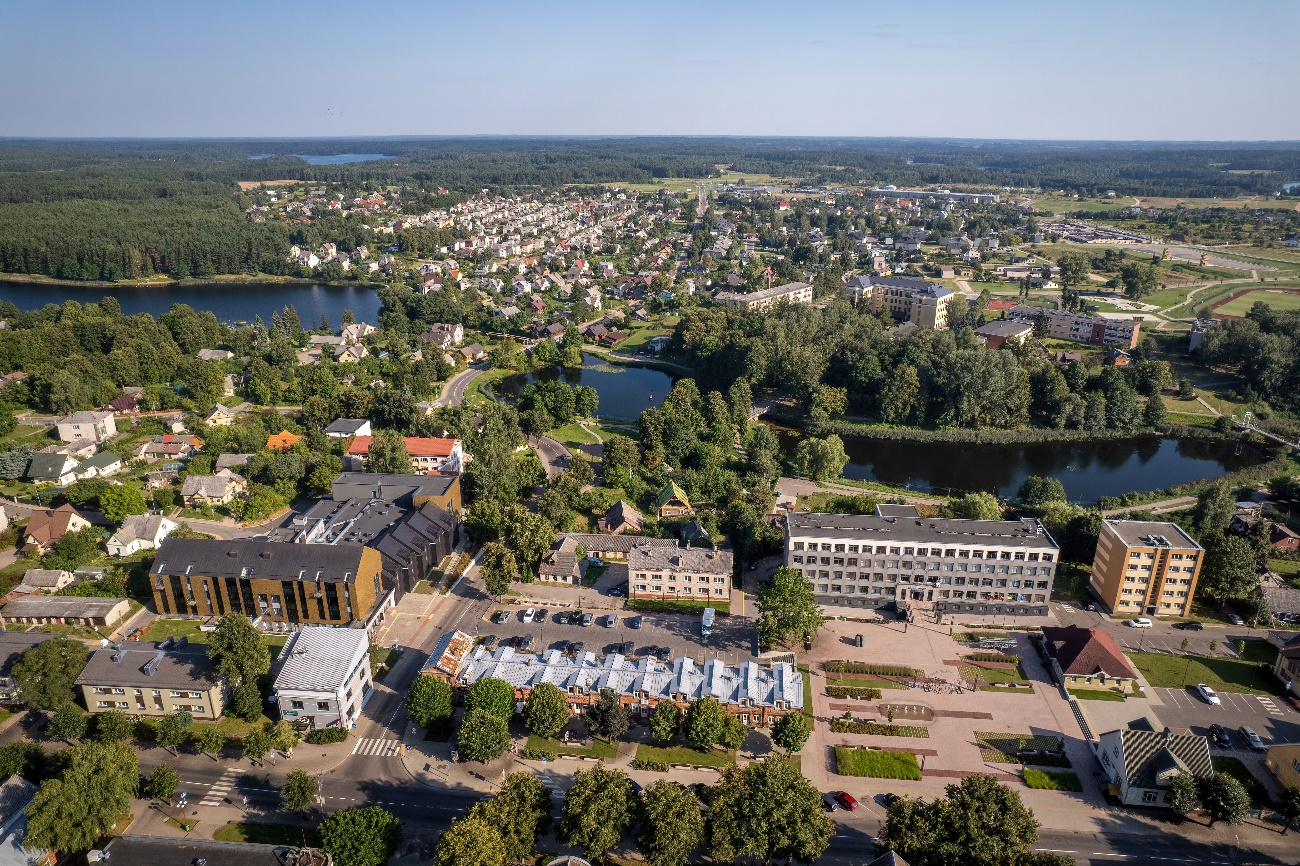 I. Administracijai skirti asignavimai programoms vykdytiPagal finansavimo šaltiniusPagal asignavimų valdytojų grupes (tūkst. €)2019-2022 m. investicijos pagal ekonominės klasifikacijos straipsnius (tūkst. €)      2022 m. daugiausia savivaldybė investavo į negyvenamuosius namus  (remontas ir investicijos), t. y. savivaldybės ir valstybės investicijų programoje  įgyvendinamo projekto ,,Sporto paskirties pastato Molėtuose, Ąžuolų g. 10, rekonstravimas" finansavimui (1700 tūkst. Eur savivaldybės lėšos ir 950 tūkst. Eur valstybės investicijų programos lėšos, iš viso 2650 tūkst. Eur per metus).Skoliniai įsipareigojimai2023 m. sausio 1 d. savivaldybės biudžetinės įstaigos mokėtinų sumų, kurių vykdymo terminas praleistas, neturi.     2022 m. gruodžio 31 d. savivaldybės biudžeto kreditorinis įsiskolinimas sudarė 4353,1 tūkst. Eur, iš šios sumos 3696,8 tūkst. Eur sudaro ilgalaikių paskolų suma, 656,3 tūkst. Eur įstaigų skola tiekėjams. Per 2022 m. savivaldybės biudžetinių įstaigų kreditorinis įsiskolinimas  padidėjo 15,3 tūkst. Eur. administracijos 586,5 tūkst. Eur (dėl padidėjusios grąžintinų valstybės dotacijų sumos- 284,2 tūkst. Eur ir dėl kompensacijų šildymui išaugusios sumos- 252,7 tūkst. Eur). Savivaldybės biudžetinės įstaigos  liko skolingos 31,7 tūkst. Eur. Įstaigų įsiskolinimai yra už komunalinių paslaugų, prekių ir kitų paslaugų įsigijimą, transporto išlaikymą. Paskolų suma padidėjo 384,1 tūkst. Eur., nes savivaldybė už 2022 m. grąžino 515,8 tūkst. Eur paskolų, bet pasiskolino 900 tūkst. Eur. Visa gauta  paskola panaudota ankstesniais metais paimtų paskolų 2022 m. daliai  grąžinti bei savivaldybės ir valstybės investicijų programoje  įgyvendinamo projekto ,,Sporto paskirties pastato Molėtuose, Ąžuolų g. 10, rekonstravimas" finansavimui.Savivaldybės paskolų likutis 2022-12-31 SEB banke 1 849 919,30 €, DNB banke 268 189,39 €, Danske banke  378 731,62 €, Šiaulių banke 300 000,00 €, Swedbanke - 900 000,00 €,  iš viso 3 696 840,31 €.  Ilgalaikiai finansiniai įsipareigojimai neviršija leistino limito.II. Bendroji veiklaDokumentų valdymas ir asmenų aptarnavimasAsmenys savivaldybėje aptarnaujami taikant vieno langelio principą decentralizuotu būdu. Visi savivaldybėje rengiami ir gauti dokumentai buvo registruojami dokumentų valdymo sistemoje „Webpartner“, kuri automatizuoja dokumentų valdymo procesus nuo parengimo iki pasirašymo elektroninių parašu ir išsiuntimo per e pristatymo sistemą, dokumentų paiešką.2022 m. užregistruoti 3547 gauti dokumentai, išsiųsta adresatams 2446 savivaldybės vadovų pasirašyti dokumentai.  Įregistruoti 1474 administracijos direktoriaus įsakymai veiklos, 117 personalo, 39 atostogų klausimais, 30 mero potvarkių veiklos, 69 personalo, 110 atostogų klausimais, 262 savivaldybės tarybos sprendimai, 266 sprendimų projektai. Teisės aktų projektai ir projektų antikorupcinio vertinimo pažymos buvo viešinami portale TAIS, savivaldybės interneto svetainėje, norminiai teisės aktai paskelbti valstybės registre TAR.Savivaldybės tarpžinybinis archyvas kaupė, saugojo ir panaudojo savivaldybės  likviduojamų įstaigų, įmonių archyvinius fondus. Archyve sudaryti saugomų dokumentų bylų apyrašai, kuriuose pateikta išsami informacija apie archyvinių fondų sudėtį ir dokumentų turinį. Buvo konsultuojamos  Savivaldybės likviduojamos įstaigos dėl jų archyvinių fondų sutvarkymo pagal dokumentų valdymo reikalavimus.  Gauta 213 prašymų archyvo pažymoms apie darbo stažą ir draudžiamąsias pajamas. Išduota (el. paštu) 250 pažymų (raštų, lydraščių) su 690 pridedamų dokumentų kopijų, 14 pažymų dėl įmonių atsiskaitymo su archyvu. Priimta 29 tiesiniai metrai likviduotų įmonių dokumentų, įrištos ir sunumeruotos 25 savivaldybės administracijos skyrių bylos, paruošti 6 savivaldybės administracijos skyrių apyrašai. Atrinkta ir išvežta į UAB „Grigeo“ naikinti/perdirbti 31 likviduotos įmonės trumpo saugojimo 3712 bylų – 82 tiesiniai metrai.Personalo valdymas Administracijos struktūrą sudaro 13 skyrių, 4 specialistai, neįeinantys į struktūrinius padalinius ir 11 struktūrinių teritorinių padalinių - seniūnijų.Nustatytas didžiausias leistinas valstybės tarnautojų ir darbuotojų, dirbančių pagal darbo sutartis skaičius 150.Patvirtinta valstybės tarnautojų pareigybių – 63, iš jų 52 administracijoje, 11 - seniūnijose.Darbuotojų, dirbančių pagal darbo sutartis - 80, iš jų 37 – administracijoje, 43 seniūnijose.Valstybės tarnybos departamentui pateikti 3 prašymai organizuoti konkursus valstybės tarnautojų pareigoms užimti. Konkurso būdu į darbuotojų, dirbančių pagal darbo sutartis pareigas priimti 8 asmenys.Konkurso būdu į biudžetinių staigų vadovų pareigas priimti 3, uždarųjų akcinių bendrovių vadovų pareigas - 2 asmenys. Išduoti 2 leidimai dirbti ar susipažinti su įslaptinta informacija. Sodrai pateikta 28 pranešimų apie darbuotojų priėmimą ir nedraudiminius laikotarpius.Administruota valstybės tarnautojų valdymo informacinė sistema VATARAS. 147 mokymuose dalyvavo 40 valstybės tarnautojų, 15 darbuotojų, dirbančių pagal darbo sutartis.Valstybinės kalbos kontrolėPatikrinti 3 periodiniai, 6 neperiodiniai spaudos leidiniai, 11 interneto svetainių, suteikta 812 konsultacijų, suderinti 64 reklamos projektai, dėl Valstybinės kalbos įstatymo pažeidimų parašyti 35 raštai.III. Informacinės technologijos ir informacinė veiklaElektroninių paslaugų teikimo plėtraUžtikrintas stabilus Savivaldybės informacinės sistemos ir kompiuterių tinklo darbas. Savivaldybės administracijoje su padaliniais veikia 13 informacinių sistemų, 20 tinklinių įrenginių, 122 kompiuterizuotos darbo vietos, 15 serverių. 2022 m. atnaujinta 15 monitorių, 12 personalinių kompiuterių. Įdiegta viešųjų  pirkimų valdymo sistema. Išnuomotos 115 programinės įrangos licencijos. Baigtas Molėtų rajono savivaldybėje teikiamų administracinių paslaugų aprašų atnaujinimas centralizuotoje sistemoje PASIS. LR VRM pateiktas ir patvirtintas 71 administracinių paslaugų aprašas ir sudarytos galimybės naudotis 48 elektroninėmis  administracinėmis paslaugomis.Elektroninės paslaugos taip pat teikiamos centralizuotose Teritorijų planavimo dokumentų (TPDRIS, ŽPDRIS), Civilinės metrikacijos (MGVDIS), Socialinės paramos (SPIS) sistemose.Interneto svetainėje GIS pagrindu viešai publikuojami Molėtų miesto inžinerinių tinklų, rajono medžiotojų klubų ribų, reklamų leidimų, topografinių ir išpildomųjų nuotraukų, regiono ITVP projektų, želdynų, melioracijos, šilumos ūkio, vandens ir nuotekų tvarkymo, priešgaisrinių hidrantų žemėlapiai. Teikiant viešąsias paslaugas gyventojams, valstybės institucijoms ir įstaigoms elektroninėmis priemonėmis keičiantis informacija, naudojami atvirieji elektroninių dokumentų standartai HTML, CSS, XFORMS, XML, XLS, OpenDocument, PDF, JPEG, PNG, DXF, 7-ZIP.Molėtų miesto viešose vietose: Paplūdimyje, Skulptūrų parke, Automobilių stovėjimo aikštelėje šalia pastato Vilniaus g. 91, Universalioje jaunimo erdvėje bei pėsčiųjų takuose ties Pastovėlio ežeru, Giedraičių seniūnijoje ties kapinėmis įrengta ir prižiūrima 40 vaizdo stebėjimo kamerų ir 9 viešos bevielio interneto prieigos taškai.Su Utenos apskrities vyriausiuoju policijos komisariatu pasirašytas susitarimas dėl Molėtų  savivaldybės įrengtomis ir prižiūrimomis vaizdo kameromis nuskaitomų transporto priemonių valstybinių registracijos numerių ir atpažinimo sistemoje esančių asmens duomenų tvarkymo, kuriuo Komisariatui perduotas nuolatinis duomenų stebėjimas ir tvarkymas centralizuotoje sistemoje.Molėtų rajono policijos komisariato darbuotojams suteikta tiesioginė prieiga prie visų  savivaldybės tvarkomų vaizdo kamerų, kad situacija galėtų būti stebima realiu laiku kasdien ištisą parą, užtikrinant galimybę laiku reaguoti į pažeidimus.Informacinė veiklaSavivaldybės veikla buvo viešinama rajono ir respublikinėje spaudoje, interneto dienraščiuose, Savivaldybės svetainėje, Savivaldybės paskyrose socialiniuose tinkluose „Facebook“ ir Youtube. Organizuotos 53 Tarybos ir komitetų posėdžių bei miesto šventės atidarymo ir Garbės piliečio nominacijos įteikimo tiesioginės transliacijos internetu, vaizdo įrašai parengti peržiūrai ir publikuojami viešai. Sukurta ir pradėta naudoti nauja savivaldybės interneto svetainė www.moletai.lt.   Abejose: senojoje ir naujojoje svetainėse sukurti 657 tekstai, puslapiai ir rubrikos, 550 nuotraukų ir grafinių paveikslų, schemų, įtraukti ir paskelbti 772 dokumentai Word, PDF, Excel formatais, atlikta 12 viešų konsultacijų su gyventojais, 1 apklausa, administracijos specialistams perduota nagrinėti 11 kreipinių sistemoje „Pastebėjai problemą – pranešk“. „Klausimų - atsakymų“ dalyje  pateikti 6 vieši atsakymai,  9 išsiųsti tiesiogiai klausiantiems. Siekiant pagerinti savivaldybės interneto svetainės prieinamumą pradėtos naudoti debesijos technologijos. Facebook paskyroje paskelbtos 626 publikacijos ir nuotraukos, 7 video siužetai,  paskyrą seka 5100 socialinio tinklo naudotojų. Rajono įvaizdžio formavimo veiklos atliktos bendradarbiaujant su  Molėtų turizmo ir verslo informacijos centru, bendrai įgyvendintos 7 komunikacijos kampanijos. Organizuota žurnalistų viešnagė Molėtų rajone, respublikiniuose leidiniuose ir portaluose publikuota 14, regioninėje spaudoje - 4  straipsniai apie Molėtus, 2 TV reportažai ir 12 radijo laidų. Sukurtos 3 video apybraižos pristatyti  „Metų šviesulio“ nominantus“.IV. Architektūra ir teritorijų planavimasParengti projektai:1. Giedraičių miestelio teritorijos bendrojo plano korektūra.2. Molėtų rajono Mindūnų kaimo detalioj plano korektūra.3. Molėtų rajono savivaldybės teritorijos bendrojo plano keitimo esamos būklės analizė.4. Vaikų darželio „Vyturėlis“ techninis projektas.5. Septyni valstybinės žemės sklypų miškų vidinės miškotvarkos projektai.6. Šešių žemės sklypų formavimo ir pertvarkymo projektai.7. Molėtų miesto su gretima teritorija aerofotografinė nuotrauka.8. Hidrantų išdėstymo ir želdinių inventorizavimo Molėtų mieste GIS schemos. 9. Joniškio kapinių techninis projektas .10. Atlikta administracinio pastato-parduotuvės statinio Amatų g. 4 ekspertizė.11. Įrengti du plaukiojantys fontanai Pastovėlio ežere.12. Pagamintas ir pastatytas metalinis ženklas J. Gaidžiui – Gaidamavičiui atminti.13. Parengtas ir pateiktas ekspertizei Administracinio pastato Vilniaus g. 44, Molėtų mieste, rekonstrukcijos (atnaujinimo – modernizavimo) techninis projektas.Rengiami planavimo dokumentai: Molėtų rajono savivaldybės teritorijos bendrojo plano keitimas, Molėtų miesto teritorijų pritaikymo šiandienos poreikiams priešprojektiniai pasiūlymai, Melioratorių kvartalo detalusis planas ir techninis projektas, 2 vietovės lygmens teritorijų planavimo dokumentai (detalieji planai) pagal pareikštas planavimo iniciatyvas, dalyvaujama Asvejos regioninio parko planavimo schemos rengime, išduodant su rajono specifika susijusias planavimo sąlygas.Projektų derinimas, sąlygos, leidimai, viešinimas. Pradėti rengti 227, patvirtinti 103, atsisakyta rengti 34, suderinti 3 dokumentai Žemėtvarkos planavimo dokumentų rengimo informacinėje sistemoje. Buvo vykdoma arba dalyvaujama 15 kompleksinių ir specialiųjų teritorijų planavimo dokumentų rengimo procese, 2 užbaigti. Direktoriaus įsakymais pakeista naudojimo paskirtis ir būdai bei perskaičiuota 177 sklypų vertė. Išduoti 53 specialieji reikalavimai, 57 specialieji architektūros reikalavimai. Atlikta 285 visuomenės informavimo apie projektinius pasiūlymus procedūros „Infostatybos“ informacinėje sistemoje ir savivaldybės svetainėje, 122 kartus jiems pritarta arba ne.Išduoti 153 statybą leidžiantys dokumentai. Parengta 1 projektavimo užduotis savivaldybės objektams. Išduota 112 projektavimo sąlygų vandens gavybos gręžiniams projektuoti ir įsirengti, 15 dokumentų dėl prisijungimo prie elektros tinklų. TPDR sistemoje išnagrinėta ir įregistruota 18 teritorijų planavimo dokumentų. Parengta 330 Direktoriaus įsakymų dėl adresų suteikimo, 20 Tarybos sprendimų suteikti/pakeisti gatvių pavadinimus. Išduoti 129 reklamos leidimai, 40 pritarimų arteziniams gręžiniams įsirengti, 21 planavimo sąlyga kaimo plėtros žemėtvarkos projektams rengti. Lietuvos erdvinės informacijos portale elektroniniu būdu suderinti 833 planai. Geodezininkams 486 kartus suteikta informacija, reikalinga topografinių planų ir inžinerinių tinklų planams sudaryti. Į Regia sistemą įkelti 5 detalieji planai.Kultūros paveldas. Kultūros vertybių registre yra 549 Molėtų rajono kultūros paveldo vertybės. 2022 m. patikslinti 32 objektų duomenys, patikrinta 50 būklė. Išduotos 5 pažymos notariniam sandoriui. Nuolat tvarkomos Dubingių piliavietės, Baltadvario įtvirtintos dvaro sodybos, Kertuojos ir Liesėnų piliakalnių teritorijos: vykdomi šienavimo darbai ir kertami menkaverčiai krūmokšniai. Tvarkytos 47 senosios neveikiančios kapinės, 12 savanorių ir 16 partizanų kapavietės. Sutvarkytos 8 archeologinio paveldo vertybės. Vykdomi avarijos grėsmės pašalinimo darbai Baltadvario įtvirtintos dvaro sodybos Šiaurės vartų pastato fragmentuose. Užbaigti Alantos sinagogos pastato tvarkybos darbai. Užbaigti Molėtų bažnyčios tvarkybos darbai. Vykdomi Videniškių bažnyčios tvarkybos darbai. Videniškių vienuolyno pastate užbaigti tvarkybos darbai. Parengti 7 Nekilnojamojo kultūros paveldo vertinimo tarybos aktai.V. Strateginis planavimas, investicijų ir projektinė veiklaStrateginis planavimasParengtas Molėtų rajono savivaldybės strateginio veiklos plano 2023-2025 m. projektas, 2021-2023 metų strateginio veiklos plano įgyvendinimo ataskaita už 2021 m., 2018-2024 metų strateginio plėtros plano įgyvendinimo ataskaita už 2020-2021 metus. Parengti ir pateikti 5 dokumentų paketai integruotos teritorijų vystymo programos ir Utenos regiono plėtros plano keitimams. Aktyviai dalyvauta susitikimuose rengiant 2021-2027 metų Utenos regiono plėtros plano projektą, pateikti 6 informacijos ir duomenų paketai. Pateiktas prašymas LR ekonomikos ir inovacijų ministerijai dėl kurortinės teritorijos statuso suteikimo. Parengtas Molėtų rajono savivaldybės darbo vietų grįžtantiems emigrantams subsidijavimo tvarkos aprašo projektas. Patvirtintas Molėtų rajono savivaldybės investicijų skatinimo taikant mokestines lengvatas tvarkos aprašas. Investicijos2022 m. administruoti 22 projektai, parengtos ir pateiktos 4 paraiškos projektams finansuoti. Koordinuotas 4 investicinių projektų rengimas. Parengta Valstybės biudžeto specialios tikslinės dotacijos skyrimo savivaldybės biudžetui paraiška dėl stambaus investicijų projekto.Administruoti projektai:1.	Verslui svarbios inžinerinės infrastruktūros sukūrimas Molėtų miesto apleistose teritorijose Melioratorių g. 20 ir 18C.2.	Susisiekimo sąlygų gerinimas Molėtų mieste įrengiant pėsčiųjų takus tarp Ąžuolų ir Melioratorių gatvių.3.	Gatvių apšvietimo infrastruktūros modernizavimas Molėtų rajono savivaldybėje.4.	Koordinuotai mokiniams teikiamų švietimo pagalbos, socialinių ir sveikatos priežiūros paslaugų modelio diegimas Molėtų rajone.5.	Privačių namų prijungimas prie nuotekų infrastruktūros Molėtų mieste III etapas.6.	Taktiliniai maketai turistui po atviru dangumi.7.	Socialinio būsto fondo plėtra Molėtų rajono savivaldybėje.8.	Atgailos kanauninkų vienuolyno namo kapitalinis remontas pritaikant amatų centro ir bendruomenės poreikiams.9.	Kompleksinių paslaugų šeimai prieinamumo didinimas Molėtų rajono savivaldybėje.10.	Sveikos  gyvensenos skatinimas Molėtų rajone (skyriaus įgyvendinamas).11.	Vandens tiekimo ir nuotekų tvarkymo infrastruktūros plėtra ir rekonstrukcija Molėtų rajone (II etapas)12.	Informacinės infrastruktūros plėtra Ignalinos, Molėtų ir Utenos rajonuose.13.	Molėtų miesto centrinės dalies kompleksinis sutvarkymas (II etapas).14.	Saugaus eismo priemonių diegimas Molėtų rajono Giedraičių miestelyje.15.	Privačių namų prijungimas prie nuotekų surinkimo infrastruktūros Molėtų mieste II etapas.16.	Namų ūkiuose susidariusių asbesto atliekų tvarkymas Molėtų rajone.17.	Antrinių atliekų individualių konteinerių tinklo plėtra Molėtų rajone.18.	Tekstilės atliekų surinkimo konteinerių tinklo plėtra Molėtų rajone.19.	Molėtų rajono Čiulėnų seniūnijos melioracijos statinių rekonstrukcija20.	Viešosios infrastruktūros sukūrimas Mindūnų seniūnijoje21.	Biologinių atliekų surinkimo priemonių plėtra Molėtų rajone22.	Naudotų padangų, kurių turėtojo nustatyti neįmanoma arba kuris neegzistuoja, tvarkymas Molėtų rajoneSmulkaus ir vidutinio verslo rėmimo fondasAtliktas smulkaus ir vidutinio verslo (toliau - SVV) rėmimo tvarkos aprašo keitimas. 2022 m. gautos ir įvertintos 33 SVV rėmimo  paraiškos. SVV rėmimo fondas paskirstytas per pirmąjį kvietimą. Atliktos 29 patikros vietoje dėl SVV rėmimo lėšų tikslinio naudojimo.VI. Turto valdymasTurtas. Molėtų rajono savivaldybės nuosavybės teise valdomo turto balansinė vertė 2021-12-31 duomenimis: Ilgalaikis materialus turtas – 57 150 100 €, biologinis turtas – 6 114 €, ilgalaikis nematerialus turtas – 174 140 €, atsargos – 807 160 €, finansinis turtas ir įsipareigojimai – 16 620 460 €. Valstybės turto, perduoto savivaldybei patikėjimo teise valdyti, balansinė vertė 2022-12-31 duomenimis – 2 811 342 Eur.Molėtų rajono savivaldybė valdo akcijų paketus 6 uždarosiose akcinėse bendrovėse: UAB „Molėtų vanduo“, UAB „Molėtų švara“, UAB Molėtų autobusų parkas, UAB „Molėtų šiluma“, UAB „Utenos regiono atliekų tvarkymo centras“, UAB „Malatūnas“ ir buvo dalininkė 9 viešųjų įstaigų: VšĮ Molėtų ligoninė, VšĮ Molėtų greitosios pagalbos centras, VšĮ Molėtų r. pirminės sveikatos priežiūros centras, VšĮ Molėtų turizmo ir verslo informacijos centras,  VŠĮ Aukštaitijos profesinio rengimo centras, VŠĮ Universalus daugiafunkcis centras „Kaimynystės namai“, VŠĮ „Arino namai“, VŠĮ „Bendrystės centras“, VšĮ Euroregiono Ežerų kraštas direktorato biuras.Organizuojant uždarųjų akcinių bendrovių veiklą, buvo rengiami susitikimai su bendrovių vadovais, apsvarstytos darbų organizavimo problemos, gyventojų skundai, aptariamos veiklos, lemiančios bendrovių teikiamų paslaugų kainas. Siekiant ekonomiškos ir efektyvios bendrovių veiklos, buvo priimti veiklos reguliavimo teisės aktai.  Molėtų rajono savivaldybės tarybos sprendimu nuo 2022-06-01 visi keleiviai Molėtų rajono reguliaraus vietinio susisiekimo autobusų maršrutais, Molėtų autobusų parko vežami nemokamai (su 100 proc. nuolaida). Siekiant įgyvendinti savivaldybei svarbius investicinius projektus, nutarta investuoti 320 000 € į UAB „Molėtų vanduo“ ir padidinti Bendrovės įstatinį kapitalą, išleidžiant naujas akcijas.2022 m. paskelbtas savivaldybei priklausančio UAB „Malatūnas“ akcijų paketo (20,01 proc.) pardavimas viešame aukcione. Savivaldybės taryba sutiko perduoti valstybės nuosavybėn VšĮ Molėtų rajono greitosios medicinos pagalbos centro dalininkės (savininkės) turtines ir neturtines teises ir pareigas. Siekiama parduoti arba perduoti VšĮ Euroregiono Ežerų kraštas direktorato biuro dalininko teises.Sudaryta valstybinės žemės sklypo Molėtuose, Melioratorių g. 18C Molėtuose, skirto komercinės paskirties objektų teritorijoms, perduoto Savivaldybei valdyti patikėjimo teise, nuomos sutartis 80 metų. Nuomininkas privalo ne vėliau kaip per 2 metus nuo statybos leidimo išdavimo užbaigti pastatų ir statinių statybos darbus, per 1 metus nuo pastatų įregistravimo Nekilnojamojo turto registre sukurti ne mažiau kaip 5 darbo vietas, bendra investicijų vertė į nuomojamą sklypą turi sudaryti ne mažiau kaip 300 000 Eur.Savivaldybės nuosavybėn perimtas valstybės turtas - privažiavimo kelias ir automobilių stovėjimo aikštelė šalia Mindūnų apžvalgos bokšto.Sudarytos 8 savivaldybės turto nuomos sutartys, išnuomota: 181,85 kv. m ploto patalpų, vandens atrakcionų parkas. 4 nuomos sutartys nutrauktos ir pasirašyti 2 susitarimai dėl nuomos sutarčių pakeitimo.  2022 m. už išnuomotą savivaldybės turtą administracija gavo 17,8 tūkst. €. 1 nuomininkas už įsiskolinimus perduotas teismui ir skola išieškoma per antstolį.Sudarytos 4, nutrauktos 4 Savivaldybės nekilnojamojo turto panaudos sutartys, sudaryti 4 susitarimai dėl sutarčių pakeitimo. Perduota naudoti 377,12 kv. m ploto patalpų. Nutraukta panauda 423,17 kv. m. Sudarytos 6 turto patikėjimo ir perdavimo Savivaldybės funkcijoms vykdyti sutartys.Savivaldybės taryba nutarė likviduoti 6 statinius, nurašyti 188 vnt. netinkamo naudoti nematerialaus, ilgalaikio, trumpalaikio materialaus turto. Viešame aukcione parduodamo savivaldybės turto sąrašas papildytas 4 objektais (iš viso sąraše 9 objektai). Įvyko 25 aukcionai, 10 objektų (daržinės pastatas, naftos bazė su kuro talpyklų atramomis, automobilių plovykla, mėšlidės statinys Balninkų sen. Perkalių k.; veršidės pastatas Dubingių sen., Mikališkių k.; mokyklos, sandėlio pastatai, 2 automobilių stovėjimo aikštelės, įvažiavimas Inturkės k.,; patalpa-butas su priklausiniais Inturkės sen., Ūtos k.; pieno supirkimo punkto pastatas Čiulėnų sen., Toliejų k.; mokyklos pastatas Giedraičių mstl.; mokyklos pastatas Suginčių sen., Skudutiškio k.)  parduota už 105 tūkst. €.Parduota 10 Savivaldybės veiklai nereikalingų transporto priemonių už 14,19 tūkst. €.Savivaldybei priklausančių nenaudojamų pastatų ir patalpų plotas per metus sumažėjo 31,4 proc., arba 4131 kv. m.  2022 m. įregistruota 327 km gatvių ir kelių, 48 km vandentiekio ir nuotekų tinklų. Atlikti registro ir kadastro duomenų tvarkymo veiksmai 1059 nekilnojamo turto objektams.Įregistruoti 39 nauji žemės sklypai kapinių teritorijoms, paplūdimiams, inžinerinei infrastruktūrai, pastatams, jų naudojimui sudarytos valstybinės žemės panaudos sutartys, pateiktas prašymas NŽT Molėtų skyriui inicijuoti Molėtų m. esančio žemės sklypo, skirto vienbučių ir dvibučių gyvenamųjų pastatų teritorijoms, pardavimą.Vykdant Molėtų rajono savivaldybės socialinio būsto fondo plėtros 2015 - 2020 metais programą, 2022 m. buvo paskelbta 11 socialinio būsto pirkimų. Nupirktas vienas 38,78 m2 bendro ploto dviejų kambarių socialinis būstas Joniškio mstl. už 40 000 Eur, iš jų: ES fondų lėšų – 12 952,96 Eur, savivaldybės biudžeto lėšų – 27 047,04 Eur.Šalių susitarimu su Aukštaitijos profesinio rengimo centru nutraukta panaudos sutartis ir gyvenamosios patalpos Alantos mstl. grąžintos Molėtų rajono savivaldybei. Jos išnuomotos kaip 4 socialiniai būstai. Vienai mažas pajamas gaunančiai šeimai (2020 m.-2, 2021 m.-3) suteikta valstybės subsidija būsto kredito daliai apmokėti. Atnaujintų (renovuotų) būstų dalis bendrame savivaldybės būstų fonde – 41,4 proc. Atliktas remontas 40 (2020 m. – 25, 2021 m. - 42) socialiniuose būstuose už 73 tūkst. Eur (2020 m. - 40,3 tūkst. Eur, 2021 m. - 64,5 tūkst. Eur). Sudarytos 24 būsto nuomos sutartys (16 - socialinio būsto, 8 - savivaldybės būsto). 4 šeimoms išnuomotos gyvenamosios patalpos nutraukus panaudos sutartį ir jas grąžinus savivaldybei. Už savivaldybės ir socialinių būstų nuomą per metus apskaičiuota 43956,92 (2020 m. – 29986, 2021 m. - 44301,46) Eur suma, sumokėta 45796,05 (2020 m. – 29232, 2021 m. - 44010,30) Eur, pripažintos beviltiškomis ir nurašytos 8 asmenų 2912,93 Eur skolos.Įvykdyti 3 savivaldybės būstų pardavimo sandoriai, vertė – 27,3 tūkst. Eur. Išperkamosios nuomos mokesčio kompensacijomis nepasinaudojo nei vienas asmuo ar šeima. Būsto nuomos mokesčio kompensacija pasinaudojo 3 dviejų - penkių asmenų šeimos. Iš jų 2 iš Ukrainos atvykusios šeimos. Per 2022 metus prašymus išsinuomoti savivaldybės socialinį būstą pateikė 32 (2020 m. – 22, 2021 m. - 30) asmenys ar šeimos. Iš jų 29 asmenys ir šeimos buvo įrašyti į asmenų ir šeimų, turinčių teisę į socialinio būsto nuomą, sąrašą. Iš viso sąrašuose įrašyti 135 (išbraukta - 26) (2020 m. -154, 2021 m. - 144) asmenys ar šeimos.Valstybės finansinei paskatai pirmąjį būstą įsigyjančioms jaunoms šeimoms Molėtų rajone suformuota 16 (2019 m. – 14; 2020 m. – 25; 2021 – 20 ) pažymų, patvirtinančių teisę į finansinę paskatą pirmąjį būstą įsigyjančioms jaunoms šeimoms. 2022 m. antrame pusmetyje buvo sumažintas finansavimas, todėl iki metų pabaigos 9 šeimoms nebuvo suformuotos pažymos.Nuo 2018 m. Savivaldybės administracija įgyvendina Molėtų rajono savivaldybės finansinės paramos (buvusi paskata) jaunoms šeimoms pirmajam būstui įsigyti programą. 2022 m. prašymus pateikė 20 (2021 – 12, 2020 – 10, 2019 m. – 8) jaunų šeimų, kurioms buvo suteikta Molėtų rajono savivaldybės finansinė parama pirmajam būstui įsigyti. Molėtų rajono savivaldybės biudžete finansinei paramai buvo suplanuota 50,0 tūkst. Eur, buvo skirtos papildomos lėšos ir viso išmokėta suma – 107935,71 Eur.Išduota 319 (2021 m. – 215) leidimų prekiauti ar teikti paslaugas viešosiose vietose (toliau – leidimas). Už leidimus sumokėta 12917,25 Eur. Atsižvelgusi į Molėtų rajono smulkiųjų verslininkų siūlymą, Taryba priėmė sprendimą, kad, įsigyjant leidimą nuo sausio 1 d. iki gruodžio 31 d, vietinės rinkliavos dydžiai sumažinami 50 procentų.VII. Viešieji pirkimaiSiekdama įsigyti reikalingų prekių, paslaugų ar darbų, racionaliai naudodama lėšas ir laikydamasi lygiateisiškumo, nediskriminavimo, abipusio pripažinimo, proporcingumo ir skaidrumo principų, Molėtų rajono savivaldybės administracija 2022 metais atliko pirkimų, kurių bendra vertė yra 3874318,18 € (740 sutarčių), iš jų prekių tiekimo -  841410,84 €, paslaugų – 962521,42 €, darbų – 2070385,92 €. Pirkimų apimtims didėjant Molėtų rajono savivaldybės administracijoje įdiegta viešųjų pirkimų planavimo, registravimo ir valdymo informacinė sistema.VIII. Statyba, ranga, priežiūraProjektų įgyvendinimasValstybės investicijų programos lėšomis 2022 m. buvo  tęsiami darbai įgyvendinant projektą „Sporto paskirties pastato Molėtuose, Ąžuolų g. 10, rekonstravimas“ (komplekso su baseinu statyba). Projekto vertė  5 749 015 €. 2022 m. atlikta darbų už 2 781 084 €. I etapo darbai užbaigti.Savivaldybės biudžeto ir skolintomis lėšomis baigtas Molėtų gimnazijos kapitalinio remonto darbų projektas.  Projekto vertė  1 105 025 €. 2022 m. atlikta darbų už 309 685€.3 statybos projektai finansuoti ES fondų, valstybės ir savivaldybės biudžeto lėšomis. Atliktų darbų vertė  262 781  €. (2021 m. - 11 projektų, kurių bendra vertė 1 197 468 €, 2020 m. - 10 projektų, kurių bendra vertė 2 644 700 €, 2019 m. -  12 projektų, kurių bendra vertė 4 700 729 €.).  Vykdant  užsakovo funkcijas remontuoti savivaldybei priklausantys statiniai ir   inžineriniai tinklai 31 objektuose. Atlikta darbų už 382 651 €. (2021 m. – 28 objektai už 118 583 €. 2020 m. – 26 objektai už 346 369 Eur., 2019 m. – 31 objektas už 256 361  Eur.). Nugriauti 3 netinkami naudoti statiniai. Atlikta darbų už 18150 eurus. Pritaikyta gyvenamoji aplinka žmonėms su negalia 11 būstų. Atlikta darbų už  52 711 Eur.  (2021 m. – 33 304  Eur., 9 objektai, 2020 m. – 31 525  Eur., 7 objektai,  2019 m. – 45 500  Eur., 10 objektų). Suremontuoti 40 socialiniai savivaldybės bustai. Atlikta darbų už 73017,76  Eur. (2021 m. – 42 objektai už 64550 Eur., 2020 m. – 25 objektai už 40094 Eur.)   Skyriui pavesta atstovauti savivaldybei įgyvendinant daugiabučių namų renovacijos programą Molėtų rajone. 2022 m. buvo atnaujinta 10 daugiabučių namų (2021 m. – 5, 2020 m. – 15, 2019 m. – 11, 2018 m. – 1, 2017 m. - 0,  2016 m. – 10, 2015 m. - 19, 2014 m. – 9).Savivaldybės biudžeto lėšomis finansuoti objektai  (552 949 €):1.	Molėtų aikštės fontano aptarnavimas2.	Katilinės patalpų remontas Toliejų g. 16, Toliejai, Čiulėnų sen.3.	Molėtų krašto muziejaus nuolatinės ekspozicijos salės ekspozicijos apšvietimo įrengimas4.	Valymo įrengimų projektavimas ir įrengimas socialiniam būstui, esančiam Kalno g. 10, Dapkūniškių k., Balninkų sen., Molėtų r. sav.5.	Molėtų gimnazijos, mokslo paskirties pastato Jaunimo g. 5, Molėtų mieste kapitalinis remontas (atnaujinimas – modernizavimas). Darbo projekto konstrukcinės dalies ekspertizė6.	Laiptų Melioratorių gatvėje įrengimas7.	Molėtų kultūros centro patalpų langų ir durų reguliavimo ir remonto darbai8.	Šiukšlių dėžės pirkimas Molėtų miesto aikštei9.	ESOC patalpų prijungimas prie nepriklausomo elektros šaltinio10.	Socialinio būsto Pušyno g. 51, Jaurų k. 1, Luokesos sen., Molėtų r. sav. nuotekų valymo įrenginio remonto darbai11.	50kVA generatoriaus aptarnavimas ir remontas12.	Pastato Amatų g. 4, Molėtuose prieduobių stogelių remontas13.	Liepto Kulionių sodyboje remontas  14.	Savivaldybės administracinio pastato rūsio patalpos remontas  15.	Giedraičių miestelio paplūdimio liepto remontas16.	Vaikų lopšelio-darželio „Vyturėlis“ II a. salės grindų ir lauko panduso remonto darbai17.	Mindūnų muziejaus langų apsauginių žaliuzių įrengimo darbai18.	Molėtų gimnazijos laiptinės į rūsį stogelio įrengimo darbai  19.	Aplinkos tvarkymas Šv. Jono Pauliaus II gatvės prieigose20.	Šilumos tinklų remontas Balninkų VŠĮ "Kaimynystės namai"22.	Būsto pritaikymas žmonėms, turintiems judėjimo negalią (11 vnt.). 23.	Keltuvų neįgaliesiems einamoji patikra24.	Socialinių butų remontas25.	Universalaus daugiafunkcio centro pastato Balninkuose  stogo remontas26.	Suginčių pagrindinės mokyklos sporto salės pastato fasado remontas27.	Socialinės paramos centro Inturkės skyriaus patalpų remontas28.	Molėtų pradinės mokyklos panduso remontas  29.	Molėtų progimnazijos pastato langų remonto darbai30.	VšĮ Bendrystės centro vandentiekio tinklų remontas31.	Molėtų savivaldybės administracinio pastato pirmo aukšto WC patalpos remontas32.	Verbiškių bendruomenės centro patalpų remontas33.	Vaikų lopšelio darželio ,,Saulutė“ patalpų remontas34.	Molėtų r. Joniškio mokyklos-daugiafunkcinio centro pastato renovacijos darbai, defektų taisymas prie sporto salės pasibaigus garantiniam terminui35.	Vaikų darželio ,,Vyturėlis“ Levaniškių skyriaus šildymo sistemos remontas36.	Dapkūniškių bendruomenės centro patalpų remontas, papildomi darbai37.	Molėtų progimnazijos patalpų remontas pritaikant patalpas Molėtų menų mokyklos reikmėms38.	Molėtų progimnazijos kalbos laboratorijos patalpos remontas39.	Bešeimininkių pastatų Inturkės sen., Gališkių k. griovimas (veršidės ir malūnas)40.	Diskgolfo aikštyno įrengimas Molėtų mieste41.	Mokyklos katilinės kamino griovimo darbai Ateities g. 3A, Žalvarių k.42.	Bendruomenės centro pavėsinės stogo remonto darbai Muziejaus g. 7, Mindūnų k.43.	Arkos puošyba Kovo 11-osios proga44.	Buitinių konteinerių ir tualeto nuoma45.	Biotualetai46.	Vejos traktorius47.	Tvoros vaikų žaidimo aikštelės aptvėrimui Amatų g. 10A įrengimo darbai48.	Elektros generatorius49.	Lauko palapinės apšvietimo įranga50.	Lauko apšvietimo įranga51.	Tentinis angaras52.	Kalėdinė eglė53.	Mobili oro šildymo sistema su ortakiaisStatinių naudojimo priežiūra ir bendrojo naudojimo objektų valdytojų kontrolė Vykdant Molėtų rajono savivaldybės individualių nuotekų valymo įrenginių įrengimo dalinio kompensavimo gyventojams programą  buvo priimtos, įvertintos ir patikrintos vietoje 33 paraiškos. Kompensacija skirta 31 pareiškėjui (2021 m. - 8, 2020 m. - 79).IX. Vietinių kelių ir gatvių priežiūraMolėtų rajono savivaldybei, pagal savivaldybės tarybos patvirtintą sąrašą,  priklauso 1248,04 km vietinės reikšmės kelių ir gatvių. Šių kelių būklės gerinimui iš Lietuvos Respublikos kelių priežiūros ir plėtros programos lėšų 2022-sias metais buvo skirta 1683,10 tūkst. € (2021 m. -  1307,50 tūkst. €., 2020 m. – 1563,20 tūkst. €.). Kelių priežiūros ir plėtros programos finansavimo lėšų naudojimo tvarkos apraše numatyta, kad ne mažiau kaip 50 procentų gaunamų lėšų turi būti skiriama kapitalo investicijoms, ne mažiau kaip 10 procentų saugaus eismo priemonėms, o  likusi dalis lėšų – vietinės reikšmės kelių (gatvių) priežiūrai ir paprastajam remontui finansuoti. Einamųjų metų Kelių priežiūros ir plėtros programos lėšos buvo paskirstytos direktoriaus įsakymu patvirtinus objektų sąrašą, prieš tai suderinus sąrašą su savivaldybės Strateginio planavimo komisija.Rajono seniūnijų vietinių kelių ir gatvių priežiūrai ir remontui iš Kelių priežiūros ir plėtros programos 2022 m. panaudota 468,60 tūkst. € (2021 m. – 234,9 tūkst. €, 2020 m. – 381,4 tūkst. €.).Molėtų miesto gatvių priežiūrai 2022 m. panaudota 53,90 tūkst. €  (2021 m. – 59,4 tūkst. €, 2020 m.- 25,3 tūkst. €).Molėtų mieste atliktas 4 automobilių stovėjimo aikštelių prie daugiabučių gyvenamųjų namų paprastas remontas. Suremontuota 3324 kv. m. asfalto dangos, atnaujinti bordiūrai ir šaligatviai. Tam panaudota 171,60 tūkst. €.2022 m. priežiūrai skirtomis lėšomis profiliuoti (greideriuoti) keliai su žvyro danga, užtaisyta 1641  kv. m asfalto duobių, žvyrkelių remontui panaudota 5881 kub. m žvyro, atlikti kelių statinių kadastriniai matavimai Inturkės ir Mindūnų seniūnijose.2022 m. kapitalo investicijoms iš Kelių priežiūros ir plėtros programos panaudota:Seniūnijose 164,9 tūkst. € (2021 m. – 393,7 tūkst. €, 2020 m. – 459,8 tūkst. €.).  Molėtų mieste 798,00 tūkst. € (2021 m. – 380,6  tūkst. € , 2020 m. – 460,80  tūkst. €.).2022 m. atnaujinta ir nauja asfalto danga padengta 4,10 km (18450 kv. m) savivaldybės kelių ir gatvių (2021 m. - 2,5 km arba 12330 kv. m, 2020 m. – 6,3 km arba 31600 kv. m).  Savivaldybės kelių ir gatvių priežiūrai bei kapitalo investicijoms panaudotų Kelių priežiūros ir plėtros programos lėšų suvestinė:X. Viešųjų erdvių tvarkymas, priežiūraSkyrius vykdo užsakovo funkcijas prižiūrint miesto gatves, aikštes, parkus, miesto kapines, tiltus, pėsčiųjų takus, gatvių apšvietimo tinklus. Patvirtinto rajono biudžeto asignavimų ribose teikia užsakymus UAB „Molėtų švara“, kontroliuoja darbų kokybę bei priima atliktus darbus. Mieste rankiniu ir mechanizuotu būdu valoma apie 270000 kv. m. šaligatvių, takų ir aikštelių, surenkama apie 750 kub. m. biodegraduojančių ir apie 443 kub. m. buitinių atliekų iš viešųjų erdvių.Vykdoma viešųjų erdvių priežiūra vasarą (šienaujama vid. 10-12 kartų per sezoną) apie 38 ha vejos,  gėlėmis apsodinama apie 310 kv. m. gėlynų, prižiūrima 240 vnt. lietaus kanalizacijos šulinių ir 54 vnt. hidrantų.Miesto priežiūros darbams skirtų  lėšų panaudojimo suvestinė (tūkst. €)Užimtumo didinimo programoje 2022 m. dalyvavo 49 asmenys (2021 m. – 65, 2020 m. – 69).  Visuomenei naudingus darbus atliko 33 asmenys (2019 m. – 48, 2020 m. –19, 2021 m. –19).XI. Žemės ūkisValstybės biudžeto specialiųjų tikslinių dotacijų žemės ūkio funkcijų atlikimui 2022 m. savivaldybei skirta 170,5 tūkst. Eur.MelioracijaMolėtų rajono savivaldybės teritorijoje 2022-12-31 d. pagal visas nuosavybės formas esančių melioracijos statinių likutinė vertė - 7280 tūkst. Eur., valstybei priklausančių - 2631 tūkst. Eur. Lėšos valstybės savivaldybėms perduotoms funkcijoms atlikti2022 metais atlikti darbai :3 vandens kėlimo stočių (polderių siurblinių), kurios aptarnauja 1160 ha drenažu nusausinto ploto, eksploatacijai, remontui, profilaktikai bei polderių priežiūrai panaudota 38,9 tūkst. Eur.Melioracijos statinių apskaitos ir kadastro duomenų tvarkymui panaudota 3,0 tūkst. Eur.Valstybei priklausančių melioracijos statinių remontui, priežiūrai panaudota 56,7 tūkst. Eur. Avarinių valstybei priklausančių melioracijos statinių remontui – 20,0 tūkst. Eur.ArcGIS ir ArcPAD programinės įrangos atnaujinimui bei GIS duomenų bazių priežiūrai panaudota 9,8 tūkst. Eur. Valstybei priklausančių melioracijos statinių remonto techninei priežiūrai panaudota 1,9 tūkst. Eur.Melioracijos griovių ir statinių priežiūrai panaudota 14,5 tūkst. Eur, valstybei priklausančių melioracijos statinių remonto projektų rengimui bei ekspertizei – 8,6 tūkst. Eur.Teikta melioracijos statinių projektinė medžiaga topografinių nuotraukų parengimui, bei patikrinta ir suderinta 996 topografinės nuotraukos, inžinierinių tinklų įrengimo projektai, jų išpildomosios nuotraukos Topografijos ir inžinerinės infrastruktūros informacinėje sistemoje. Suderintas 221 miško įveisimo melioruotame plote, elektros tinklų bei kūdrų įrengimo projektas. Paruoštas Molėtų rajono žemės sklypuose esančių melioracijos sistemų planų skaitmeninis žemėlapis.XII. Socialinė parama2022 m. Molėtų rajono savivaldybės socialinės paramos skyrius vykdė valstybės perduotas ir savivaldybės savarankiškąsias socialinės paramos funkcijas: skyrė ir mokėjo pašalpas, išmokas, tikslines kompensacijas, būsto šildymo, geriamojo ir karšto vandens kompensacijas ir kitas išmokas. Vykdė ir įgyvendino Molėtų rajono savivaldybėje socialinę politiką per Socialinės paramos skyrių, Molėtų socialinės paramos centrą, Molėtų vaikų savarankiško gyvenimo namus, Alantos senelių globos namus ir kitas socialines paslaugas teikiančias įstaigas bei nevyriausybines organizacijas.2022 m. skyriuje dirbo 8 darbuotojai ir skyriaus vedėja, taip pat dokumentus išmokoms gauti gyventojai galėjo teikti 11 rajono seniūnijų (dirbo  11 priėmimo  specialistų).Iš viso iš valstybės ir savivaldybės biudžetų socialinei paramai  2022 m. buvo panaudota 5938,4  tūkst. eurų.Socialinės išmokos iš valstybės biudžeto dotacijos savivaldybės biudžetui (tūkst. €)Socialinėms reikmėms iš savivaldybės biudžeto lėšų buvo panaudota (tūkst. €):Socialinėms išmokoms iš valstybės biudžeto lėšų buvo panaudota (tūkst. €):Socialinės paramos skyrius 2022 m. teikė konsultacijas užsieniečiams, pasitraukusiems iš Ukrainos dėl Rusijos Federacijos karinių veiksmų Ukrainoje, apsigyvenusiems Molėtų rajono savivaldybėje, piniginės paramos ir socialinių išmokų, socialinių paslaugų, kitais klausimais, tiems, kuriems suteikta laikinoji apsauga, piniginę socialinę paramą  ir išmokas, kompensacijas, paramą maisto produktais iš ES, kitą paramą:Per 2022 m. į Socialinės paramos skyrių ir rajono seniūnijas asmenys pateikė 13919 prašymų, (iš jų 3990 seniūnijose). Priimti 6598 sprendimai skirti įvairių rūšių išmokas ir  4020 sprendimų skirti  kompensacijas už būsto šildymą, geriamą ir karštą vandenį. 2022 m.  skyrius gavo 87 dokumentus dėl išmokų šeimai tose šalyse, kurioms taikomi Europos Parlamento ir Tarybos Socialinės apsaugos sistemų koordinavimo reglamentai. Gavus kitų užsienio  kompetentingų įstaigų paklausimus, parengta ir išsiųsta 61 atsakymas.  Per 2022 m. skyriuje gauta 1446 raštai, parengta 1507 raštų.Socialinės pašalpos ir išmokos buvo skiriamos pinigais arba nepinigine forma. Nepinigine forma parama buvo teikiama, pervedant pinigus į ,,Maxima“ socialinę kortelę 72 šeimoms, iš jų socialinę pašalpą nepinigine forma gavo 36, paramą mokinio reikmenims 20, išmokas vaikams 43.442 nedirbantys asmenys, gaunantys socialinę paramą, buvo nukreipti atlikti visuomenei naudingą veiklą.Socialinės paslaugos2022 m. ilgalaikės ar trumpalaikės socialinės globos paslaugas įvairiose socialinių paslaugų įstaigose gavo 117 rajono gyventojų, iš jų 35 suaugę asmenys su negalia, 81 senyvo amžiaus asmuo, 58 su sunkia negalia, 1 vaikas su negalia.  Nuo 2017 m. rugpjūčio įgyvendinamas ES finansuojamas projektas „Kompleksinių paslaugų šeimai prieinamumo didinimas Molėtų rajono savivaldybėje“. Paslaugomis pasinaudojo 595 Molėtų rajono gyventojai. 2022 m. paslaugas keliose veiklose gavo 204 unikalūs dalyviai. Įgyvendinant Europos pagalbos labiausiai skurstantiems asmenims fondo paramos teikimo nepasiturintiems asmenims programą, kuri apima maisto produktų, asmens higienos prekių paskirstymą bei  papildančių priemonių įgyvendinimą, savivaldybėje parama buvo suteikta 2035 asmenims, iš jų 283 Molėtų mieste, 1752 – seniūnijose, išdalinta 10219 paketų, iš jų 1360 Molėtų mieste, 8859 – seniūnijose. 3 įstaigos įgyvendino papildančias priemones, kurių metu 88 šią paramą gaunantys asmenys dalyvavo įvairiose veiklose, kurios buvo orientuotos į psichinės ir fizinės sveikatos stiprinimą bei šeimų kultūrinį bei švietėjišką užimtumą.Įgyvendinant Užimtumo skatinimo ir motyvavimo paslaugų nedirbantiems ir socialinę paramą gaunantiems asmenims modelį, 2022 m. jame dalyvauti atrinkti 98 asmenys, pasirašyti susitarimai. Įgyvendinti 56 susitarimai, 30 asmenų įdarbinta, iš jų 4 pagal neterminuotas bei 26 terminuotas darbo sutartis, 13 asmenų mokėsi bei keitė kvalifikaciją. Neįgaliųjų socialinė reabilitacijaSocialinės reabilitacijos paslaugų neįgaliesiems bendruomenėje projektuose paslaugas teikė VšĮ Neįgaliųjų integracijos ir darbinio užimtumo centras, VšĮ LASS šiaurės rytų centras, Molėtų krašto žmonių su negalia sąjunga. Šias paslaugas gavo 312 asmenų: 262 suaugusieji, 10 vaikų, 40 neįgalių asmenų šeimos narių.Būstų pritaikymas neįgaliesiemsBūsto pritaikymo programa vykdoma Molėtų mieste ir kaimuose, lėšos skiriamos iš valstybės ir savivaldybės biudžetų. 2022 metais pritaikyta 11 būstų suaugusiems asmenims su negalia, iš jų 5 kaime. Iš savivaldybės biudžeto skirta – 21,2 tūkst. eurų, iš valstybės biudžeto lėšų – 32,8 tūkst. eurų lėšų.XIII. Sveikatos sritisSiekiant gerinti sveikatos priežiūros paslaugų prieinamumą ir kokybę 2022 m. VšĮ Molėtų ligoninei skirta 10,0 tūkst. Eur reabilitacinių paslaugų plėtrai. Šiuo etapu įsigyta konstrukcijų vertinimo ekspertizės ir vertikalaus baseino projektavimo paslauga. Visuomenės sveikatos priežiūros paslaugas Molėtų rajone teikia Utenos rajono savivaldybės visuomenės sveikatos biuras. 2022 m. skirta 166 tūkst. Eur. plėtoti sveiką gyvenseną ir stiprinti mokinių sveikatos įgūdžius. Visuomenės sveikatos priežiūros specialistų etatai įsteigti 5 mokyklose, įvyko 324 įvairaus pobūdžio renginiai ugdymo įstaigose. Parengta Molėtų rajono savivaldybės visuomenės sveikatos stebėsenos ataskaita. Gyventojams suorganizuoti 203 renginiai įvairiomis temomis. Savižudybių prevencijos priemonių planavimui ir įgyvendinimui skirta 33,1 tūkst Eur. Buvo organizuoti priklausomybių konsultanto konsultacijos, individualios psichologo konsultacijos, grupiniai užsiėmimai, paskaitos. Iš viso įvyko 462 renginiai ir konsultacijos psichologinės gerovės ir psichikos sveikatos stiprinimo tema. Visuomenės sveikatos rėmimo specialiosios programos lėšomis finansuoti 4 projektai: VšĮ Molėtų ligoninės projektas „Koordinuotai mokiniams teikiamų švietimo pagalbos, socialinių ir sveikatos priežiūros paslaugų modelio diegimas Molėtų rajone“, VšĮ Molėtų rajono pirminės sveikatos priežiūros centro projektai „Asmens sveikatos priežiūros paslaugų teikimas Lietuvos Respublikos sieną neteisėtai kirtusiems užsieniečiams“ ir „Diabetu sergančių pacientų sveikatos priežiūros paslaugų prieinamumo gerinimas Molėtų rajone“ ir  Molėtų krašto žmonių su negalia sąjungos projektas „Fizinio aktyvumo skatinimas neįgaliųjų tarpe“. Taip pat Programos lėšomis buvo vykdoma erkinio encefalito prevencijos, tuberkuliozės prevencijos priemonės ir vandens stebėsena. Projektams ir priemonėms įgyvendinti buvo panaudota 9,8 tūkst. Eur Molėtų rajono savivaldybės aplinkos apsaugos rėmimo specialiosios programos lėšų.2022 m. COVID-19 pandemija2022 m Molėtų rajono savivaldybė ir toliau įgyvendino Lietuvos Respublikos Vyriausybės, Sveikatos apsaugos ministerijos ir Valstybės lygio ekstremaliosios situacijos valstybės operacijų vadovo sprendimus dėl Covid-19 pandemijos valdymo.  Lietuvoje patvirtinus COVID – 19 ligos naujos atmainos Omikron atvejus, įstaigose patvirtinti gyvybiškai svarbių valstybės funkcijas vykdančių darbuotojų sąrašai, savivaldybės įstaigoms išdalinti Covid-19 greitieji testai ir atliekami periodiniai testavimai.  Ugdymo įstaigose tęsiamas mokinių testavimas. Toliau tęsiamas visuotinis gyventojų skiepijimas Covid-19 vakcina. 2021 m. paskiepijus didžiąją dalį Molėtų rajono gyventojų, vakcinacijos centras perkeltas į VšĮ Molėtų r. pirminės sveikatos priežiūros centro patalpas ir nuo balandžio nutrauktas vakcinacijos centro išlaikymas iš Savivaldybės biudžeto lėšų. Nuo balandžio mėnesio sumažėjus sergamumui  Covid-19 liga, nutrauktas testavimas ugdymo įstaigose. Uždarytas Molėtų rajono savivaldybės mobilus patikros punktas ir testavimas priskirtas šeimos gydytojo kompetencijai. VšĮ Molėtų ligoninėje panaikintos Covid-19 lovos. Gegužės mėnesį atšaukta ekstremali situacija ne tik rajone bet ir visoje Lietuvoje. Panaikinti visi su Covid-19 susiję ribojimai. Sveikatos priežiūros paslaugų teikimas LR sieną neteisėtai kirtusiems užsieniečiams 2022 m. sausio-vasario mėnesiais VšĮ Molėtų r. pirminės sveikatos priežiūros centro mobili komanda, kurią sudaro šeimos gydytojas, bendrosios praktikos slaugytojas ir vairuotojas tęsė paslaugų teikimą užsieniečių laikino apgyvendinimo vietoje – Medininkuose. Iš viso per 2022 m. buvo 3 išvykos į užsieniečių laikino apgyvendinimo vietą.XIV. ŠvietimasSavivaldybės administracijos Kultūros ir švietimo skyrius 2022 metais įgyvendino valstybinę švietimo politiką, organizavo ir prižiūrėjo pavaldžių švietimo įstaigų vykdomą ikimokyklinį ir priešmokyklinį vaikų ugdymą, pradinį, pagrindinį ir vidurinį ugdymą, specialųjį ugdymą, vaikų ir suaugusiųjų švietimą bei vaikų užimtumą. Ikimokyklinis ir priešmokyklinis ugdymas buvo teiktas Molėtų „Saulutės“ vaikų lopšelyje-darželyje, Molėtų „Vyturėlio“ vaikų lopšelyje-darželyje bei 4 jo  kaimo skyriuose, 2 bendrojo ugdymo mokyklose, 2 mokyklų skyriuose, VšĮ „Kaimynystės namai“, VšĮ „Stipri šeima“. Suginčių pagrindinė mokykla reorganizuota prijungimo prie Molėtų r. Alantos gimnazijos būdu. 2022 m. lyginant su 2021 m. mokinių skaičius sumažėjo 25. Tai sudaro 1,7 proc.Švietimo įstaigų statistikaŠvietimo įstaigų finansavimas tūkst. eurųUgdomų 1-5 metų dalis/pokytis (proc.) lyginant su bendru to amžiaus vaikų skaičiumiPadidėjo ugdomų 1-5 metų vaikų dalis. Metų pokytis +10,8 proc. Nors tėvų poreikis ugdyti ikimokyklinio amžiaus vaikus tenkinamas, ikimokyklinio ugdymo prieinamumo didinimas išlieka aktualus. Parengti 3 administracijos direktoriaus įsakymų projektai dėl privalomo ikimokyklinio ugdymo skyrimo vaikams, augantiems socialinę riziką patiriančiose šeimose. 2022 m. 4 vaikams paskirtas privalomas ikimokyklinis ugdymas (1 iš jų ukrainietis). Visi jie pavežami į ugdymo įstaigas.Ugdomų 6 metų vaikų dalis (proc.) lyginant su bendru to amžiaus vaikų skaičiumiUgdomi visi 6 metų vaikai, savivaldybėje deklaravę gyvenamąją vietą, išskyrus tuos, kurie su tėvais išvykę gyventi į užsienį (5 proc.) arba gyvena kitose savivaldybėse (10 proc.).Mokinių nemokamas maitinimas, aprūpinimas mokinio reikmenimisMokinių, gaunančių nemokamą maitinimą, dalis padidėjo 2,4 proc. Nuo 2020 m. rugsėjo 1 d. nemokamą maitinimą gauna visi pirmos klasės mokiniai ir vaikai, ugdomi pagal priešmokyklinio ugdymo programą, nepriklausomai nuo šeimos pajamų. Nuo 2021 m. rugsėjo 1 d. nemokamą maitinimą gauna ir visi antros klasės mokiniai, nepriklausomai nuo šeimos pajamų.Mokinių pavėžėjimasMokyklų autobusai pritaikyti mokinių vežimo poreikiams tenkinti. Visuomeninio transporto maršrutai kiek įmanoma labiau priderinti mokinių poreikiams. Pavežami visi mokiniai, kurie gyvena toliau kaip 3 km nuo mokyklos. Už Švietimo, mokslo ir sporto ministerijos lėšas, skirtas mokyklų tinklo sutvarkymui, Molėtų r. Alantos gimnazija ir Molėtų r. Giedraičių Antano Jaroševičiaus gimnazija įsigijo 17 vietų mokyklinius autobusus.Specialiosios pagalbos organizavimasSpecialioji pedagoginė  - psichologinė pagalba, didinant specialiųjų ugdymosi poreikių, psichologinių, asmenybės ir ugdymosi problemų turinčių asmenų  ugdymosi veiksmingumą, padedant jiems įveikti socialinę atskirtį, gebėjimą gyventi ir mokytis teikta Molėtų švietimo pagalbos tarnybos ir ugdymo įstaigose dirbančių švietimo pagalbos specialistų jėgomis. Mokyklose dirbantys švietimo pagalbos specialistai nepajėgia teikti švietimo pagalbos visiems mokiniams, kuriems jos reikia. Nuo 2021 m. kovo 1 d. savivaldybės mokyklose imtos teikti švietimo pagalbos paslaugos pagal ES finansuojamą projektą „Koordinuotai mokiniams teikiamų švietimo pagalbos, socialinių ir sveikatos priežiūros paslaugų modelio diegimas Molėtų rajone“ Projekto tikslas – didinti specialiųjų ugdymosi poreikių turinčių vaikų ugdymo veiksmingumą ir švietimo pagalbos prieinamumą. Įdarbinta 10 švietimo pagalbos specialistų, todėl  31,7 proc. padidėjo švietimo pagalbą gaunančių mokinių dalis nuo mokinių, kuriems ši pagalba nustatyta.Projekte numatyta švietimo pagalbą suteikti 247 unikaliems vaikams, iki 2022 m. gruodžio 1 d. ją gavo 306 vaikai. Savivaldybės mokyklose ir Molėtų švietimo pagalbos tarnybos mobilioje komandoje dirba 3 psichologai, 4 logopedai, 2 specialieji pedagogai, 1 socialinis pedagogas. Neformalusis mokinių švietimas2022 metais neformaliajame ugdyme dalyvavo 1085 mokiniai (73,0 proc.). Mokyklose būrelius lankė 789 mokiniai (53,13 proc.), Molėtų menų mokykloje ir Molėtų r. Kūno kultūros ir sporto centre ugdėsi 540 mokiniai (36,4 proc.), Neformaliojo vaikų švietimo programas lankė 385 (25,9 proc.) rajono mokinių. Buvo vykdoma 20 Neformaliojo vaikų švietimo programos. Jų finansavimui buvo gauta 79000 Eur.Vaikų vasaros poilsio organizavimasXV. Kultūrinė veikla, sportas, bendruomeniškumo skatinimas, jaunimasĮgyvendinant Molėtų rajono savivaldybės kultūrinės ir sportinės veiklos bei jos infrastruktūros programą, siekiama plėtoti kultūros, sporto, laisvalaikio paslaugų sistemą, sudaryti sąlygas asmens saviraiškai, skatinti turizmo ir laisvalaikio paslaugų kokybės gerinimą ir įvairovę.Molėtų rajono savivaldybės viešosios bibliotekos veiklaBibliotekos tinkle veikia viešoji biblioteka ir 24 kaimo bibliotekos, iš kurių 4 sujungtos su kaimo mokyklų bibliotekomis. Per 2022 metus jose  apsilankė 11 proc. daugiau lankytojų, negu 2021 m., buvo suorganizuoti 805 įvairios formos ir pobūdžio renginiai, su parneriais įvykdyta 10 projektų, programų. 2022 metais rajono bibliotekos išdavė 124 930 (2021 m. – 124 231) dokumentų, sukaupė dokumentų fondą už 47873,82 Eur. Paramos gauta 2806 knygų, kurios įvertintos 7193,12 Eur, gautos ir atsakytos 3085 užklausos.Praėjusiais metais biblioteka šventė 85-metį. Ta proga vyko jubiliejui skirta, komunikacijos ir bibliotekininkystės puoselėtojus suvienijusi konferencija „Tvari biblioteka“. Molėtų rajono literatų brolija minėjo savo veiklos 25-metį.Svarbiausi renginiai ir projektai: Molėtų rajono savivaldybės Kazio Umbraso literatūrinė premija; Mažoji knygų mugė; Poezijos pavasaris; projektai „Virtuali filosofijos skaitykla“, „Kartų namai Molėtuose“, „Knygų startas“; „Literatų kūrybinis sambūris; „Auksinis protas“.Pasirašyta bendradarbiavimo sutartis su  Lietuvos literatūros ir meno archyvu dėl bendrų veiklų organizavimo. Pristatytos 3 parodos.Sukurtos 2  edukacinės programos: 4–12 metų vaikams „Sensoriniai skaitymai“, pritaikyta autizmo spektro sutrikimą turintiems vaikams ir edukacinė programa „EV3 ir Wedo Lego robotika“.Apie rajono bibliotekas spaudoje buvo išspausdinti 79 straipsniai. Bibliotekos paskyroje socialiniame tinkle Facebook 2022 metų pabaigoje buvo 2308 (2021 m. – 2093) sekėjai, Instagram paskyroje – 415 (2021 m. – 380) sekėjų.Molėtų kultūros centro veiklaMolėtų kultūros centre 2022 m. dirbo:  44 darbuotojai (36,5 etato) , iš jų 37  kultūros ir  meno darbuotojai (28 etato), 7 kiti darbuotojai (8,5 etato). Profesinę kvalifikaciją įvairiuose seminaruose, mokymuose kėlė 32 kultūros ir meno darbuotojai. 2022 m. veikė 30 įvairaus žanro mėgėjų meno kolektyvai, kuriuose dalyvavo 290  narių, iš jų vaikų ir jaunimo kolektyvuose 167.Konkursuose ir festivaliuose aukštus įvertinimus pelnė Suginčių krašto tradicinė kapela,  Molėtų kultūros centro armonikieriai, Kultūros centro mergaičių ir merginų liaudiškų šokių grupės.Suorganizuoti 281 renginiai, iš jų seniūnijose – 160. Molėtų rajone - 35 profesionalaus meno renginiai, iš jų 24 klasikinės muzikos koncertai. 84 renginiai įvyko Molėtų kultūros centre, 25 renginiai miesto viešosiose erdvėse:  4 Vasaros estradoje, 14 Skulptūrų parke ir miesto paplūdimyje, 7 Savivaldybės aikštėje.Molėtų krašto muziejaus veikla  2022 m. rajone veikė Molėtų krašto muziejus su 8 padaliniais: Ežerų žvejybos muziejus Mindūnuose, Antano Truskausko medžioklės ir gamtos ekspozicija, Alantos dvaro muziejus-galerija, Etnografinė sodyba ir dangaus šviesulių stebykla Kulionyse, Molėtų krašto tradicinių amatų centras, Vienuolyno muziejus, Molėtų dailės galerija, Molėtų skulptūrų parkas. Dirbo 22 darbuotojai (18,75 etato).Muziejaus ekspozicijose parengtos 28 naujos edukacinių veiklų programos: Alantos dvaro muziejus-galerija – 4; Molėtų krašto tradicinių amatų centras – 10; Etnografinė sodyba ir dangaus šviesulių stebykla – 9; Vienuolyno muziejus – 5.Svarbiausi muziejaus renginiai ir projektai: tradicinė 28-oji Žiemos žūklės šventė; Dailės ir fotografijos premijos paroda; Respublikinė liaudies meno konkursinė paroda „Aukso vainikas“; dalyvavimas meno mugėje „Art Vilnius“; 24-oji  respublikinė tradicinio siuvinėjimo stovykla „Žaliasis laumžirgis“.Lietuvos kultūros taryba finansavo 2 muziejaus projektus: „Vertingiausių kunigaikščių Giedraičių giminės eksponatų restauravimas“ II etapas“ (restauruotos 4 senosios Videniškių Šv. Lauryno bažnyčios stacijos) ir  „2-asis Utenos regiono perkusijos ir džiazo festivalis“.Per metus sukaupta ir suinventorinta 320 vnt. eksponatų. Baigtas Videniškių vienuolyno restauravimo ir tvarkybos darbų projektas. Rengiama Molėtų krašto muziejaus ekspozicijos projektavimo koncepcija. Molėtų krašto muziejus akredituotas kaip jaunimo savanorius priimanti organizacija.Universalaus daugiafunkcio centro „Kaimynystės namai“ kultūrinė veiklaVšĮ „Kaimynystės namai“ paslaugų gavėjai buvo Balninkų, Dapkūniškių, Girsteitiškio bendruomenių centrai, Balninkų seniūnijos, Molėtų rajono, kitų Lietuvos regionų gyventojai, renginių dalyviai, poilsiautojai, turistai, Stiklo muziejaus ir paveikslų galerijos lankytojai. Įstaigoje dirbo 7 darbuotojai (2,25 et.) , iš jų 2 – kultūros ir meno darbuotojai (1,25 et.), 5 – kiti darbuotojai (2,25 et.).    Veikė Balninkų romantinio pobūdžio dainų ansamblis „Širdies melodija“, kuriame dalyvavo 7 nariai. Kolektyvas surengė 5 pasirodymus įstaigoje ir 10 išvykose.   Organizuoti 24 renginiai, 16 muzikinių pasirodymų/koncertų, buvo tęsiamas kultūrinis projektas „Pokalbiai ant retro sofutės“, bei pradėtas sociokultūrinių veiklų ciklas „Veikime kartu“ su Balninkų bendruomenės centru (9 užsiėmimai)  Vyko nuolatinės edukacinės programos „Tapyba ant stiklo“, „Aukštaičių valgiai – karalių stalui“ (32 grupės 694 dalyviai), „Tapyba ant stiklo“ dalyviai (1-4 klasių mokiniai), 7 grupės pasinaudojo Kultūros paso paslauga. 2 kalendorinės edukacinės programos „Velykinis zuikio pyragas“ ir „Magiškieji kūčiukai“. 2022  m. muziejų aplankė 916 lankytojų, iš jų 507 suaugę asmenys,  409 vaikai. Muziejus pasipildė dovanotais 2 stiklo, 2 etnografijos eksponatais ir 11 rankdarbių rinkinių. Surengtos 1 profesionalaus meno ir 4 tautodailės parodos muziejuje, 5 tautodailės parodos bendruomenių centruose.Sporto plėtraSporto projektams buvo skirta 40 tūkst. eurų. Iš dalies finansuota  12 sporto asociacijų  projektų. Lėšų pasiskirstymas pagal sporto šakas: krepšinis – 6,6 tūkst. eurų, automobilių sportas – 2,5 tūkst. eurų, rankinis – 13 tūkst. eurų, orientavimosi sportas – 2,3 tūkst. eurų, sportiniai šokiai – 4,5 tūkst. eurų, futbolas – 8 tūkst. eurų, lankininkystė – 0,2 tūkst. eurų, jėgos sporto šakos – 2,3 tūkst.  eurų, diskgolfas – 0,6 tūkst. eurų.Bendruomeniškumo skatinimasMolėtų rajono savivaldybės teritorijoje veikiančių nevyriausybinių organizacijų, išskyrus sporto klubus ir socialinės integracijos ar socialinių paslaugų organizacijas, projektams finansuoti skirta 17,5 tūkst. eurų. Iš dalies finansuoti 35 projektai. Bendruomeniškumo skatinimo projektams teko 9,8 tūkst. eurų (21 projektas), kultūros – 5,4 tūkst. eurų (8 projektai), kitiems – 2,4 tūkst. eurų (5 projektai).Finansuotos 15-os bendruomeninių organizacijų veiklos visose seniūnijose  (veiklos, skirtos gyventojų sutelktumui ir tarpusavio pasitikėjimui stiprinti, vaikų ir jaunimo laisvalaikio užimtumo organizavimas, bendruomenės narių kultūrinė ir švietėjiška veikla, sporto ir sveikatinimo veikla – 6 projektai, bendruomenės akcijos ir iniciatyvos, skirtos viešųjų erdvių ir aplinkos kokybei gerinti – 8 projektai, veikla, skirta bendruomenės narių pilietiškumui, lyderystei ugdyti ir gyvenimo kokybei gerinti - 1). Visoms veikloms įgyvendinti skirta 12,2 tūkst. eurų. Įgyvendintose veiklos dalyvavo 540 asmenų.Jaunimo politikos įgyvendinimasJaunimo politikos įgyvendinimą, vykdant Savivaldybės dalyvavimo demokratijos, bendruomeniškumo skatinimo, gyventojų sveikatinimo ir jų saugumo užtikrinimo bei Švietimo ir jo infrastruktūros programas, rajone koordinuoja jaunimo reikalų koordinatorius.2022 m. iš savivaldybės biudžeto priemonei „Jaunimo įgalinimas ir galimybių plėtra Molėtų rajono savivaldybėje“ buvo skirta ir panaudota 12 018 Eur. Papildomai pritraukta 11 936 Eur valstybės biudžeto lėšų jaunimo vasaros užimtumo ir integracijos į darbo rinką programos įgyvendinimui. Kompensacija suteikta 16 Molėtų rajono darbdavių už 25 jaunuolių įdarbinimą.Molėtų kultūros centro padalinyje Atviras jaunimo centras dirba du darbuotojai, 2 etatai išlaikomi Molėtų rajono savivaldybės biudžeto lėšomis. Atvirame jaunimo centre organizuojamos veiklos: saugus laisvalaikio užimtumas, prevencinė veikla, jaunimo iniciatyvų skatinimas, individualus konsultavimas, darbas su artimaisiais. Per metus atvirame jaunimo centre apsilankė 436 unikalūs lankytojai, organizuoti įvairūs užsiėmimai:  seminarai, diskusijos/paskaitos jaunimui, išvykos ir edukacijos, maisto gaminimo užsiėmimai, turnyrai, protmūšiai, žygiai, filmų vakarai, diskotekos, karaokė vakarai, nakvynės, įgyvendinami keturi projektai. Mobilus darbas vykdomas Jaunimo reikalų agentūros lėšomis, laimėjus projektą „Drive-in 2022“. Projekto lėšomis išlaikomi du darbuotojai po 0,5 etato, kompensuojamos transporto išlaidos,  numatytos lėšos įvairioms veikloms ir priemonėms įsigyti. 2022 m. surengtos  58 išvykos į mobilaus darbo vietas Bijutiškio kaime bei Alantos miestelyje, įtraukti 63 unikalūs asmenys.2022 m. II-IV ketv. organizuoti 3 jaunimo iniciatyvų konkursai iniciatyvoms įgyvendinti, pagal 2  prioritetus: iniciatyvos stiprinančios ukrainiečių integraciją; ir jaunimo metų renginiai ir akcijos. Skelbtuose konkursuose pateikta 15 paraiškų, dalyvavo 7 organizacijos /ir neformalios grupės neformalios jaunimo grupės iš Bekupės bendruomenės centro, Alantos dvaro bendruomenės, sporto klubo, atviro jaunimo centro, Molėtų gimnazijos, Molėtų progimnazijos, Molėtų vaikų ir jaunimo pilietinio ir tautinio ugdymo klubo „Mes – gimnazistai“. Finansavimas suteiktas 9 iniciatyvoms, bendra suma - 2663 Eur.Molėtų gimnazijoje pradėta įgyvendinti dalyvaujamojo biudžeto iniciatyva, kuriai Molėtų rajono savivaldybė skyrė 500 Eur. Buvo pateikti 4 iniciatyvų projektai. Daugiausia moksleivių balsų surinko projektas „Poilsio erdvė koridoriuje“.Molėtų rajone 2022 m. buvo 12 akredituotų savanorius priimančių organizacijų. Jaunimo savanorišką tarnybą atlikinėjo 13 jaunuolių, baigė -5. Potencialiems savanoriams organizuoti 8 jaunimo savanoriškos tarnybos pristatymo renginiai M bendrojo ugdymo įstaigose. Jaunimo savanoriška tarnyba įgyvendinama Jaunimo reikalų agentūros ir savivaldybės lėšomis (2218 Eur). Informacija jaunimui skelbiama savivaldybės interneto svetainėje, facebook paskyroje „Molėtų jaunimo reikalų koordinatorius“, bei instagram paskyroje „moletu_jrk“. Prie Molėtų r. švietimo pagalbos tarnybos veikia Eurodesk regioninis atstovas.Įgyvendinant Molėtų rajono savivaldybės mokinių skatinimo  už pasiekimus tvarkos aprašą, piniginiai prizai skiriami abiturientams už valstybinių brandos egzaminų metu gautus šimto balų įvertinimus, taip pat mokiniams, laimėjusiems prizines vietas respublikinėse ir tarptautinėse akademinės bei meninės veiklos konkursuose, sporto olimpiadose ir varžybose.  2022 m. finansavimas skirtas 8 abiturientams už egzaminuose gautus 100 balų rezultatus bei 3 komandoms už laimėjimus Lietuvos konkurse ir čempionate (2992 Eur.). Siekiant aktyvinti jaunimą, mokyklose vyko jaunimo lyderių mokymai 2 temomis: jaunimo dalyvavimas ir moksleivių savivaldos, bendruomenės įtraukimas, bei jaunimo iniciatyvų projektai. Mokymuose dalyvavo 62 rajono mokinių savivaldų aktyvūs atstovai. Mokymai planuojami tęsti 2023 m.Molėtų rajono savivaldybė kartu su partneriais įgyvendina projektą „Jaunimui palankių sveikatos priežiūros paslaugų (JPSPP) teikimo modelio diegimas Ukmergės, Širvintų ir Molėtų savivaldybėse”. Pradėtos teikti jaunimui (14–29 m.) palankios, konfidencialios paslaugos, padedančios stiprinti fizinę ir psichinę sveikatą, prisidedama prie sveikos gyvensenos įpročių skatinimo, siekiant sumažinti jaunų žmonių sergamumą bei tikslingai spręsti jaunimui susirūpinimą keliančias problemas. Molėtų atvirame jaunimo centro patalpose veikia JPSPP koordinacinis centras, suremontuotos patalpos, įsigyta įranga, dirba JPSPP centro modelio koordinatorė - Molėtų rajono savivaldybės administracijos Kultūros ir švietimo skyriaus specialistė, teikiamos psichologo paslaugos. Įgyvendinant projektą organizuoti 1 mokymai tarpinstitucinio bendradarbiavimo tema, bei 2 supervizijos su jaunimu dirbantiems darbuotojams, įdiegti 8 algoritmai susiję su depresijos, lytiškai plintančių infekcijų ir neplanuoto nėštumo, psichiką veikiančių medžiagų, alkoholio, rūkymo vartojimo, savižudybių ir savižalos,  seksualinio smurto, sveikatos sutrikimų, susijusių su antsvoriu ir nutukimu, valgymo sutrikimų prevencija. Algoritmų diegimo veiklose dalyvavo 749 dalyviai. 2022 m. suteikta 149 valandos individualių ir grupinių psichologo konsultacijų.XVI. Veikla teisės ir civilinės metrikacijos srityse2021 metais Molėtų rajono savivaldybės administracija kaip proceso šalis, tretysis ar suinteresuotas asmuo, asmuo teikiantis išvadą dalyvavo 32 teisminėse bylose.Civilinė metrikacija Gyvenamosios vietos deklaravimasValstybės garantuojamos teisinės pagalbos teikimas2022 metais suteikta 340 teisinių konsultacijų pirminės teisinės pagalbos  klausimais: Šeimos teisės – 106, Mediacijos – 39, Darbo teisės – 9, Žemės teisės – 3, Baudžiamosios teisės – 5, Baudžiamojo proceso – 15, Administracinės teisės ir proceso – 18, Civilinės teisės ir proceso – 184, procesinių dokumentų – 5.Parengti 59 prašymai su reikiama dokumentacija antrinei teisinei pagalbai, 39 prašymai privalomajai mediacijai , 7 asmenų vardu reikiami dokumentai valstybinėms įstaigoms, institucijoms, 5 asmenų procesiniai dokumentai teismui.Viešosios tvarkos priežiūra savivaldybės teritorijojeGIS sistemoje įdiegus Reklamos leidimų žemėlapį, žymiai palengvėjo išorinės reklamos skleidėjų kontrolė.  2022 metais išduoti 134 leidimai išorinei reklamai.Surašyti 5 administracinių nusižengimų protokolai ilgai nenaudojamų automobilių Molėtų miesto viešosiose parkavimo vietose ir kiemuose savininkams, 64 - už Kelių eismo taisyklių pažeidimus, 3 už švaros ir tvarkymosi taisyklių pažeidimus, 6 už išorinės reklamos skleidimą neturint nustatyta tvarka išduoto leidimo. Teismas netenkino nei vieno pareiškėjo skundo, skundusio priimtus administracinių nusižengimų nutarimus bylose. Atlikta 18 reidų tikrinant prekybininkų turimus leidimus prekiauti nustatytose vietose.Išnagrinėti 4 žmonių ir įstaigų raštiški pareiškimai, 12 žodinių prašymų.Organizuoti 9 reidai  su Utenos AVPK Molėtų r. policijos komisariato pareigūnais siekiant užkardyti nepilnamečių pažeidimus. Dalyvauta 4 reiduose su Molėtų maisto ir veterinarijos pareigūnais, tikrinant prekybos ir viešojo maitinimo įstaigas, kaip laikomasi reikalavimų dėl COVID19 ligos.XVII. Centralizuotas vidaus auditas2022 metais atlikti 3 vidaus auditai: Molėtų gimnazijos veiklos vidaus auditas; VšĮ ,,Bendrystės centras“ veiklos vidaus auditas; Administracinės naštos mažinimo priemonių vykdymo vertinimas. Daugiausia didelio reikšmingumo rekomendacijų pateikta atlikus VšĮ ,,Bendrystės centras“ veiklos vidaus auditą. Vidaus auditų metu nebuvo nustatyta pažeidimų perduotinų nagrinėti teisėsaugos institucijoms.Atlikus vidaus auditus yra pateiktos rekomendacijos, susijusios su vidaus kontrolės stiprinimu audituotuose subjektuose. Audituotų subjektų vadovai įgyvendindami pateiktas rekomendacijas tobulina veiklos reglamentavimą, planavimą; užtikrina reikiamą atsiskaitymą steigėjui; parengia, patvirtina reikiamas tvarkas, dokumentus (dokumentų formas); parengia darbuotojų pareiginius nuostatus; paskiria atsakingus darbuotojus; įveda reikiamas priemones užtikrinančias informacijos perdavimą (komunikaciją) kitiems susijusiems subjektams; įvedamos reikiamos kontrolės priemonės, kad buhalterinė apskaita būtų tvarkoma laikantis teisės aktų ir kt., visais atvejais audituotuose subjektuose yra stiprinama vidaus kontrolė. XVIII. Civilinė sauga ir mobilizacijaSavivaldybės administracija, vykdydama valstybės savivaldybėms perduotą civilinės saugos funkciją, vadovavosi Civilinės saugos įstatymu, vyriausybės nutarimais, kitais civilinės saugos veiklą reguliuojančiais teisės aktais, Sveikatos apsaugos ministro, valstybės lygio ekstremaliosios situacijos valstybės operacijų vadovo sprendimais dėl COVID-19 ligos valstybės lygio ekstremaliosios situacijos visoje šalyje.2022 m. buvo sušaukti 3 Savivaldybės ekstremalių situacijų komisijos posėdžiai, kuriuose priimti sprendimai COVID-19 ligai ir jos  sukeltiems padariniams valdyti, aptarta rajono civilinės saugos sistemos būklė, įstaigų, ūkio subjektų pasirengimas reaguoti į ekstremaliąsias situacijas,  priemonės Giedraičių miestelyje nustačius afrikinio kiaulių maro ligos židinį. Dėl Afrikinio kiaulių maro atvejo Savivaldybės lygio ekstremalioji situacija buvo paskelbta Giedraičių ir Dubingių seniūnijų teritorijose. Ekstremaliosios situacijos padarinių likvidavimui vadovavo Valstybinės maisto ir veterinarijos tarnybos Utenos departamento specialistai.Vadovaujantis Molėtų rajono savivaldybės 2021 – 2023 m. ekstremaliųjų situacijų prevencijos priemonių planu buvo atliekami ūkio subjektų, kitų įstaigų civilinės saugos būklės kompleksiniai patikrinimai, gyventojų perspėjimo sistemos patikrinimai, teikiama metodinė pagalba įstaigoms ir ūkio subjektams, rengiami  civilinės saugos mokymai, civilinės saugos pratybos. Dalyvauta valstybinio lygio civilinės saugos funkcinėse pratybose „Civilinės saugos sistemos subjektų veiksmai įvykus branduolinei avarijai Baltarusijos Respublikos teritorijoje esančioje atominėje elektrinėje“. Pratybose dalyvavo Savivaldybės ekstremaliųjų situacijų operacijų centro, Savivaldybės gyventojų evakavimo ir priėmimo komisijos nariai, VšĮ Aukštaitijos profesinio rengimo centras, Molėtų r. švietimo pagalbos tarnyba, UAB Molėtų autobusų parko, VšĮ Molėtų rajono greitosios medicinos pagalbos centro, Utenos apskrities vyriausiojo policijos komisariato Molėtų rajono policijos komisariato pajėgos.Atlikti civilinės saugos būklės kompleksiniai patikrinimai UAB „Molėtų vanduo“, VšĮ Molėtų rajono greitosios medicinos pagalbos centre, Molėtų r. Alantos gimnazijoje. Visose tikrintose įstaigose civilinės saugos būklė įvertinta gerai.Kartu su  Panevėžio priešgaisrinės gelbėjimo valdybos Civilinės saugos skyriumi buvo surengtas 1 nuotolinis seminaras pagal Priešgaisrinės apsaugos ir gelbėjimo departamento nustatytas tikslines klausytojų kategorijas. Savivaldybės internetiniame tinklalapyje, skyriuje „Civilinė sauga“, buvo skelbiama informacija ir rekomendacijos rajono gyventojams dėl COVID-19 ligos, talpinama kita aktuali civilinės saugos medžiaga, rajono spaudoje visuomenė buvo informuojama apie COVID-19 ligos valdymo priemones, gyventojų perspėjimo sistemos patikrinimus ir kitus aktualius civilinės saugos klausimus. Siekiant pasirengti galimai avarijai Baltarusijos atominėje elektrinėje, 2022 metais iš Valstybės biudžeto savivaldybėms buvo skirtos specialios tikslinės dotacijos. Molėtų rajono savivaldybės administracijai jos skirtos 2 gyventojų priėmimo punktams įrengti ir 6 kolektyvinės apsaugos statiniams aprūpinti, kad būtų užtikrintas 1382 evakuojamų gyventojų iš Švenčionių rajono savivaldybės priėmimas. Įsigyti 6 jūriniai konteineriai (biuro moduliai), 2 tentiniai angarai, skaitmeninių dozimetrų, nešiojamų radijo stotelių, kompiuterinės ir kitos biuro įrangos, sulankstomų lovų, miegmaišių, elektrinių šildytuvų, aprangos, rankšluosčių komplektų, automatinių defibriliatorių, kitų priemonių evakuotiems gyventojams aprūpinti.Pagal deleguotą valstybinę funkciją dalyvauti rengiant ir vykdant mobilizaciją, demobilizaciją, priimančios šalies paramą, sausio mėnesį buvo parengtas ir patvirtintas Savivaldybės mobilizacinio mokymo planas 2022 metams ir vykdytos jame numatytos priemonės. Gyventojai, šauktiniai  apie mobilizaciją ir kitais aktualiais klausimais buvo informuojami Savivaldybės interneto svetainėje, skyrelyje „Civilinė sauga ir mobilizacija“. XIX. Seniūnijų veikla2022 m. rajone veikė 11 Savivaldybės administracijos struktūrinių-teritorinių padalinių – seniūnijų. Jos nuolat rūpinasi aplinkos tvarkymu, sanitarija, gyvenviečių apšvietimu, kelių ir gatvių priežiūra, viešaisiais darbais, atlieka notarinius veiksmus, priima gyventojų prašymus, juos nagrinėja, išduoda pažymas, dalyvauja gyvenamosios vietos deklaravimo, valdų registravimo, pasėlių deklaravimo, socialinės ir materialinės paramos teikimo gyventojams procesuose. Alantos seniūnijaBalninkų seniūnijaČiulėnų seniūnijaDubingių seniūnijaGiedraičių seniūnijaInturkės seniūnijaJoniškio seniūnijaLuokesos seniūnijaMindūnų seniūnijaSuginčių seniūnijaVideniškių seniūnijaXX. Uždaviniai 2023 m.Utenos regiono 2021-2030 metų plėtros programos plano įgyvendinimas: „Vyturėlio“ vaikų lopšelio-darželio rekonstrukcija įrengiant papildomas keturias grupes, Molėtų pradinės mokyklos pritaikymas visos dienos mokyklai, visų ugdymo įstaigų pritaikymas žmonėms su judėjimo negalia;Viešai ir skaidriai atrinkti baseino operatorių ir jį įveiklinti; Pradėti Melioratorių kvartalo rekonstrukcijos darbus;Siekti, kad Savivaldybės administracijos darbuotojų gyventojų aptarnavimo kokybė nuolat tobulėtų;Baigti sutvarkyti infrastruktūrą ir gatves Žvyrakalnio kvartale;Sparčiai vystantis ir plečiantis informacinėms technologijoms, kurti savivaldybės administracijos darbuotojams saugią ir patogią darbo aplinką, skatinti tobulinti kvalifikaciją.Už palaikymą ir komandinį darbą dėkoju merui ir jo komandai, tarybos nariams, administracijos darbuotojams, savo atsidavimu darbui ir idėjomis prisidedantiems prie bendrų tikslų įgyvendinimo.                Ačiū visiems.Molėtų rajono savivaldybės administracijos direktorius Sigitas ŽvinysPrograma2021 m.
tūkst. €2022 m.
tūkst. €+ / -
tūkst. €1. Verslo, ūkininkavimo sąlygų bei investicijų aplinkos gerinimo 392,3392,302. Savivaldybės institucijų ir viešojo administravimo veiklų 27463468,8722,83. Gyvenamosios aplinkos tvarkymo, viešųjų paslaugų ir aplinkos apsaugos 4783,45205,6422,24. Dalyvavimo demokratijos, bendruomeniškumo skatinimo, gyventojų sveikatinimo ir jų saugumo užtikrinimo 855,3383,8-471,55. Kultūrinės ir sportinės veiklos bei jos infrastruktūros1376,23100,51724,36. Švietimo ir jo infrastruktūros726,4523,7-202,77. Socialinės atskirties mažinimo2263,33413,81150,58. Turizmo paslaugų plėtros ir rajono įvaizdžio komunikacijos 462,9110-352,9Iš viso13605,816598,52992,7Įstaigų grupėsĮvykdyta
2020
metaisĮvykdyta
2021
metaisĮvykdyta
2022
metaisSkirtumas tarp 2022 m. 
ir 2021 m. išlaidųŠvietimo įstaigos7588,38092,39856,31764Kultūros įstaigos1290,31416,91399,7-17,2Socialinių paslaugų įstaigos1578,31700,22079378,8Kitos įstaigos843,4954,8715,2-239,6Savivaldybės administracija16261,512867,515838,72971,2Paskolų grąžinimas ir palūkanų mokėjimas597,31336,4559-777,4                  Iš viso:28159,126368,130447,94079,8Išlaidų padidėjimas pagal metus:6123,1-17914079,8Atlikti veiksmai ir procedūros2022 m.2021 m. 2020 m.Teisinių statinių pripažinimo bešeimininkiais procedūros (statiniai)42029Statinių techninės priežiūros patikrinimai 152226103Vykdant statinių naudojimo priežiūrą, nustatyti pažeidimai 503624233Piliečių skundai, įspėjimai, susirašinėjimas  su savininkais ir tarnybomis  dėl statinių priežiūros (parengta raštų)131146141Parengtos naujų nekilnojamojo turto objektų formavimo pažymos012Daugiabučių namų bendrojo naudojimo objektų valdytojų ir statinių techninių prižiūrėtojų konsultavimas, mokymai (dalyvių skaičius)64 2230Atlikti daugiabučių namų valdytojų veiklos  patikrinimai 02215Įvykdytos daugiabučių namų administratorių atrankos ir skyrimo procedūros 9813Padidinto Nekilnojamojo turto mokesčio taikymas (statiniai)019Eil. Nr.Objekto pavadinimasPanaudota lėšųPanaudota lėšųPanaudota lėšųEil. Nr.Objekto pavadinimas2022 m(Eur)2021 m (Eur)2020 m(Eur)Alantos seniūnija (vietinių kelių ir gatvių ilgis 151,78 km)Alantos seniūnija (vietinių kelių ir gatvių ilgis 151,78 km)Alantos seniūnija (vietinių kelių ir gatvių ilgis 151,78 km)Alantos seniūnija (vietinių kelių ir gatvių ilgis 151,78 km)1Vietinės reikšmės gatvės, keliai su žvyro ir asfaltbetonio danga (priežiūra žiemą)5100,007074,53-2Vietinės reikšmės gatvės, keliai su žvyro danga (profiliavimas greideriu)7900,006992,816957,993Vietinės reikšmės gatvės, keliai su asfaltbetonio danga (asfalto duobių užtaisymas)6200,007996,1211487,804Vietinės reikšmės gatvės, keliai su žvyro danga (žvyravimas)6500,005285,1528884,645Turgaus a. gatvės ir Bažnyčios g. dalies Alantos mstl. rekonstrukcija-266788,11145287,57Iš viso:25700,00294136,72192618,00Balninkų seniūnija (vietinių kelių ir gatvių ilgis 87,57 km)Balninkų seniūnija (vietinių kelių ir gatvių ilgis 87,57 km)Balninkų seniūnija (vietinių kelių ir gatvių ilgis 87,57 km)Balninkų seniūnija (vietinių kelių ir gatvių ilgis 87,57 km)6Vietinės reikšmės gatvės, keliai su žvyro ir asfaltbetonio danga (priežiūra žiemą)3500,005213,91-7Vietinės reikšmės gatvės, keliai su žvyro danga (profiliavimas greideriu)4000,003493,813402,508Vietinės reikšmės gatvės, keliai su asfaltbetonio danga (asfalto duobių užtaisymas)1600,002198.422177,789Vietinės reikšmės gatvės, keliai su žvyro danga (žvyravimas)5300,004379,7220470,3010Girsteitiškio k. Ežero gatvės paprastasis remontas-35089,36-Iš viso:14400,0050375,4526050,58Čiulėnų seniūnija  (vietinių kelių ir gatvių ilgis 105,7 km)Čiulėnų seniūnija  (vietinių kelių ir gatvių ilgis 105,7 km)Čiulėnų seniūnija  (vietinių kelių ir gatvių ilgis 105,7 km)Čiulėnų seniūnija  (vietinių kelių ir gatvių ilgis 105,7 km)11Vietinės reikšmės gatvės, keliai su žvyro ir asfaltbetonio danga (priežiūra žiemą)4700,006049,87-12Vietinės reikšmės gatvės, keliai su žvyro danga (profiliavimas greideriu)4900,004294,334218,3113Vietinės reikšmės gatvės, keliai su asfaltbetonio danga (asfalto duobių užtaisymas)6200,002998,652902,2614Vietinės reikšmės gatvės, keliai su žvyro danga (žvyravimas)5500,009384,9630069,4715Kelio Gulbinė-Šeštokiškės kapitalinis remontas--169793,9216Levaniškių k. Durių g. kapitalinis remontas--10844,59Iš viso:21300,0022727,81217828,55Dubingių seniūnija (vietinių kelių ir gatvių ilgis 65,85 km)Dubingių seniūnija (vietinių kelių ir gatvių ilgis 65,85 km)Dubingių seniūnija (vietinių kelių ir gatvių ilgis 65,85 km)Dubingių seniūnija (vietinių kelių ir gatvių ilgis 65,85 km)17Vietinės reikšmės gatvės, keliai su žvyro ir asfaltbetonio danga (priežiūra žiemą)3200,002678,77-18Vietinės reikšmės gatvės, keliai su žvyro danga (profiliavimas greideriu)2500,002199,162186,8119Vietinės reikšmės gatvės, keliai su asfaltbetonio danga (asfalto duobių užtaisymas)1600,001293,051209,2720Vietinės reikšmės gatvės, keliai su žvyro danga (žvyravimas)5600,007483,2520155,03Iš viso:12900,0013654,2323551,11Giedraičių seniūnija (vietinių kelių ir gatvių ilgis 111,58 km)Giedraičių seniūnija (vietinių kelių ir gatvių ilgis 111,58 km)Giedraičių seniūnija (vietinių kelių ir gatvių ilgis 111,58 km)Giedraičių seniūnija (vietinių kelių ir gatvių ilgis 111,58 km)21Vietinės reikšmės gatvės, keliai su žvyro ir asfaltbetonio danga (priežiūra žiemą)4400,006238,78-22Vietinės reikšmės gatvės, keliai su žvyro danga (profiliavimas greideriu)6500,005893,725883,0323Vietinės reikšmės gatvės, keliai su asfaltbetonio danga (asfalto duobių užtaisymas)3100,003299,143236,5624Vietinės reikšmės gatvės, keliai su žvyro danga (žvyravimas)10500,0010688,3533893,5525Kementos gatvės Giedraičių mstl. rekonstravimas (pėsčiųjų takai, važiuojamosios dalies remontas)114500,00--26Maumedžių gatvės Giedraičių mstl. rekonstravimas įrengiant pėsčiųjų takus-49980,64-Iš viso:13900076100,6343013,14Inturkės seniūnija (vietinių kelių ir gatvių ilgis 120,03 km)Inturkės seniūnija (vietinių kelių ir gatvių ilgis 120,03 km)Inturkės seniūnija (vietinių kelių ir gatvių ilgis 120,03 km)Inturkės seniūnija (vietinių kelių ir gatvių ilgis 120,03 km)27Vietinės reikšmės gatvės, keliai su žvyro ir asfaltbetonio danga (priežiūra žiemą)2800,006693,95-28Vietinės reikšmės gatvės, keliai su žvyro danga (profiliavimas greideriu)5900,005187,885102,4529Vietinės reikšmės gatvės, keliai su asfaltbetonio danga (asfalto duobių užtaisymas)1100,001293,051209,2730Vietinės reikšmės gatvės, keliai su žvyro danga (žvyravimas)11400,0014577,9930282,37Iš viso:21200,0027752,8736594,09Joniškio seniūnija (vietinių kelių ir gatvių ilgis 97,16 km)Joniškio seniūnija (vietinių kelių ir gatvių ilgis 97,16 km)Joniškio seniūnija (vietinių kelių ir gatvių ilgis 97,16 km)Joniškio seniūnija (vietinių kelių ir gatvių ilgis 97,16 km)31Vietinės reikšmės gatvės, keliai su žvyro ir asfaltbetonio danga (priežiūra žiemą)1700,002735,64-32Vietinės reikšmės gatvės, keliai su žvyro danga (profiliavimas greideriu)4600,004189,14159,1833Vietinės reikšmės gatvės, keliai su asfaltbetonio danga (asfalto duobių užtaisymas)1900,00998,01967,4234Vietinės reikšmės gatvės, keliai su žvyro danga (žvyravimas)8700,0010085,3625472,0735Joniškio sen. kelias Gackiškiai-Graužiniai-Joniškis kapitalinis remontas--174302,2336Aušros gatvės Joniškio k. paprastasis remontas-69985,64-Iš viso:16900,0087993,75204900,90Luokesos seniūnija (vietinių kelių ir gatvių ilgis 90,36 km)Luokesos seniūnija (vietinių kelių ir gatvių ilgis 90,36 km)Luokesos seniūnija (vietinių kelių ir gatvių ilgis 90,36 km)Luokesos seniūnija (vietinių kelių ir gatvių ilgis 90,36 km)37Vietinės reikšmės gatvės, keliai su žvyro ir asfaltbetonio danga (priežiūra žiemą)2600,006648,89-38Vietinės reikšmės gatvės, keliai su žvyro danga (profiliavimas greideriu)5500,004895,294836,3739Vietinės reikšmės gatvės, keliai su asfaltbetonio danga (asfalto duobių užtaisymas)700,001996,021934,8440Vietinės reikšmės gatvės, keliai su žvyro danga (žvyravimas)10200,006684,329378,8041Klevų g.  Žiūrų k. Luokesos sen. (priežiūra)-5999,52Iš viso:19000,0020224,5042149,53Mindūnų seniūnija (vietinių kelių ir gatvių ilgis 52,72 km)Mindūnų seniūnija (vietinių kelių ir gatvių ilgis 52,72 km)Mindūnų seniūnija (vietinių kelių ir gatvių ilgis 52,72 km)Mindūnų seniūnija (vietinių kelių ir gatvių ilgis 52,72 km)42Vietinės reikšmės gatvės, keliai su žvyro ir asfaltbetonio danga (priežiūra žiemą)4400,006726,66-43Vietinės reikšmės gatvės, keliai su žvyro danga (profiliavimas greideriu)3400,003090,932999,8944Vietinės reikšmės gatvės, keliai su asfaltbetonio danga (asfalto duobių užtaisymas)1000,00-725,5645Vietinės reikšmės gatvės, keliai su žvyro danga (žvyravimas)1200,002084,3516180,3746Vietinės reikšmės viešojo kelio Mindūnai-Kamužė kapitalinio remonto techninė priežiūra.--1485,88Iš viso:10000,0011901,9421391,70Suginčių seniūnija (vietinių kelių ir gatvių ilgis 203,00 km)Suginčių seniūnija (vietinių kelių ir gatvių ilgis 203,00 km)Suginčių seniūnija (vietinių kelių ir gatvių ilgis 203,00 km)Suginčių seniūnija (vietinių kelių ir gatvių ilgis 203,00 km)47Vietinės reikšmės gatvės, keliai su žvyro ir asfaltbetonio danga (priežiūra žiemą)6300,009051,95-48Vietinės reikšmės gatvės, keliai su žvyro danga (profiliavimas greideriu)6400,005984,865982,2449Vietinės reikšmės gatvės, keliai su asfaltbetonio danga (asfalto duobių užtaisymas)6700,004297,154273,3150Vietinės reikšmės gatvės, keliai su žvyro danga (žvyravimas)10400,0012382,1942358,8451Suginčių k. Pievų g. remonto techninė priežiūra--664,29Iš viso:29800,0031716,1553278,68Videniškių seniūnija (vietinių kelių ir gatvių ilgis 70,86 km)Videniškių seniūnija (vietinių kelių ir gatvių ilgis 70,86 km)Videniškių seniūnija (vietinių kelių ir gatvių ilgis 70,86 km)Videniškių seniūnija (vietinių kelių ir gatvių ilgis 70,86 km)52Vietinės reikšmės gatvės, keliai su žvyro ir asfaltbetonio danga (priežiūra žiemą)4000,007532,76-53Vietinės reikšmės gatvės, keliai su žvyro danga (profiliavimas greideriu)3600,003193,683186,5454Vietinės reikšmės gatvės, keliai su asfaltbetonio danga (asfalto duobių užtaisymas)3100,00998,011934,8455Vietinės reikšmės gatvės, keliai su žvyro danga (žvyravimas)1200,002384,7413965,9156Kelio Videniškiai – Žižmauka dalies (Klevų g.) kapitalinis remontas33000,0076953,06-Iš viso:44900,0091062,2519087,29Molėtų miestas (vietinių kelių ir gatvių ilgis 37,93 km)Molėtų miestas (vietinių kelių ir gatvių ilgis 37,93 km)Molėtų miestas (vietinių kelių ir gatvių ilgis 37,93 km)Molėtų miestas (vietinių kelių ir gatvių ilgis 37,93 km)57Gatvės su žvyro ir asfaltbetonio danga (priežiūra žiemą)22300,0037428,175732,8558Gatvės su asfaltbetonio danga (asfalto duobių užtaisymas)  17900,008602,668457,4259Gatvės su žvyro danga (kelių profiliavimas greideriu ir žvyravimas)3000,004573,563441,7560Įvažiavimo prie  Vyturio g. 4 kapitalinis remontas-19345,26-61Braškių g. kapitalinis remontas78400,00133337,72-62Žvyrakalnio g. Molėtų mieste nauja statyba 407200,00--63Klonio g. Molėtų mieste nauja statyba 195300,00--64Akmenų g. Molėtų mieste nauja statyba108500,00--65Graužinių g. paprastas remontas--18296,7966Įvažiavimo prie  Sporto g. 36 paprastas remontas .--36120,6967Darbo g. rekonstrukcija-177065,57183077,3368Smilgų g. Molėtų mieste  nauja statyba--134281,2069Kiemo g. kapitalinis remontas--107947,4770Daubos g. ir Melioratorių g. dalies rekonstrukcija--22920,1871Įvažiavimo Kreivojoje g. paprastasis remontas-50801,79-72Kryptinis pėsčiųjų perėjų apšvietimas --13848,45Iš viso:832600,00431154,73534124,10Molėtų rajono ir Molėtų miesto asfaltbetonio dangos paprastasis remontasMolėtų rajono ir Molėtų miesto asfaltbetonio dangos paprastasis remontasMolėtų rajono ir Molėtų miesto asfaltbetonio dangos paprastasis remontasMolėtų rajono ir Molėtų miesto asfaltbetonio dangos paprastasis remontas73Kalno g. Dapkūniškių k., Balninkų sen.57900,00--74Aukštaičių g. Kijėlių k., Luokesos sen. 34900,00--75Žaliosios g. Žiūrų k. 48600,00--76Lakštingalų g. Skudutiškio k., Suginčių sen.25000,00--77Bažnyčios g. Skudutiškio k., Suginčių sen., 24500,00--78Automobilių aikštelė prie  Liepų g. 2  Molėtų m.39100,00--79Automobilių aikštelė Janonio g. 8 Molėtų m.35900,00--80Automobilių aikštelė   Janonio g. 22 Molėtų  m.61600,00--81Automobilių aikštelė Melioratorių g. 3 Molėtų  m.35000,00--Iš viso:362500,00--Kiti darbaiKiti darbaiKiti darbaiKiti darbai82Vandens pralaidos vietinės reikšmės keliuose64000,00-28970,5783Saugaus eismo priemonės Molėtų mieste ir seniūnijose16800,0014817,0010973,0084Kelių (gatvių) projektavimo ir kitos inžinerinės paslaugos26000,0024481,0216 631,985Kelių ir gatvių kadastriniai matavimai (Čiulėnų, Balninkų seniūnijos)--23016,9086Kelių ir gatvių kadastriniai matavimai (Dubingių, Giedraičių, Luokesos, Videniškių seniūnijos)-45958,22-87Kelių ir gatvių kadastriniai matavimai (Inturkės, Mindūnų seniūnijos)26100,00--Iš viso:132900,0085256,0479592,37 IŠ VISO KELIŲ PRIEŽIŪROS IR PLĖTROS PROGRAMOS LĖŠŲ: IŠ VISO KELIŲ PRIEŽIŪROS IR PLĖTROS PROGRAMOS LĖŠŲ:168310012440571 494180Eil. Nr.Darbų pavadinimasPanaudota lėšųPanaudota lėšųPanaudota lėšųEil. Nr.Darbų pavadinimas2020 m. 2021 m. 2022 m.1.Gatvių apšvietimas, iš viso:83,0073,2191,061.1.Iš jų: išlaidos elektros energijai37,7037,0944,652.Sanitarija ir gamtos apsauga, iš viso:435,00461,04635,00Iš jų:2.1Miesto teritorijų rankinis valymas182,46149,08186,312.2.Miesto teritorijų mechanizuotas valymas18,4043,9688,132.3.Šiukšlių iš konteinerių bei gatvių sąšlavų išvežimas34,9527,7846,862.4.Kapinių prižiūrėtojų išlaikymas 25,4228,4131,212.5.Smėlio, durpių atvežimas, šiukšlių iš kapinių bei konteinerių išvežimas, vandens tiekimas, remontas5,747,567,942.6.Gėlių sodinimas ir gėlynų priežiūros išlaidos31,8647,0021,492.7.Medžių pjovimas ir genėjimas, šakų išvežimas15,1317,7918,282.8.Vaikų žaidimų aikštelių remontas ir priežiūra4,0710,2611,832.9.Miesto ir miesto eglės šventinis papuošimas24,6316,9358,912.10.Miesto žaliųjų plotų šienavimas bei žolės grėbimas34,1233,2259,922.11.Varninių paukščių gausos reguliavimas1,35-2.12.Kiti darbai (infrastruktūros, šiukšlių dėžių remontas ir naujų įsigijimas, suolų remontas ir  naujų gamyba) 56,8779,05104,12Iš viso:518,00534,25726,06Darbų pavadinimas2020 m.2021 m. 2022 m.Įregistruota, pakeista registracijos duomenų ir išregistruota žemės ūkio technikosvnt.334344331Išduota žemės ūkio technikos apžiūros talonųvnt.5451700700Įregistruota, išregistruota, patikslinta duomenų (ūkininkų ūkiai)vnt.194317461668Įregistruota ir atnaujinta žemės ūkio valdų vnt.332031693164Priimta paraiškų dėl paramos bičių laikytojams už papildomą bičių maitinimą vnt.185192215Aptarnaujamas melioruotas žemių plotas (siurblinėmis sausinamas, kitas nusausintas ir tvenkinių žemės plotas savivaldybėjetūkst. ha29,55229,55229,552Tikslinės dotacijos melioracijos darbams tūkst. €198,0151,0153,4Einamųjų metų sausio 1 d. griovių ir pylimų bendras ilgis savivaldybėjekm872,4872,4872,4Priimta paraiškų draudimo įmokoms ir kredito palūkanoms kompensuotivnt.109 9Priimta pasėlių deklaravimo paraiškų vnt.294227612662Pasėlių deklaracijose pateikta laukųvnt.270232427223423Paraiškų atlyginti nuostolius, kuriuos patyrė ūkinių gyvūnų savininkai, vykdydami gyvūnų užkrečiamųjų ligų židinių likvidavimo ir (ar) prevencijos priemones, administravimasvnt.12 Priimta paraiškų gauti paramą už gamtos išteklių apsaugos gerinimą akvakultūros tvenkiniuosevnt.111Paramos „Asbestinių  stogų dangos keitimo“ pareiškėjams padėta užpildyti paraiškų NMAvnt.4Priimta paraiškų  gauti valstybės pagalbą Covid-19 ligos protrūkio laikotarpiu sumažėjusioms pajamoms kompensuoti vnt.107Prašymų surinkimas ir pateikimas SODRAI „Dėl vienkartinės ir periodinės išmokos individualią žemės ūkio veiklą vykdantiems asmenims“ vnt.696Paraiškų administravimas Lietuvos kaimo plėtros 2014-2020 programos priemonės “Išimtinė laikina parama ūkininkams ir MVĮ, kuriuos ypač paveikė Covid – 19 krizė (396 str.) ir kiaulininkystės ūkiamsvnt.1149Suvesta PAIS programoje metinių deklaracijų, pieno  pardavimo tiesiogiai vartoti, elektroninių formųvnt.181716Priimta prašymų įvertinti laisvėje gyvenančių medžiojamųjų gyvūnų padarytus nuostoliusvnt.636916Išankstinių KŽS pasikeitimų, netikslumų žymėjimas PPISvnt.595247Kiti darbai :Priimta valstybinės žemės nuomos deklaracijųvnt.873890894Priskaityta valstybinės žemės nuomos mokesčioEur87902,37128,5142,32020 m2021 m2022 m198,0 tūkst. Eur151,0 tūkst. Eur.153,4 tūkst. Eur.2020 m.2021 m.2022 m.Kompensacija šildymui, karštam vandeniui ir pastatų renovacijai146,1192,2310,1Kompensacija šaltam vandeniui17,316,514,3Socialinė pašalpa538,1641,6688,8Kieto kuro kompensacija118,196,8571,7 Iš viso:819,6947,11584,9Eil. Nr.PavadinimasSuma tūkst. eurųSuma tūkst. eurųSuma tūkst. eurųEil. Nr.Pavadinimas2020 m.2021 m.2022 m.1.Keleiviam taikomų lengvatų kompensavimas8,97,24,32.Vienkartinė parama, iš jų:70,183,3107,72.1.Nukentėjus nuo gaisro, stichinės nelaimės5,51,85,02.2.Vaistams ir gydymui22,020,628,92.3. Gimus kūdikiui9,011,88,32.4. 1-ųjų klasių mokiniams12,512,715,62.5.Globėjams (rūpintojams), globojantiems (rūpinantiems) vaiką (-us) šeimoje8,65,2-2.6.Neįgalius vaikus auginančioms šeimoms-7,8-2.7.Grįžus iš pataisos įstaigos--1,02.8.Užsieniečiams, pasitraukusiems iš Ukrainos dėl Rusijos federacijos karinių veiksmų--36,22.9.Kitais atvejais12,519,412,73.Nemokamas maitinimas socialiai remtiniems asmenims4,04,02,34.Už maisto produktų sandėliavimą4,33,95,1Iš viso:Iš viso:99,898,4119,42020 m.2021 m.2022 m.1.Tikslinės kompensacijos972,5933,71027,62.Vienkartinė išmoka vaikui40,736,947,53.Globos (rūpybos) išmoka, globos (rūpybos) tikslinis priedas233,0207,9306,54.Vienkartinė išmoka įsikurti be tėvų globos likusiems vaikams34,434,252,35.Išmoka vaikui2145,42377,42582,36.Vienkartinė išmoka nėščiai moteriai4,42,84,37.Vienkartinė išmoka vaikui covid-19 (po 120 arba 200 eur)373,93,6-8.Laidojimo pašalpa118,4132,5123,89.Mokinių aprūpinimas mokinio reikmenimis24,322,328,410.Išmokų vaikams administravimui17,218,621,011.Tikslinių kompensacijų administravimui38,937,240,4Iš viso:Iš viso:4003,13807,14234,1Eil. Nr.PavadinimasGavėjaiTūkst. €1.Socialinė pašalpa9441,02.Išmoka vaikams, iš jų: 8540,62.1. universali išmoka8529,12.2.papildoma išmoka2711,53. Globos (rūpybos) išmoka812,24.Globos (rūpybos) išmokos tikslinis priedas87,85. Parama mokinio reikmenims įsigyti312,96. Vienkartinė išmoka įsikurti užsieniečiams gavusiems laikinąją apsaugą91,97.Ugdymo išlaidų kompensacija užsieniečiams gavusiems laikinąją apsaugą91,48. Kompensacija už būsto suteikimą užsieniečiams gavusiems laikinąją apsaugą15838,09. Vienkartinė parama314,810.Periodinė parama17531,411.Šildymo, geriamojo bei karšto vandens kompensacijos100,112. Tikslinės kompensacijos10,4Iš viso: (* unikalūs asmenys) Iš viso: (* unikalūs asmenys) 238*182,50Paslaugos pavadinimas2022 m. paslaugas gavusių asmenų skaičius1.1.1. Paslaugų koordinavimas ir organizavimas, užtikrinant „vieno langelio“ principą Molėtų rajono bendruomeniniuose šeimos namuose116 unikalių dalyvių1.1.2. Psichosocialinės paslaugos:112 dalyviai1.1.2.1. Grupinė terapija asmenims ir jų šeimos nariams, stiprinant ir skatinant sveiką gyvenimo būdąProjektinė veikla baigta1.1.2.2. Meno terapija keičiant žalingą elgesį ir nuostatas53 dalyviai1.1.2.3. Individualios psichologo konsultacijos, patyrusiems emocinius išgyvenimus29 dalyviai 1.1.2.5. Terapija paaugliams grupėse30 dalyvių (4 grupės)1.1.3. Mediacijos paslaugos7 dalyviai 1.1.4. Šeimos įgūdžių ugdymas ir sociokultūrinės paslaugos:43 dalyviai1.1.4.1. Šeimų sietyno veikla43 dalyviai1.1.4.2. Šeimos ekonominių gebėjimų ugdymasProjektinė veikla baigta1.1.4.3. Sveikatos mokyklaProjektinė veikla baigta1.1.4.4. Socialinių ir emocinių įgūdžių ugdymasProjektinė veikla baigta1.1.5. Pozityvios tėvystės mokymai:32 dalyviai1.1.5.1. Mokymai šeimoms, auginančioms paauglius vaikusProjektinė veikla baigta1.1.5.2. Tėvystės ir motinystės gebėjimų ugdymasProjektinė veikla baigta1.1.5.4. Individualios socialinio darbuotojo konsultacijos tėvams (globėjams) ir jų vaikamsProjektinė veikla baigta1.1.5.5. Tėvų streso valdymo grupėProjektinė veikla baigta1.1.5.6. Individualios psichologo konsultacijos tėvams, auginantiems vaikus (nepriklausomai nuo vaikų amžiaus tarpsnio)32 dalyviai1.1.6. Vaikų priežiūros paslauga4 šeimoms, 117 val.2019 – 2020 m. m.2020-2021 m. m.2021-2022 m. m.Gimnazijos3 – 724 mok.3 – 753 mok.3 – 708 mok.Pagrindinės mokyklos3 – 145 mok.1 – 60 mok.0Progimnazijos1 – 366 mok.1 – 383 mok.1 – 382 mok.Kijėlių SUC1 – 23 mok.1 – 18 mok.1 – 22 mok.Pradinė mokykla1 – 336 mok.1 – 322 mok.1 – 339 mok.Pradinio ugdymo skyriai1 – 21 mok.1 – 14 mok.0Mokyklų skyriai3 – 93 mok.Vaikų lopšeliai-darželiai2 – 361 vaikas2 – 349 mok.2 – 347 mok.Vaikų darželių skyriai4 – 91 vaikas4 – 102 mok.4 – 104 mok.Neformaliojo švietimo įstaigos2 – 498 mok.2 – 537 mok.2 – 540 mok.Viešosios įstaigos1-13 mok.2 – 40 mok.2019 metai2019 metai2020 metai2020 metai2021 metai2021 metai2022 metai2022 metaiIš viso asignavimųMK lėšosIš viso asignavimųMokymo lėšosIš viso asignavimųMokymo lėšosIš viso asignavimųMokymo lėšos7355,63783,87731,339447977,44333,39708,75113,92019-2020 m. m.2020-2021 m. m. 2021-2022 m. m.385 vaikai380 vaikai371 vaikai60,4 proc. (+0,3)68,3 proc. (+7,9)79,1 proc. (+10,8)2019-2020 m. m. 2020-2021 m. m.2021-2022 m. m. 120 vaikų124 vaikai115 vaikų91 proc. (+7)78 proc. (-13 proc.)103 proc. (+25 proc.)MetaiNemokamas maitinimasNemokamas maitinimasAprūpinimas mokinio reikmenimisAprūpinimas mokinio reikmenimisMetaiLėšos, tūkst. €Mokinių skaičiusLėšos, tūkst. €Mokinių skaičius202013542253224258311202116624159322160295202218250562828428309MetaiPavežamų mokinių skaičiusProcentai202069242,5202164943,2 202268642,9Mokslo metaiPagalbos specialistaiPagalbos specialistaiPagalbos specialistaiPagalbos specialistaiPagalbos specialistaiPagalbos specialistaiMokslo metaiSpecialieji pedagogaiLogopedaiPsichologaiSocialiniai pedagogaiGydomosios kūno kultūros mokytojas /kineziterapeutasMokytojo padėjėjai2019–20207,356,572,734,80,33172020–20216,697,193,233,80,3322,412021–20226,696,662,953,80,4224,912022-20236,585,752,2550,4223,62019 m.2020 m.2021 m.2022 m.Iš savivaldybės biudžeto skirtos lėšos vaikų vasaros poilsio stovykloms eurais1800022433149981800Vaikų vasaros poilsio stovyklų skaičius20141615Stovyklose dalyvavusių vaikų skaičius405353406428Stovyklose dalyvavusių vaikų iš socialiai remtinų šeimų, skaičius214127145176Civilinės būklės aktų registravimas, prašymų nagrinėjimas2020 m.2021 m.2022 m.1. Gimimo įrašai 10089102Pagal prašymus tėvystei pripažinti2917231.2.Pagal vienišų motinų prašymus631Užsienio valstybėse gimę vaikai168222. Santuokos sudarymo įrašai1061251492.1.Rajono bažnyčioje sudarytų santuokų apskaita5043582.2.Užsienio valstybėse sudarytų santuokų apskaita2432.3. Jaunavedžių pasirinktose vietose2027333. Santuokos nutraukimo įrašai 4242414. Mirties įrašai 3813883525. Vardo, pavardės pakeitimas (prašymų skaičius)8776. Civilinės būklės akto įrašo papildymo, pakeitimo įrašai2711397. Prašymai išduoti civilinės būklės akto įrašą liudijantį išrašą (praradus anksčiau išduotus liudijimus, po įrašų pakeitimo, ištaisymo, papildymo)2502552417.1. Prašymai išduoti pažymas apie kliūčių sudaryti santuoką nebuvimą42157.2.  Prašymai išduoti pažymas apie šeimos sudėtį 1816132020 m.2021 m.2022 m.1. Priimta gyvenamosios vietos deklaracijų asmeniui pakeitus gyvenamąją vietą Lietuvoje, atvykus gyventi į Molėtų m. iš kitų respublikos vietovių bei užsienio:2542353771.1. Elektroniniu būdu.1121161662. Gauta prašymų įtraukti į gyvenamosios vietos neturinčių asmenų apskaitą. 3443543. Gauta gyvenamosios vietos deklaracijų, asmeniui išvykstant iš Lietuvos Respublikos ilgesniam kaip 6 mėn. laikotarpiu:3118363.1. Elektroniniu būdu.1414234. Piliečių prašymai išduoti pažymas apie deklaruotą gyvenamąją vietą ir įtraukimą į gyvenamosios vietos neturinčių asmenų apskaitą: 2352114694.1. Per dokumentų valdymo sistemą.11769585. Išduota pažymų apie asmens deklaruotą gyvenamąją vietą,  įtrauktiems į gyvenamosios vietos neturinčių asmenų apskaitą, gyvenamosios patalpos savininkui:3823585175.1. Per dokumentų valdymo sistemą.11469586. Gauta piliečių prašymų dėl deklaravimo duomenų taisymo, keitimo ir naikinimo 916187. Gyventojų, pasinaudojusių deklaravimo įstaigų paslaugomis, skaičius: 2838290829067.1     Deklaravo atvykimą:85693611437.1.1. Elektroniniu būdu.3364464707.2.    Deklaravo išvykimą:82731067.2.1. Elektroniniu būdu.4547667.3.  Įtraukta į gyvenamosios vietos neturinčių  asmenų apskaitą.1061241207.4.    Teisės ir civilinės metrikacijos skyriuje.7107239447.5.    Seniūnijose.2128218519627.6.    Elektroniniu būdu.5074945367.7.    Per dokumentų valdymo sistemą.3042981771. Seniūnijos aplinka1.1. Teritorijos plotas -15440 ha.1. Seniūnijos aplinka1.2. Vietinių kelių ilgis – 155,92 km.1. Seniūnijos aplinka1.3. Gyventojų skaičius 2023-01-01 duomenimis –1456, iš jų: vaikai –188, darbingo amžiaus gyventojai –871, virš 65 metų amžiaus gyventojai –397. 1. Seniūnijos aplinka1.4. Miestelių- 1 vnt.,  kaimų-78 vnt., viensėdžių-14 vnt.1. Seniūnijos aplinka1.5. Seniūnijoje veikia: VšĮ Aukštaitijos profesinio rengimo centras“, Alantos gimnazija, vaikų darželis „Nykštukas“, Alantos bendrosios praktikos gydytojo kabinetas, Alantos senelių globos namai.ŽŪB „AUGA Alanta“, ŽŪB „Apvija“, UAB „Alantos agrosesrvisas“, Naujasodžio autoservisas, UAB „SBE“Veikia penkios maisto prekių parduotuvės- Molėtų KOOP – 2 parduotuvės, „Suoja“, „Papartis, V.Juočepio maisto prekių parduotuvė. Molėtų TVICe užsiregistravę ir vykdo veiklą 10 kaimo turizmo sodybų.Lankytini objektai: Alantos dvaras, V. Žuko galerija, Palaimintojo Teofilio Matulionio muziejus, Valiulio akmuo, Mykolo Šeduikio muziejus, Alantos Šv. apaštalo Jokūbo bažnyčia, E. Satkūnaitės muziejus, Maišiakulės piliakalnis, Janonių koplytėlė, Alantos sinagoga, Giedros galerija.Aktyviai veikia dvi benzdruomenės-Alantos bendruomenės centras , Alantos dvaro bendruomenė.2. Seniūnijos vidinė struktūra 2.1. Seniūnijos darbuotojų etatų skaičius 4– ( seniūnas, seniūnijos specialistas,  du darbininkai).2. Seniūnijos vidinė struktūra 2.2. Seniūnija yra suskirstyta į 5 seniūnaitijas: Alantos, Klabinių, Naujasodžio, Runionių, Svobiškėlio. 3. Socialinis darbas3.1. 10 šeimų įtrauktos į šeimų, patiriančių sunkumus, apskaitą. Šiose šeimose auga  22 nepilnamečiai vaikai. Šeimose lankomasi ne rečiau kaip 4 kartus per mėnesį ir pagal poreikį.3.2. Lankomosios priežiūros darbuotoja lanko 13 vienišus žmones.3.3. Surašyta buities ir gyvenimo sąlygų patikrinimo aktų-146.3.4.Vyko socialinės paramos komisijos susirinkimai – 4.3.5. Gauti prašymai dėl paramos maisto produktais iš ES atsargų ~ 230 ir suteikta parama -1380 davinių (dalinta 6 kartus per metus)3.6. Visuomenei naudingą veiklą atliko  132 asmenys.4. Užimtumo programos įgyvendinimas4.1. Įdarbinta žmonių – 4. 4.2. Lėšos, skirtos viešųjų darbų organizavimui – 5600 eur.4.3. Atlikti darbai: nuolat tvarkomi istorijos ir kultūros objektai, muziejaus aplinka, gatvės ir šaligatviai, pakelės, 10 veikiančių kapinių (8 ha), 17 neveikiančių, parkai ir pakrantės (15 ha). 5. Kelių priežiūros darbai5.1.  Metų eigoje 2 kartus greideriuojami (rudenį ir pavasarį) – 482 km pravažiavimų už 7844,28 eur.5.2. Užtaisyta asfalto duobių už 6134,70 eur, 200 m2.:  Alantos mstl. Jaunimo a.,    Ąžuolijos g., Alantėlės g., Patiltės g., Naujakurių g., Al-74 ir Al-59 seniūnijos keliuose.5.3. Suremontuota išdaužų atskiruose kelio su žvyro danga  ruožuose už 6466,23,00 eur.; 459,5 m3.5.4. Sniego valymas-6397,05 eur., 978360 m2 ploto.6. Gatvių apšvietimas ir elektros tinklų remontas6.1. Apšviečiamos 4 gyvenvietės. Šviečia 129 šviestuvai.6.2. Gatvių apšvietimui ir elektros tinklų remontui ir atnaujinimui išleistos lėšos – 16 000 eur.   7. Sanitarija ir aplinkos apsauga7.1. Prižiūrimos kapinės, viešos erdvės, perkami įrankiai, priežiūros priemonės –7000 eur..8. Seniūnijos veiklos užtikrinimas8.1. Išsiųsti ir gauti dokumentai -268.8.2. Atlikta notarinių veiksmų –34.8.3. Priimta prašymai-156.8.4. Priimta pasėlių deklaracijų – 447.8.5. Atnaujinta valdų-299.8.6. Išregistruota valdų-3.8.7. Įregistruota valdų-7.8.8. Išduota leidimų – 61.8.9. Išrašyta pažymų – 228.9. Gyventojų laisvalaikio ir poilsio organizavimas9.1. Įvyko 3 susirinkimai su gyventojais.9.2. 9-oji Alantos krašto šeimų šventė.9.3. Seniūnijoje vyko 9 bendri tarpinstituciniai renginiai (šventės, minėjimai, varžybos, mokymai).10. Iniciatyvos ir spręstos problemos10.1. Apšvietimo įrengimas Sodų alėjos dalyje.10.2. Organizuoti visuomenei naudingi darbai.10.3. 9-oji Alantos krašto šeimų šventė.10.4. Įrengti Klabinių kapinių laiptai.10.5. Sutvarkytos avarinės vandens pralaidos.10.6. Drenažo gedimas Aukštaičių gatvėje.11. Keliami nauji uždaviniai ir iššūkiai11.1. Apšvietimo įrengimas Sodų alėjos dalyje -2 etapas.11.2. Apšvietimo atnaujinimas Alantos miestelyje.11.3. 10-oji Alantos krašto šeimų šventė.11.4. Suskaitmeninti Runionių ir Klabinių kapines-baigiamieji darbai.11.5. Apšvietimo įrengimas Laurų gatvėje Laičiuose-seniūnaičių projektas.1. Seniūnijos aplinka1.1. Teritorijos plotas -  10586ha.1. Seniūnijos aplinka1.2. Vietinių kelių ilgis – 92,20 km.1. Seniūnijos aplinka1.3. Gyventojų skaičius 2023-01-01 duomenimis – 824, iš jų: vaikai – 67, darbingo amžiaus gyventojai – 508, virš 65 metų amžiaus gyventojai – 249. 1. Seniūnijos aplinka1.4. Miestelių, kaimų, viensėdžių skaičius – 63 vnt.1. Seniūnijos aplinka1.5. Seniūnijoje veikė: VšĮ UDC ,,Kaimynystės namai“, Molėtų r. sav. viešosios bibliotekos Balninkų, Dapkūniškių, Girsteitiškio padaliniai, Molėtų r. sav. PSPC Balninkų bendrosios praktikos gydytojo kabinetas,  3 Molėtų r. vartotojų kooperatyvo parduotuvės, UAB ,,Dangrama“, UAB ,,Teblius“, 4 kaimo turizmo sodybos, 3 bendruomenės centrai: Balninkų bc, Dapkūniškių bc, Girsteitiškio bc.2. Seniūnijos vidinė struktūra 2.1. Seniūnijos darbuotojų etatų skaičius – 4,25 ( seniūnas,  specialistė, 0,25 et. ūkio plėtros specialistė, sargas, darbininkas), 2 sezoniniai kūrikai (1,5 et).2. Seniūnijos vidinė struktūra 2.2. Seniūnija yra suskirstyta į 3 seniūnaitijas: Balninkų, Dapkūniškių, Girsteitiškio. Seniūnaičiai: Natalija Paškevičienė, Stasys Ažubalis, Giedrius Tručinskas.3. Socialinis darbas3.1. Seniūnijoje 3 šeimos patiriančios sunkumus, kurioms teikiamos socialinių įgūdžių ugdymo ir palaikymo paslaugos. Šiose šeimose auga 5 nepilnamečiai vaikai. Šeimose lankomasi ne rečiau kaip 1 kartą į savaitę, pagal poreikį ir dažniau.3.2. Lankomosios priežiūros darbuotojai lankė 11 vienišų žmonių.3.3. Surašyta buities ir gyvenimo sąlygų patikrinimo aktų - 35.3.4. Gauta prašymų dėl paramos maisto produktais iš ES atsargų - 72 ir suteikta parama 101 asmeniui.3.5. Visuomenei naudingai veiklai pasitelkti 30 asmenų, 90 siuntimų.3.6. Iš policijos ir probacijos siųsti 4 žmonės, atliko 321 val. nemokamų viešųjų darbų.4. Užimtumo programos įgyvendinimas4.1. Įdarbinta žmonių – 4. 4.2. Lėšos, panaudotos viešųjų darbų organizavimui –7467,82eur.4.3. Atlikti darbai: nuolat tvarkomi istorijos ir kultūros objektai, bažnyčios teritorija, 4 veikiančios kapinės, senosios Balninkų miestelio kapinės, parkai ir pakrantės, trijų bendruomenės centrų teritorija. Viso 11,6 ha. Valomos gatvės ir šaligatviai, kertami pakelių krūmai.5. Kelių priežiūros darbai5.1.  Metų eigoje du kartus greideriuojami keliai (rudenį ir pavasarį) – 227 km pravažiavimų,  3908 eur.5.2. Užtaisyta asfalto duobių – 50 m2 Balninkų mstl.  –M. Dagilėlio g., Girsteitiškio k. Dvaro g. Viso lėšų – 1529,43 eur.5.3. Lėšos  išdaužom atskiruose kelio su žvyro danga  ruožuose – 5275,11 eur. ( Perkalių k., Krūmiškių k. Gėliogalių k., Austranija- Juodpurviai, Gėliogaliai- Paberžė,  Gruodžiai-Zatiškis-Girsteitiškis).6. Gatvių apšvietimas ir elektros tinklų remontas6.1. Apšviečiamos 5 gyvenvietės, 190 šviestuvų.6.2. Gatvių apšvietimas ir remontas -  14931,67 eur. Iš jų:- remontui – 11601,76 eur.- gatvių apšvietimui – 3329,91 eur.7. Sanitarija ir aplinkos apsauga7.1. Sanitarija ir gamtos apsauga  – 12168,33 eur. Iš jų:7.1.1. Medžiagos darbams su atidirbančiais visuomenei naudingą veiklą, įrankių remontas – 3189,00 eur.7.1.2. Kapinių aptarnavimas (vanduo, smėlis, šiukšlių išvežimas nuo kapinių programinės įrangos palaikymas) – 2493,00 eur.7.1.3. Aplinkotvarkos darbai – 1408,86 eur.7.1.4. Medžių pjovimas ir genėjimas, liepto remontas, žvyras – 1077,47 eur.7.1. 5. Aikštelės prie Dapkūniškių kapinių įrengimas – 4000,00 eur.8. Seniūnijos veiklos užtikrinimas8.1. Išsiųsta ir gauta dokumentų – 175.8.2. Atlikta notarinių veiksmų – 26.8.3. Išduota pažymų apie deklaruotą gyvenamą vietą – 20.8.4. Priimta pasėlių deklaracijų – 200.8.5. Atnaujinta žemės ūkio valdų – 204.8.6. Atnaujinta ūkininkų ūkių – 113.8.7. Išduota leidimų:- laidoti – 33,- medžių kirtimui – 5.9. Gyventojų laisvalaikio ir poilsio organizavimas9.1. Įvyko 1 seniūnaičių susirinkimas, 2 kultūros tarybos susirinkimai.9.2. Kultūriniams, sportiniams renginiams išleista – 800 eur. 9.3. Seniūnijoje vyko 23 kultūriniai, sportiniai renginiai.9.4. Bendruomenių centrų pritrauktos lėšos (projektai, 2 proc. pajamų mokesčio, parama): Balninkų bc – 5998,00 eur., Dapkūniškių bc – 4260,00 eur., Girsteitiškio bc – 440,00 eur.10. Iniciatyvos ir spręstos problemos10.1. Organizuota kalėdinė akcija ,,Sušildyk gerumu“, suruošti 25 lauknešėliai labiausiai stokojantiems vienišiems senoliams.10.2. Vežamas maistas ir karšta sriuba kiekvieną antradienį 6 Aklušės kaimo gyventojams.10.3. Įrengta mašinų stovėjimo aikštelė prie Dapkūniškių kaimo kapinių.10.4. Dalinai įrengtas Girsteitiškio kaimo Mokyklos gatvės apšvietimas ir pratęstas Balninkų miestelio Alaušų gatvės apšvietimas.10.5. Dapkūniškių ir Gruodžių kaimo kapinės įtrauktos į kapinių skaitmeninimo ir duomenų valdymo sistemą Cemety.11. Keliami nauji uždaviniai ir iššūkiai11.1. Sutvarkyti aplinką prie Dapkūniškių kaimo kapinių (išlyginti žemę, iškirsti menkaverčius krūmus, pastatyti dėžę žaliai masei, suoliukus).11.2. Pratęsti  Girsteitiškio k. Mokyklos gatvės apšvietimą.11.3. Girsteitiškio kaime prie Saločio ežero pastatyti persirengimo kabiną, suoliukus.SeniūnijosaplinkaTeritorijos plotas - 10388 ha.Vietinių kelių ilgis – 127,59 km.Gyventojų skaičius 2023-01-01 duomenimis - 1273. Iš jų: vaikai - 166, darbingo amžiaus gyventojai - 829, virš 65 metų amžiaus gyventojai - 278.Miestelių, kaimų, viensėdžių skaičius - 86.Seniūnijos teritorijoje veikia: Toliejų biblioteka, Toliejų Šv. Teresėlės koplytėlė, Levaniškių biblioteka, Levaniškių vaikų darželis, Toliejų bendruomenės centras, Levaniškių bendruomenės centras, Teisingumo ministerijos mokymo centras, Lietuvos etnokosmologijos muziejus, Molėtų astronomijos observatorija, etnografinė sodyba ir dangaus šviesulių stebykla, degalinė UAB „Abromika“, UAB „Trijadė“, UAB „Amotra“, UAB „Ramastalis“, UAB „Langvija“, IĮ „Tigmis“, V. Veriko įmonė, UAB „Takažolė“, UAB „Medinis pasaulis“, svečių namai „Guba“, 4 parduotuvės, poilsio namai „Baltis“ ir „Tolieja“, vila „Santa Barbara“, sodybos, teikiančios apgyvendinimo paslaugas: „Kuliniai“, „Virinta“, „Ilonos sodyba“, Stasės Kraujalienės sodyba, Vitalijos Leišienės sodyba, Janinos Vyšniauskienės sodyba, Vytauto Vyšniausko sodyba, stovyklavietė „Guoba“.Seniūnijosvidinė struktūraSeniūnijos darbuotojų skaičius - 4 (seniūnas, specialistas, darbininkas, 1 kūrikas kūrenimo sezonu). Seniūnija suskirstyta į 5 seniūnaitijas: Juodėnų, Levaniškių, Purvėnų, Šeštokiškių, Toliejų.SocialinisdarbasSeniūnijos socialinės rizikos šeimų apskaitoje buvo 3 šeimos, jose 5 nepilnamečiai vaikai. Socialinis darbuotojas šeimas lankė ne rečiau kaip 2 kartus per mėnesį.Lankomosios priežiūros darbuotojai lankė 9 vienišus bei negalinčiuspasirūpinti savimi Čiulėnų seniūnijos gyventojus. Surašyta 83 buities ir gyvenimo sąlygų patikrinimo aktai. Gauti 89 prašymai paramai maisto produktais iš ES atsargų, paramasuteikta 125 asmenims.Sudaryta 115 sutarčių visuomenei naudingai veiklai atlikti.Priimti ir užregistruoti 310 prašymų-paraiškų socialinei paramaigauti: 97 – socialinei pašalpai, 156 - kompensacijoms, 8 – gauti išmokas vaikams, 8 – socialinei paramai mokiniams, 34 – vienkartinei paramai.UžimtumoprogramosįgyvendinimasĮdarbinti 3 viešųjų darbų darbininkai.Lėšos, panaudotos viešųjų darbų organizavimui iš Socialinės atskirties mažinimo programos – 5 678,42 Eur.Atlikti darbai: buvo tvarkomi kultūros objektai, gatvės, šaligatviai, pakelės, 3 veikiančios ir riboto veikimo kapinės (1,15 ha), neveikiančios kapinės, tvarkyti viešieji paplūdimiai (0,4 ha), prižiūrimi želdynai ir gėlynai.Keliųpriežiūros darbaiUžtaisyta 200 m2 asfaltbetonio išdaužų, išlaidos – 6,1 tūkst. Eur. Suprofiliuota 298 km kelių - 4,3  tūkst. Eur.5.3. Kelio įdubų taisymas, užpilant žvyro-mineralinių medžiagų mišiniu 417 m3 – 5,475 tūkst. Eur.Nupjauti ir susmulkinti krūmai kelių Levaniškiai- Akmeniai- Strakėnai- Drąsėnai- Mindučiai ruože – 3,2 tūkst. Eur. Nuvalyta sniego nuo 1 625,4 tūkst. m² seniūnijos kelių už 10,2 tūkst. Eur.Gatviųapšvietimas irelektros tinklųremontas6.1. Apšviečiamos 5 gyvenvietės 152 šviestuvais.6.2. Elektros energijos pirkimui  ir gatvių apšvietimo remontui išleistos lėšos – 5 491,27 Eur.Sanitarija iraplinkos apsauga7.1. Aplinkos tvarkymas: žolės šienavimas, krūmų šalinimas, žaliųjų atliekų išvežimas ir kiti sanitarijos darbai - 4 444,48 Eur. 7.2. Biotualeto nuoma ir priežiūra viešajam paplūdimiui - 258,36 Eur.7.3. Medžiagų ir įrankių įsigijimas, priežiūra ir remontas – 2 287,0 Eur.7.4. Beglobių gyvūnų globos organizavimas 70,99 Eur.7.5.Kulinių kaimo kapinių duomenų skaitmeninimas ir programos palaikymas - 1 059,4 Eur. 7.6. Vandens pralaidos Strakėnų kaime įrengimas - 259,0 Eur.7.7. Persirengimo kabinos viešajame paplūdimyje montavimo darbai- 141,2 Eur.7.8. Aikštelės prie seniūnijos pastato rekonstravimas per seniūnaičių projektą - 4000,0 Eur.7.9. Pavojingai augančių medžių genėjimas ir šalinimas - 1 488,3 Eur.Seniūnijosveiklos užtikrinimas8.1. Įvyko 1 gyventojų susirinkimas.8.2. Išsiųsti ir gauti 351 dokumentas.8.3. Atlikta notarinių veiksmų - 11.8.4. Išduota leidimų laidoti - 2.8.5. Išduota leidimų kirsti ir genėti saugotinus želdinius - 6.8.6. Priimta ir užregistruota gyvenamosios vietos deklaravimo 345 dokumentai: atvykimo deklaracijos - 110, išvykimo iš LR deklaracijos- 10, priimti 93 prašymai ir 44 sprendimai dėl gyvenamosios vietos adresų patikslinimo, išduota apie deklaruotą gyvenamąją vietą pažymų – 88. 8.7. Priimtos 175 paraiškos už žemės ūkio naudmenas ir kitus plotus bei gyvulius išmokoms gauti. 8.8. Atnaujinti 205 ūkių duomenys.8.9. Įregistruotos, išregistruotos arba atnaujintos (atnaujinti duomenys) žemės ūkio valdos – 109.  8.10. Kiekvieną antradienį nuo 15.00 val. Levaniškių bibliotekoje vyksta seniūnės susitikimai su gyventojais.8.11. Kiekvieną ketvirtadienį  bendraujama su seniūnijos teritorijoje patruliuojančiais policijos pareigūnais.8.12. Seniūnijos veikla viešinama rajoninėje spaudoje ir socialiniuose tinkluose. Gyventojųlaisvalaikioir poilsioorganizavimas9.1. Toliejų kaime įvyko 5 bendri tarpinstituciniai renginiai (šventės, minėjimai). 9.2. Levaniškių bendruomenės centras organizavo 3 renginius Levaniškių krašto gyventojams.9.3. Kultūrinės ir sportinės veiklos bei jos infrastruktūros programos lėšų panaudojimas: koncertinės paslaugos Žolinės šventėje Levaniškių kaime - 400,0 Eur., edukacinis renginys 22 seniūnijos gyventojams Videniškių vienuolyne - 180,0 Eur., transporto išlaidos - 70,0 Eur., išvyka 30 seniūnijos gyventojų į LNOBT - 520,20 Eur., išlaidos suvenyrams ir apdovanojimams renginiuose - 129,80 Eur.9.4. Čiulėnų seniūnijos bendruomenių gautos lėšos:Visuomeninė organizacija Toliejų bendruomenės centras – 2 622,82 Eur.Visuomeninė organizacija Levaniškių bendruomenės centras – 0 Eur.Iniciatyvos irspręstos problemos10.1. Įdiegta Kulinių kaimo kapinių duomenų skaitmeninimo programa Cemety.10.2. Organizuojant viešuosius ir samdomus darbus seniūnaičių projekto lėšomis rekonstruota aikštelė prie seniūnijos pastato.10.3. Organizuojant viešuosius ir visuomenei naudingus darbus pagerinta viešųjų paplūdimių infrastruktūra: įrengta persirengimo kabina, suoliukai, išnuomotas biotualetas.10.4. Įrengtas Juodiškių kaimo Juodiškių gatvės apšvietimas.Keliami naujiuždaviniai
ir iššūkiai11.1. Organizuojant samdomus ir visuomenei naudingus darbus seniūnaitijų projekto lėšomis Juodėnų k. prie Virintų ežero ir Taitiškių kaime prie Stirnių ežero pagerinti privažiavimų ir pakrančių būklę užvežant žvyro.11.2. Organizuojant samdomus ir viešuosius darbus renovuoti viešojo paplūdimio įrenginius ir pastatyti sūpynes Levaniškių kaime.1. Seniūnijos aplinka1.1.  Teritorijos plotas – 9889 ha.1. Seniūnijos aplinka1.2. Vietinių kelių ilgis – 77,07 km., iš jų gatvių ilgis – 6 km.1. Seniūnijos aplinka1.3. Gyventojų skaičius 2023-01-01 duomenimis – 824, iš jų: vaikai – 103, darbingo amžiaus gyventojai – 563, virš 65 metų amžiaus – 160 gyventojai.1. Seniūnijos aplinka1.4. Miestelių - 1, kaimų -51, viensėdžių- 18.1. Seniūnijos aplinka1.5. Seniūnijoje veikia: Asvejos regioninio parko direkcija; įmonės - KREISEL VILNIUS, UAB Molėtų filialas, 4 parduotuvės, 5 kaimo turizmo sodybos, 4 poilsio, mokymų ir pramogų centrai, 2 pašto skyriai.2. Seniūnijos vidinė struktūra 2.1. Seniūnijos darbuotojų etatų skaičius – 4,75 etato (seniūnas, seniūnijos specialistė, darbininkas – 1, ūkio plėtros specialistė – 0,75, Bijutiškio ir Dubingių kapinių darbininkai – 0,5 etato)2. Seniūnijos vidinė struktūra 2.2. Seniūnija yra suskirstyta į 3 seniūnaitijas: Bijutiškio, Dubingių, Miežinių.3. Socialinis darbas3.1. Į šeimų patiriančių sunkumų apskaitą įtraukta 5 šeimų. Jose auga 11 nepilnamečių vaikų. 3.2. Lankomosios priežiūros darbuotojas lanko 6 vienišus asmenis.3.3. Surašyta buities ir gyvenimo sąlygų patikrinimo aktų – 34.3.4. Suteikta parama ES produktais nepasiturintiems asmenims – 168.3.5. Visuomenei naudingą veiklą atliko 40 asmenys.4. Užimtumo programos įgyvendinimas4.1. Lėšos, skirtos užimtumo didinimo programos įgyvendinimui –7465,41 Eur.4.2. Pagal užimtumo didinimo programą įdarbinti 5 bedarbiai.4.3. Atlikti darbai: tvarkomi istorijos ir kultūros paveldo objektai, pakelės, infrastruktūros  objektai ir viešos teritorijos: Dubingių, Bijutiškio gyvenvietėse gatvės ir šaligatviai, veikiančios kapinės (2,05 ha), riboto laidojimo ir neveikiančios kapinės (0,42 ha), parkai, pakrantės (apie 4,0 ha). Iškirsta apie 3,7 ha pakelių nuo atžalų ir krūmų.5. Kelių priežiūros darbai5.1. Metų eigoje greideruojami 93,2 km. (1 praėjimas greideriu) kelių, (rudenį ir pavasarį) – 1232,67 Eur.5.2. Užtaisyta asfalto duobių (50 m2) – 1534,80 Eur. (kelias Smailiai – Kovaičiai)5.3. Išdaužų ir kelio dangų atstatymas atskiruose kelio su žvyro danga  ruožuose  –5575,15 Eur.5.4. Sniego valymas nuo gatvių ir vietinių viešųjų kelių – 5462,24 Eur.6. Gatvių apšvietimas ir elektros tinklų remontas6.1. Apšviečiamos 4 gyvenvietės. Šviečia 85 šviestuvai.6.2. Gatvių apšvietimui panaudotos lėšos – 2508,21 Eur.6.3. Elektros tinklų atnaujinimui ir remontui panaudota 1319,37 Eur. 7. Sanitarija ir aplinkos apsauga7.1. Šiukšlių, betono atliekų ir žalios masės išvežimas nuo kapinių – 3649,49 Eur.7.2. Darbo įrankių, priemonių, medžiagų įsigijimas aplinkos darbams – 2207,19 Eur.7.3. Transporto ir kitų mechanizmų paslaugos, vykdant aplinkos darbus – 610,13 Eur.7.4. Žoliapjovių, trimerių, benzopjūklo remontas ir eksploatacija  – 1848,40 Eur.7.5. Bio tualeto nuoma – 473,11 Eur.7.6. Seniūnaičių projektas „Pėsčiųjų tako įrengimas į Dubingių kapines“ – 4000 Eur.7.7. Dubingių kapinių informacijos skaitmeninimo ir duomenų valdymo sistemos įdiegimas ir programinės įrangos palaikymas – 275,88 Eur.7.8. Atliekų tvarkymo iš kapinių ir viešųjų erdvių mėnesio kintamoji dalis – 610,13 Eur.8.8. Avarinių medžių nupjovimas – 770,00 Eur.8. Seniūnijos veiklos užtikrinimas8.1. Priimti prašymai –  1178.2. Išsiųsti dokumentai – 1078.3. Atlikta notarinių veiksmų – 228.4.  Išduota leidimų laidoti – 298.5. Išduota leidimų kirsti ir genėti saugotinus želdinius – 18.6. Išduota pažymų – 568.7. Gyvenamąją vietą deklaravo asmenys – 388.8  Priimta 127 prašymų socialinei pašalpai, kompensacijoms ir išmokoms vaikams gauti.8.9. Priimta pasėlių deklaracijų – 2698.10. Paraiškų už ž. ū. naudmenas ir kt. plotus bei gyvulius duomenų keitimas – 398.11 Atnaujinta žemės ūkio valdų – 1668.12. Įkeltų valdų prašymų skaičius – 168.13. Įregistruota žemės ūkio valdų – 98.14 Informacijos suteikimas pareiškėjams apie EDV ir VED dydžius – 348.15. Pareiškėjų informavimas dėl papildomų dokumentų pateikimo NMA –178.16. Žemės ūkio valdų perdavimo dokumentų paruošimas ir išsiuntimas  –  68.17. Paraiškų pagal veiklą „Asbestinių stogų dangos keitimas“ –  48.18. Asbestinių stogų mokėjimo prašymų pildymas ir dokumentų išsiuntimas - 3 8.19. Atnaujinta ūkininko ūkių – 119	8.20. Įkeltų VURAP sistemą ūkininkų ūkių prašymų skaičius – 1198.21. Kontrolinių žemės ūkio sklypų ribų pasikeitimų (KŽSRP) aprašymas PPIS sistemoje – 188.22. Valstybės pagalbos pieno gamintojams paraiškų priėmimas ir išsiuntimas į ŽUIKVC – 298.23. Valstybės pagalbos mėsinių galvijų laikytojų paraiškų priėmimas ir išsiuntimas į ŽUIKVC – 348.24. Prašymų skirti vienkartinę ar periodinę išmoką priėmimas registravimas ir išsiuntimas į SODRA, Klaipėdos skyrių – 41 9. Gyventojų laisvalaikio ir poilsio organizavimas9.1.  Seniūnija dalyvavo 4 - iuose tarpinstituciniuose  kultūriniuose renginiuose.9.2.  Surasti rėmėjai paremti organizuojant Kalėdinę šventę neapsiturinčių šeimų vaikams. 9.3.  Seniūno suburta komanda „Dubingiai“ dalyvavo laikraščio „Vinies“ taurėje ir rajono krepšinio pirmenybėse. 9.4. Dalyvauta Dubingių bažnyčios konsekravimo pasiruošime ir iškilmėje.9.5. Kultūrinių renginių organizavimui panaudota – 800 Eur. 10. Iniciatyvos ir spręstos problemos10.1. Papildyti duomenys apie palaidotuosius skaitmeninimo ir duomenų valdymo sistemoje „CEMETY“.10.2.Tęstas Dubingių kapinių centrinio įėjimo sutvarkymo projektas. Nuo automobilių stovėjimo aikštelės į kapines įrengtas pėsčiųjų takas, iš lauko akmenų išgrįsta dalis privažiavimo.10.3. Pasitelkiant bedarbių užimtumo programos ir visuomenei naudingus darbus atliekančius asmenis:10.3.1. paklotas apie 250 m. požeminio elektros kabelis įrengiant šviestuvus ir įvedant elektrą tualetui prie Dubingių kapinių;10.3.2. iškirsta apie 3 ha atžalų ir krūmų nuo pakelių;10.3.3. išvalytas Dubingių maudyklės krantas, suremontuotas tiltas į ežerą ir persirengimo kabina.10.4. Nupjauti 2 avariniai medžiai.10.5. Dalyvauta susitikimuose su miesto bendruomenės atstovais (sodybiečiais) svarstant įvairius Dubingių ateities projektus, iniciatyvas, renginius.   11. Keliami nauji uždaviniai ir iššūkiai11.1. Įgyvendinti seniūnaičių projektą „Dubingių maudyklės infrastruktūros gerinimas“. 11.2. Užbaigti Dubingių kapinių centrinio įėjimo sutvarkymo darbus, išgrindžiant lauko akmenimis likusią privažiavimo dalį link centrinių vartų. Sutvarkyti gerbūvį.11.3. Išvalyti ne mažiau 2 ha. pakelių nuo atžalų ir krūmų.11.4. Plėsti ir modernizuoti gatvių apšvietimo tinklus. 11.5.  Tęsti duomenų pildymą apie palaidotuosius skaitmeninimo ir duomenų valdymo sistemoje „CEMETY“.11.6. Įrengti tualetą prie Bijutiškio kapinių.11.8. Dalyvauti kultūrinės programos ruošime 2024 metams, teikiant paraišką Lietuvos Respublikos kultūros ministerijai dėl Dubingių paskelbimo mažąja kultūros sostine. 11.7. Inicijuoti bendruomeninius projektus.1. Seniūnijos aplinka1.1. Teritorijos plotas – 17500 ha.1. Seniūnijos aplinka1.2. Vietinių kelių ilgis – 117,50 km,  iš jų gatvių ilgis - 15,14 km.1. Seniūnijos aplinka1.3. Deklaravusių gyvenamąją vietą seniūnijoje gyventojų skaičius 2023-01-01 duomenimis – 1799: iš jų: vaikai – 177, darbingo amžiaus gyventojai –1240 , virš 65 metų amžiaus gyventojai – 382.1. Seniūnijos aplinka1.4. Miestelis - 1, kaimų - 118, viensėdžių – 11.1. Seniūnijos aplinka1.5. Seniūnijoje veikia: keturios kaimo bendruomenės: Giedraičių, Bekupės, Ambraziškių ir Žalvarių. Veikia Giedraičių A. Jaroševičiaus  gimnazija, 4 bibliotekos (Giedraičių mstl. – 2, Bekupės k., Žalvarių k.), VšĮ Giedraičių ambulatorija, Giedraičių ir Ambraziškių mobilūs paštai, 4 veikiančios kaimo turizmo sodybos („Žalios kalvos“ Daujočių kaime, „Marguolių sodyba“ Marguolių kaime,  Kraujaleidžių kaime, Giedraičių mstl.), 5 parduotuvės (Giedraičių mstl.- 2, Bekupės k. -1, Pusnės kaime, Ambraziškių kaime), 8 veikiančios įmonės, Giedraičių autoservisas, kavinė Giedraičių miestelyje bei Žalvarių kaime, poilsiavietė „Obuolių sala“ ir poilsiavietė Verbylų kaime, Žalvario parkas, yra dvi ugniagesių komandos Giedraičių mstl., dvi bažnyčios - Giedraičių bei Pusnės, Gailiūnų veikianti cerkvė, 3 veikiančios kapinės (Giedraičių mstl., Pusnės kaime ir Gailiūnų kaime), vienos riboto laidojimo kapinės Giedraičių mstl., Molėtų  aeroklubas Radžiūnų kaime, Molėtų Technikos muziejus Tumenčiznos kaime.2. Seniūnijos vidinė struktūra 2.1. Seniūnijos darbuotojų etatų skaičius – 5,5 (seniūnas, ūkio plėtros specialistas – 1 etatas, specialistė – 1 etatas, darbininkas – 2,5 etato.2. Seniūnijos vidinė struktūra 2.2. Seniūnija yra suskirstyta į 6 seniūnaitijas: Giedraičių I, Giedraičių II, Giedraičių III, Bekupės, Ambraziškių ir Žalvarių. 3. Socialinis darbas3.1. 6 šeimos įtrauktos į šeimų, patiriančių sunkumus, sąrašą. Šiose šeimose auga 13 nepilnamečių vaikų. 3.2. Lankomosios priežiūros darbuotojai lanko 24 žmonių.3.3. Surašyta buities ir gyvenimo sąlygų patikrinimo aktų – 111.3.4. Gauti 185 prašymai  paramai maisto produktais iš ES atsargų  ir vienkartinei paramai gauti.3.5.  Europos parama suteikta 262 asmenims.3.6. Sudaryta 154 sutartys atlikti visuomenei naudingą veiklą. 3.7. Visuomenei naudingą veiklą atliko 54 asmenys.4. Užimtumo programos įgyvendinimas4.1. Per bedarbių užimtumo programą įdarbinti 6 asmenys. 4.2. Lėšos, skirtos viešųjų darbų organizavimui – 8533,53 eurų.4.3. Atlikti darbai: Giedraičių mstl., Pusnės, Bekupės, Ambraziškių ir Žalvarių  kaimų nuolatinė priežiūra ir tvarkymas, nuolat tvarkomi ir prižiūrimi 5 istorijos ir kultūros objektai, trys paplūdimiai (0,56 ha), 22 gatvės, šaligatviai (4 km), pėsčiųjų takas (0,3 km), 7 skverai (0,75 ha), 4 mašinų stovėjimo aikštelės (0,19 ha),  tvarkytos  trys veikiančios kapinės (4,8 ha), vienos riboto laidojimo kapinės (0,6 ha), 8 neveikiančios kapinės.   5. Kelių priežiūros darbai5.1.  Per metus 3 kartus (pavasarį ir du kartus rudenį)  buvo atliekamas194 km. kelių profiliavimas greideriu – 6424,45 Eur.5.2. Užtaisyta 100 m2 asfalto duobių – 3069,59 Eur.  Giedraičių mstl.: Šilo g., Kranto g., Bekupės kaime Pušyno g.5.3. Išdaužų atskiruose kelio ruožuose su žvyro danga remontas – 10478,51 Eur.5.4. Gatvių ir vietinės reikšmės kelių valymas nuo sniego – 8005,79 Eur.6. Gatvių apšvietimas ir elektros tinklų remontas6.1. Apšviečiamos 4 gyvenvietės. Šviečia 198 šviestuvai.6.2. Gatvių apšvietimui išleista  – 4161 eurų.6.3. Elektros tinklų remontui – 3542 eurų.6.4.. Įrengti trys gatvių apšvietimo stulpai Vilniaus gatvėje nuo Dubingių sankryžos link Vilniaus.6.5. Ant esamų gelžbetoninių stulpų Širvintų gatvėje įrengti penki šviestuvai. 7. Sanitarija ir aplinkos apsauga7.1. Gyvenviečių priežiūra – 7824,04 eurai.7.2. Gyvūnų transportavimas, beglobių gyvūnų sterilizacija -  119,98 eurai.7.3. Kapinių priežiūra (įskaitant šiukšlių išvežimą) – 6175,96 eurai.7.4. Įsigyta pagrindinė priemonė (traktorius) – 17021,00 eurai (šeši tūkstančiai eurų iš nurodytos sumos gauta parama seniūnijai pagal paramos ir labdaros įstatymą).8. Seniūnijos veiklos užtikrinimas8.1. Išsiųsti ir gauti dokumentai – 339, užregistruota 103 gyvenamosios vietos deklaracijų (iš jų: elektroniniu būdu – 45), išvykimo deklaracijų – 9 (iš jų 4 el. būdu), išduota pažymų apie deklaruotą gyvenamąją vietą  ir įtraukimą į GVNA apskaitą -121,  priimta sprendimų dėl duomenų naikinimo, keitimo - 49, pasinaudojusių deklaravimo įstaigos paslaugomis – 175. 8.2. Atlikta notarinių veiksmų – 26.8.3. Priimta pasėlių deklaravimo paraiškų – 400, priimta duomenų keitimo paraiškų – 62, aprašyti išankstiniai kontrolinių žemės sklypų pasikeitimai – 18, atnaujinta/įregistruota žemės ūkio valdų – 443, atnaujinta ūkininkų ūkių – 203, priimta paraiškų gauti paramą pagal BŽŪ politikos II ramsčio priemones – 198.8.4. Išduota leidimų laidoti – 53.8.5. Suteikta informacija, išduota VNV siuntimų, priimta prašymų socialinei paramai ir išmokoms vaikams gauti -8919. Gyventojų laisvalaikio ir poilsio organizavimas9.1. Įvyko 3 seniūnaičių sueigos. 9.2. Seniūnijoje vyko penki susitikimai skirtingose gyvenvietėse su Molėtų rajono savivaldybės meru Sauliumi Jauneika.9.3. Prisidėta prie kultūrinio darbo organizatorės organizuojamų renginių.9.4. Organizuota, kartu su Molėtų kultūros centro darbuotoja Joninių šventė ir Giedraičių miestelio šventė.9.5. Organizuota išvyka seniūnaičiams ir aktyviems bendruomenės nariams į Valstybės sienos apsaugos tarnybos G. Žagunio pasienio užkardą.10. Iniciatyvos ir spręstos problemos10.1. Įgyvendintas Vilniaus gatvės apšvietimas pagal seniūnaičių projektą. 10.2. Įrengti trys gatvių apšvietimo stulpai Vilniaus gatvėje nuo Dubingių sankryžos link Vilniaus.10.3. Ant esamų gelžbetoninių stulpų Širvintų gatvėje įrengti penki šviestuvai.10.4. Įrengta saugaus eismo priemonė – sferinis veidrodis ties A. Jaroševičiaus gimnazijos įvažiavimu.10.5. Ties Giedraičių mstl. kapinių įėjimu ir buitinių bei antrinių žaliavų konteineriais įrengta vaizdo stebėjimo kamera. 10.6. Kelių priežiūra (sumedėjusių ataugų, krūmų kirtimas pakelėse): iškirsti krūmokšniai bei ataugos prie kelių (pakelėse): Žvangučiai – Mickonys, Žvangučiai – Bekupė, Marguoliai - Miškiniai, Šiupieniai – Pušalotas, Miškiniai – Papiškiai, Kraujaleidžiai – Akmenka,  Giedraičiai – Kraujaleidžiai, Zanėnai – Piliakiemiai.10.7.  Atnaujinti Giedraičių skvere esanti mažosios architektūros objektai (scena ir kt.).10.8. Inicijuotos šešios konsultacijos su Giedraičių bendruomenės centro nariais dėl visuotinio susirinkimo inicijavimo ir naujų valdymo organų rinkimo. 11. Keliami nauji uždaviniai ir iššūkiai11.1.  Giedraičiuose Vilniaus g. apšvietimo pratęsimas link Molėtų (seniūnaičių projektas).11.2 Apšvietimo įrengimas ties antrais Giedraičių kapinių varteliais.11.3. Naujo paplūdimio ir prieigos prie jo įrengimas Giedraičių mstl. Martyniškių gatvėje savivaldybės sklype.11.4. Esamo paplūdimio Giedraičių mstl. priežiūra ir remontas.11.5.  Krūmų ir atžalų kirtimas iš vietinių viešųjų kelių.1. Seniūnijos aplinka1.1. Teritorijos plotas – 12880 ha.1. Seniūnijos aplinka1.2. Vietinių kelių ilgis – 133,17 km. (125,16 km - žvyro danga, 8,01 km – asfaltbetonio danga)1. Seniūnijos aplinka1.3. Gyventojų skaičius 2023-01-01 duomenimis – 1140 iš jų: vaikai – 137, darbingo amžiaus gyventojai – 779, virš 65 metų amžiaus gyventojai – 224. 1. Seniūnijos aplinka1.4. Miestelių, kaimų, viensėdžių skaičius – 116 kaimų ( iš jų - 7 viensėdžiai).1. Seniūnijos aplinka1.5. Seniūnijoje veikia: Molėtų pradinės mokyklos Inturkės skyrius, Inturkės ir Kuolakasių kaimo bendruomenės, dvi bibliotekos, viešoji įstaiga „Bendrystės centras“, ugniagesių komanda, Inturkės bažnyčia, Rudesos koplyčia, Inturkės cerkvė, keturios parduotuvės,  UAB „Agvika“ (paukštynas), devynios kaimo turizmo sodybos, ŽŪB „Armi agro“, „Žirgų oazė“ (aktyvus poilsis).2. Seniūnijos vidinė struktūra2.1. Seniūnijos darbuotojų etatų skaičius – 4,6 ( seniūnas, specialistas, ūkio plėtros specialistas, darbininkas), 1 etatas sezoninis kūrikas.2. Seniūnijos vidinė struktūra2.2. Seniūnija yra suskirstyta į 5 seniūnaitijas: Inturkės, Ūtos, Miežonių, Gališkių, Pagaluonės.3. Socialinis darbas3.1. 2 šeimos patiriančios sunkumus. Šiose šeimose auga 3 nepilnamečiai vaikai. Šeimose lankomasi esant poreikiui, dalyvaujama atvejo vadybos posėdžiuose.3.2. Lankomosios priežiūros darbuotojai lanko 11 vienišų žmonių.3.3. Surašyta buities ir gyvenimo sąlygų patikrinimo aktų- 78.3.4. Priimta prašymų–paraiškų socialinei paramai gauti: mokiniams - 3, išmokos vaikui - 3,  piniginei  socialiniai paramai - 169.3.5. Priimta prašymų būsto šildymo išlaidų kompensacijai – 61.3.6. Gauti prašymai dėl paramos maisto produktais iš ES atsargų 2022 metams - 100  ir suteikta parama 142 asmenims (išdalinta 790 vnt.)3.7. Visuomenei naudingą veiklą atliko  64 asmenys (sudarytos 183 darbo sutartys)3.8. Įdarbinta policijos siųsti 4 asmenys. (Viešieji darbai)4. Užimtumo programos įgyvendinimas4.1. Įdarbinta žmonių – 4. 4.2. Lėšos, skirtos viešųjų darbų organizavimui – 5666,07 eur.4.3. Atlikti darbai: nuolat tvarkomi istorijos ir kultūros objektai,  gatvės ir šaligatviai, 3 veikiančios kapinės (6,30 ha), 13 neveikiančių kapinių ir pilkapių (2,18 ha), parkai ir paplūdimiai (1,39 ha), vykdomi vietinės reikšmės kelių pakelėse esančių krūmų šalinimo, žolės šienavimo, šiukšlių surinkimo darbai.5. Kelių priežiūros darbai5.1. Per metus 2 kartus greideriuojami (rudenį ir pavasarį) keliai – 343 km pravažiavimų ( 5810,24 eur. ).        5.2. Užtaisyta asfalto duobių – 35 m2 (1079,73 eur.): Bažnyčios g.– 19 m2,  Saulėtekio g.– 16 m2. 5.3. Suremontuota išdaužų atskiruose kelio su žvyro danga  ruožuose – 778 kub. m. ( 11381,28 eur).5.4. Kelių ir gatvių priežiūra žiemą (valyta sniegas) – 2764,65 eur.6. Gatvių apšvietimas ir elektros tinklų remontas6.1. Apšviečiamos 4 gyvenvietės. Šviečia 112 šviestuvų.6.2. Gatvių apšvietimui išleistos lėšos – 2217,91 eur.6.3. Elektros tinklų remontui išleistos lėšos – 2182,09 eur.7. Sanitarija ir aplinkos apsauga7.1. Medžiagų ir įrankių įsigijimas, priežiūra, remontas, gerbūvio tvarkymo darbai – 4256,23 eur. 7.2. Pakelių krūmų kirtimas – 2106,91 eur.7.3. Smėlio, vandens atvežimas prie kapinių, kapinių vandens, CEMETY mokestis, kapinių skaitmeninimas – 1856,39 eur.7.4. Atliekų į sąvartyną išvežimas (žalios masės) – 917,12 eur.7.5. Inturkės viešojo paplūdimio infrastruktūros sutvarkymas (liepto įrengimas) – 795,50 eur.7.6. Biotualeto priežiūra – 746,61 eur.7.7. Atliekų aptvaro gamybos ir montavimo darbai – 821,24 eur.8. Seniūnijos veiklos užtikrinimas8.1. Išsiųsti ir gauti dokumentai – 341.8.2. Atlikta notarinių veiksmų – 35.8.3. Atnaujinta ir įregistruota naujų valdų – 589 (16 naujų).8.4. Atnaujinta ūkininkų ūkių – 199.8.5. Priimta pasėlių deklaracijų – 377.8.6. Išduota leidimų – 33  (medžiams kirsti -3, laidoti-30).8.7. Parengta gyvenamosios vietos deklaravimo dokumentų – 146.9. Gyventojų laisvalaikio ir poilsio organizavimas9.1. Įvyko 3 gyventojų susirinkimai, 2 seniūnaičių sueigos, 10 kultūros tarybos posėdžių.9.2. Seniūnijoje vyko 12 bendrų tarpinstitucinių renginių (šventės, minėjimai, varžybos, mokymai).9.3. Bendruomenių centrų uždirbtos lėšos (projektai, 2 proc. pajamų mokesčio, parama): „Inturkės bendruomenės centras“ –   386 eur „Kuolakasių bendruomenės centras“ -   1670 eur9.4. Renginių organizavimui panaudotos biudžeto lėšos – 1200 eur.10. Iniciatyvos ir spręstos problemos10.1.Atliktas Rudesos kapinių informacijos skaitmeninimas CEMETY sistemoje.10.2. Prie Rudesos kapinių įrengta atliekų aikštelė (aptvaras).10.3. Visuomenei naudingą veiklą atliekančių asmenų jėgomis demontuota  ir naujai pastatyta tvoros dalis prie VšĮ „Bendrystės centro“. 10.4. Atlikti seniūnijos vietinės reikšmės kelių tvarkymo darbai - pakelių krūmų valymas (25 km).10.5. Su gyventojais, atliekančiais visuomenei naudingą veiklą ir viešuosius darbus, vykdytas kultūros paveldo objektų ir viešųjų erdvių gyvenvietėse tvarkymas.11. Keliami nauji uždaviniai ir iššūkiai11.1.Įgyvendinti seniūnaičių projektus: * „Miežonių kaime Liepų gatvės apšvietimo įrengimas“.* „Sveikatinimo ir laisvalaikio infrastruktūros prie bendruomenės centro Inturkėje baigiamieji darbai“.11.2. Inturkės paplūdimyje esančio liepto remontas.11.3. Organizuoti Inturkės kapinių praplėtimo darbus.11.4.Tęsti  kaimų ir gatvių ženklinimo darbus.11.5. Saugoti kultūros paveldo objektus organizuojant jų priežiūros darbus. 1. Seniūnijos aplinka1.1. Teritorijos plotas -130 kv.km1. Seniūnijos aplinka1.2. Vietinių kelių ilgis – 98 km.1. Seniūnijos aplinka1.3. Gyventojų skaičius 2023-01-01 duomenimis -1003, iš jų: vaikai -93, darbingo amžiaus gyventojai- 650, virš 65 metų amžiaus gyventojai –260. 1. Seniūnijos aplinka1.4. Miestelių, kaimų, viensėdžių skaičius 88 vnt. Iš jų: 69 kaimai, 18 viensėdžių, 1 miestelis1. Seniūnijos aplinka1.5. Seniūnijoje veikia: Giedraičių A. Jaroševičiaus gimnazijos Joniškio skyrius, 3 bibliotekos, Joniškio pirminės sveikatos priežiūros centras, vaistinė, 6 parduotuvės, priešgaisrinė tarnyba, 2 bažnyčios, 2 kapinės, ŽŪB „Žaugėdai,“ŽŪB „Danai“,  UAB „Armolė“, individuali J.Šerėjaus medžio apdirbimo įmonė.2. Seniūnijos vidinė struktūra 2.1. Seniūnijos darbuotojų etatų skaičius –( 4,4 etato) ( seniūnas, seniūnijos specialistė, ūkio plėtros specialistė, du darbininkai).2. Seniūnijos vidinė struktūra 2.2. Seniūnija yra suskirstyta į 4 seniūnaitijas: Joniškio, Arnionių, Žaugėdų, Žydavainių.3. Socialinis darbas3.1. 6 šeimos įtrauktos į socialinės rizikos šeimų apskaitą, jose auga 12 nepilnamečių vaikų. Šeimose lankomasi ne rečiau kaip 3 kartus per mėnesį.3.2. Lankomosios priežiūros darbuotojai lanko 21 vienišą asmenį.3.3. Surašyta buities ir gyvenimo sąlygų patikrinimo aktų- 66.3.4. Gauti prašymai dėl paramos maisto produktais iš ES atsargų- 65  ir suteikta parama 114 asmenų.3.6. Visuomenei naudingą veiklą atliko  17 asmenų.4. Užimtumo programos įgyvendinimas4.1. Įdarbinta žmonių – viešųjų darbų - 2. 4.2. Lėšos, skirtos viešųjų darbų organizavimui – 5100 eur. 4.3. Atlikti darbai: nuolat tvarkomi istorijos ir kultūros objektai, gatvės ir šaligatviai, pakelės, 2 veikiančios kapinės (1,5 ha), 3 neveikiančios, parkai ir pakrantės (4,4 ha). 5. Kelių priežiūros darbai5.1. Metų eigoje 2 kartus greideriuojami (rudenį ir pavasarį) – 98 km pravažiavimų (4200 eur.).5.2. Užtaisyta asfalto duobių – 40 m2 ( 1800 eur.):  Žvejų g. ir Graužinių g.5.3. Suremontuota išdaužų atskiruose kelio su žvyro danga  ruožuose 485 m³  ( 9200 eur.). 5.4 Sniego valymui 1700 eur.6. Gatvių apšvietimas ir elektros tinklų remontas6.1. Apšviečiamos 7 gyvenvietės. Šviečia 134 šviestuvai.6.2. Gatvių apšvietimui išleistos lėšos – 4570 eur.6.3. Elektros tinklų remontui išleistos lėšos – 430 eur.7. Sanitarija ir aplinkos apsauga7.1. Žalios masės išvežimas – 1184 eur.7.2. Medžiagų, įrengimų ir įrankių įsigijimas, priežiūra, remontas ir kiti įvairūs darbai – 8435 eur.7.3.  Beglobių gyvųnų tvarkymas 236 eur.7.4. Vandens  vežimas prie kapinių  – 686 eur.7.5 Arnionių kapinių naujų vartų įrengimas – 3305 (seniūnaičių projektas)7.6 Nuotekų išvežimas – 110 eur.7.7 Medžių pjovimas ir genėjimas – 2044 eur.8. Seniūnijos veiklos užtikrinimas8.1. Išsiųsti ir gauti dokumentai – 193.8.2. Priimta pasėlių deklaracijų –83.8.3. Išduota leidimų – 299. Gyventojų laisvalaikio ir poilsio organizavimas9.1. Seniūnijoje įvyko 6 bendri tarpinstituciniai renginiai (šventės, minėjimai, varžybos, mokymai). 10. Iniciatyvos ir spręstos problemos10.1. Prižiūrimi  istoriniai paminklai, tvarkomos poilsio zonos.10.2. Bendradarbiauta su socialiniais darbuotojais, dirbančiais su socialinės rizikos šeimomis.10.3. Rūpintasi labdaringos veiklos organizavimu.11. Keliami nauji uždaviniai ir iššūkiai11.1. Aktyvinti kaimo bendruomenių veiklą seniūnijoje, išskiriant bendruomenių plėtros prioritetais kaimo verslų ir užimtumo skatinimą. 11.2. Prižiūrėti bei vystyti seniūnijos viešojo ūkio infrastruktūrą. (Skatinti gyventojus tausoti valstybės turtą, skirtą visuomenės poreikiams tenkinti)Seniūnijos aplinka1.1. Teritorijos plotas - 100,5 kv.km.Seniūnijos aplinka1.2. Vietinių kelių ilgis - 97,84 km.Seniūnijos aplinka1.3. Gyventojų skaičius 2022-12-31 duomenimis - 1286, iš jų: vaikai - 193, darbingo amžiaus gyventojai - 839, virš 65 metų amžiaus gyventojai - 254. Seniūnijos aplinka1.4. Kaimai ir viensėdžiai - 69. Didžiausi iš jų yra Kijėlių k. - 220 gyventojų, Luokesos k. - 150 gyventojų, Žiūrų k. - 87 gyventojų. Seniūnijos aplinka1.5. Seniūnijoje veikia Kijėlių specialiojo ugdymo centras, Molėtų viešosios bibliotekos Žiūrų skyrius, Kijėlių ir Luokesos bendruomenės centrai, Tradicinių amatų centras „Meniškas kaimas“.Seniūnijos teritorijoje veiklą vykdo įmonės: UAB „Baltic snails“, UAB „LEKwood“, UAB  „Molmeta“, UAB „ABC laiptai“ UAB „Orbitis“ ir kt. Apgyvendinimą ir maitinimą teikia UAB „Belvilis Hotel“, „Dvilypio slėnis“, „Įlankos sodyba“, „Luokesų dvaras“, „Bebrusų dvaras“, „Du horizontai“, poilsio bazė „Rūta“ ir kt., bei kaimo turizmo sodybos. Seniūnijos vidinė struktūra 2.1. Seniūnijos darbuotojų etatų skaičius - 3 (specialistas, ūkio plėtros specialistas, darbininkas). 2.2. Seniūnija yra suskirstyta į 4  seniūnaitijas: Kijėlių, Leliūnų, Luokesos ir Žiūrų.Socialinis darbas3.1. Seniūnijoje 2022 m. buvo 6 sunkumus patiriančios šeimos, su kuriomis dirbo 2 socialiniai darbuotojai. Šiose šeimose auga 18 nepilnamečių vaikų. 3.2. 2 lankomosios priežiūros darbuotojai lankė 8 vienišus žmones.3.3. Surašyta buities ir gyvenimo sąlygų patikrinimo aktų - 116.3.4. Gauti prašymai dėl paramos maisto produktais iš ES atsargų – 110, parama suteikta 145 asmenims.3.6. Visuomenei naudingą veiklą atliko 21 asmuo. Surašytos 47 visuomenei naudingos veiklos atlikimo sutartys. 3.7. Policija siuntė 1 seniūnijos gyventoją dirbti viešuosius darbus. Asmuo dirbti atvyko.3.8. Probacijos tarnyba siuntė 8 seniūnijos gyventojus dirbti viešuosius darbus. Asmenys dirbti atvyko.3.9. Priimta prašymų - paraiškų vaiko išmokai, kompensacijoms už šildymą kietu kuru, dėl paramos mokiniams, vienkartinei pašalpai gauti - 173.Užimtumo programos įgyvendinimas4.1. Viešuosius darbus dirbo 4 žmonės.4.2. Panaudota lėšų viešųjų darbų organizavimui - 3,6 tūkst. eur.4.3. Atlikti darbai: tvarkytos bendro naudojimo teritorijos gyvenvietėse ir Kanapelkos kaime (poilsio zona), gatvės ir šaligatviai, pakelės, 1 veikiančios ir 5 neveikiančios kapinės, 2 paplūdimiai.  Kelių priežiūros darbai5.1. Greideriu profiliuota vietinės reikšmės vidaus keliai - 325,72 km. (5,5 tūkst. eur.).5.2. Užtaisyta asfalto duobių (Kijėlių k.) - 20 kv. m. (0,62 tūkst. eur.). 5.3. Suremontuota išdaužų atskiruose kelio su žvyro danga Ažubaliai-Kampai- Gulbinė, Jauros-Bebrusai-Kmeliauka, Papuntė-Bebrusai, Kaulakiai-Jaurai II, Jaurai II-Bebrusai-Roputėnai, Kazimierava-Vilijočiai, Sodėnų k. Kupolės g., Vilijočių k. Upės g., Pamiškės g., ir kt. ruožuose - 1002 m3 (10,18 tūkst. eur.).5.4. Įrengtos pralaidos Šalčiuko g., Vilijočių k., Paežerės g. Jaurų II k., ir Ežero g. Antapuntės k. (0,9 tūkst. eur.).5.5. Nauja asfalto danga išklotos 2 gatvės – Aukštaičių g. Kijėlių k. ir Žalioji g. Žiūrų k. Gatvių apšvietimas ir elektros tinklų remontas6.1. Žiūrų k. aptarnaujama 16 gatvių apšvietimo šviestuvų, Kijėlių k. - 33,  Luokesos k. - 24.6.2. Gatvių apšvietimui ir elektros tinklų remontui bei apšvietimo įrangai atnaujinti  - 2,03 tūkst. eur.Sanitarija ir aplinkos apsauga7.1. Kapinių ir bendrųjų teritorijų priežiūra (konteinerių išvežimo, benzino, beglobių gyvūnų saugos, biotualeto nuoma ir priežiūra ir kt. einamosios išlaidos) - 2,92 tūkst.eur.7.2. Medžiagų ir įrankių įsigijimas, priežiūros ir remonto darbai - 6,2 tūkst. eur.7.3. Žiūrų bendruomeninio pastato pamatų apšiltinimo darbai - 3,9 tūkst. Eur.7.4. Infrastruktūros darbai (Kanapelkos kaimo poilsio zonos takų tvarkymas, pralaidų įrengimas Šalčiuko g. (Vilijočių k.), Ežero g. (Antapuntės k.), Paežerės g. (Jaurų II k.)) - 1,01 tūkst. eur.Seniūnijos veiklos užtikrinimas8.1. Išsiųsti ir gauti dokumentai - 343.8.2. Atlikta notarinių veiksmų - 16.8.3. Priimta pasėlių paraiškų - 333.8.4. Atnaujinta  žemės ūkio valdų - 380.8.5. Įregistruota naujų žemės ūkio valdų - 0, išregistruota - 2.8.6. Atnaujinti ūkininkų ūkiai - 200.8.7. Prašymai skirti vienkartinę ar periodinę išmoką individualią žemės ūkio veiklą vykdantiems asmenims - 0.8.8. Pieno gamybos ir realizavimo metinės deklaracijos - 11.8.9. Išduota gyvenamosios vietos deklaravimo pažymų - 102.8.10. Priimta sprendimų dėl gyvenamosios vietos duomenų keitimo ir panaikinimo - 47.8.11. Išvykimą iš Lietuvos deklaravo 9 asmenys.8.12. Atvykimą į seniūniją deklaravo 68 asmenys.8.13. Išduota leidimų medžiams kirsti - 9.8.14. Įvyko gyventojų susirinkimai - 5, išplėstinės seniūnaičių sueigos posėdžiai - 2.Gyventojų laisvalaikio ir poilsio organizavimas9.1. Luokesos kaimo bendruomenės namuose vyko Sekminių šventė, kompiuterinio raštingumo kursai, kalėdinių vainikų pynimo vakaras. Taip pat bendruomenė organizavo šiaurietiško ėjimo varžybas, žygį po Molėtų apylinkes su jaunimu, įvyko mokymai apie savanorystę, organizuotas lankymasis gyvūnų prieglaudoje ir guolių bei žaislų gyvūnams dirbtuvės.9.2. Tradicinių amatų centras „Meniškas kaimas“ vykdė projektą kaimo bendruomenei „Regioninio produkto sukūrimas“ bei vasaros stovyklą bendruomenės narių vaikams “Meniško kaimo vasara“.9.3. Žiūrų kaime įvyko renginys „Po darbų pabūkime kartu“, buvo vykdomos akcijos „Eikime pas žmones. Knygnešio diena“, Žiūrų kaimo gyventojai įsitraukė į skaitymo iššūkį „Vasara su knyga“, vyko kalėdinių dekoracijų dirbtuvės, pilietinė akcija „Atmintis gyva, nes liudija“.9.4. Visų seniūnaitijų gyventojai dalyvavo edukacijoje Biržuose „Alaus kelias“.Iniciatyvos ir spręstos problemos10.1. Atlikti Žiūrų bibliotekos - bendruomenės pastato pamatų apšiltinimo darbai.10.2. Sukurtas ir pradėtas įgyvendinti Žiūrų bibliotekos - bendruomenės pastato teritorijos apželdinimo projektas.10.3. Šiltuoju metų sezonu pastatytas ir periodiškai aptarnautas biotualetas Paluokesos kaimo paplūdimyje.10.4. Įrengtos naujos pralaidos Šalčiuko g. Vilijočių k., Ežero g. Antapuntės k., ir Paežerės g. Jaurų II k.10.5. Pradėtas įgyvendinti Degsnės kapinių tvoros atnaujinimo projektas.10.6. Atlikti informacinių lentelių gamybos ir pastatymo darbai - Paluokesos kaimo paplūdimyje, Vilijočių kaime, Dūrių ežero paplūdimyje, Kampų kaimo piliakalnio teritorijoje bei šalia Paduobužės akmens.10.7. Atnaujintos šiukšliadėžės visuose Luokesos seniūnijos paplūdimiuose bei pastatytas poilsio suoliukas Paluokesos kaimo paplūdimyje.10.8. Organizuotas aktyvesnis gyvenamosios vietos adresų keitimo procesas.10.9. Organizuotas aktyvesnis jodo tablečių išdalinimo procesas.10.10. Sukurta Luokesos seniūnijos Facebook paskyra Luokesos seniūnijos gyventojams dalintis aktualia informacija.Keliami nauji uždaviniai ir iššūkiai11.1. Organizuoti gatvių pavadinimų lentelių atnaujinimo ir pastatymo darbus.11.2. Įgyvendinti Luokesos seniūnaitijos projektą - pakeisti Luokesos kaimo bendruomenės pastato grindis.11.3. Tęsti Degsnės kapinių tvoros atnaujinimo projekto darbus.11.4. Tęsti Luokesos seniūnijos infrastruktūros atnaujinimo ir informacinių lentelių statymo darbus.1. Seniūnijos aplinka1.1. Teritorijos plotas 6565 ha.1. Seniūnijos aplinka1.2. Vietinių kelių ilgis – 58,13 km.1. Seniūnijos aplinka1.3. Gyventojų skaičius 2022-01-01 duomenimis –505, iš jų: vaikai –74, darbingo amžiaus gyventojai –322, virš 65 metų amžiaus gyventojai –109. 1. Seniūnijos aplinka1.4. Miestelių, kaimų, viensėdžių skaičius –39 vnt.1. Seniūnijos aplinka1.5. Seniūnijoje yra: AB „Lietuvos pašto“ mobilusis paštininkas, Labanoro regioninio parko apžvalgos bokštas Mindūnų kaime, Molėtų krašto muziejaus Mindūnų Ežerų žvejybos muziejus, A. Truskausko medžioklės trofėjų ekspozicija, Molėtų krašto tradicinių Amatų centras, Mindūnų biblioteka, Stirnių Šv. Jono Krikštytojo nukankinimo bažnyčia ir parapijos namai, UAB „Minduva“, UAB „Sevila“ parduotuvė, kavinė ir parduotuvė „Vilkasalė“, etnografinių valgių užeiga „Cepelinų gryčia“,  individuali įmonė „Valtinė“, I. Klimienės individuali įmonė, Autoservisas, Mindūnų BC, Juočių kaimo bendruomenė, Šnieriškių kaimo bendruomenė, Mindūnų kempingas, turizmo sodyba „Antalakaja“ , turizmo sodyba „Stirnelės viensėdis“, turizmo sodyba „Baltieji Lakajai“,Laurinavičiaus kaimo turizmo sodyba,  stovyklavietė „Kamužė“.2. Seniūnijos vidinė struktūra 2.1. Seniūnijos darbuotojų etatų skaičius –3,5 vnt.(seniūnė, specialistė, 2 darbininkai).2. Seniūnijos vidinė struktūra 2.2. Seniūnija yra suskirstyta į 3 seniūnaitijas: Juočių seniūnaitija, Stirnių seniūnaitija, Mindūnų seniūnaitija.3. Socialinis darbas3.1. 3 šeimos įtrauktos į socialinės rizikos šeimų apskaitą. Šiose šeimose 4 auga  nepilnamečiai vaikai. Šeimose lankomasi ne rečiau kaip 2 kartus per mėnesį. (Pagal būtinybę socialinė darbuotoja kai kuriose šeimose  dažnai lankosi 2 kartus savaitėje).3.2. Lankomosios priežiūros darbuotoja lanko 5 vienišus asmenis.3.3. Surašyta buities ir gyvenimo sąlygų patikrinimo aktų-45.3.5. Gauti prašymai dėl paramos maisto produktais iš ES atsargų- 25 vnt.  ir suteikta parama 32 asmenims.3.6. Visuomenei naudingą veiklą atliko  22  asmenys, kurie dirbo 4430 val.4. Socialinės atskirties mažinimo programa4.1. Įdarbinta žmonių pagal socialinės atskirties  mažinimo programą  -2 asmenys, 1 iš jų  dirbo 5 mėn. 4.2. Panaudota lėšų  socialinės atskirties mažinimo programai- 4392,00 eur.4.3. Atlikti darbai: tvarkyti istorijos ir kultūros objektai, 2 futbolo aikštynai, parapijos namų aplinka, apžvalgos bokšto aplinka (6,61 ha), gatvės ir šaligatviai, pakelės, 3 veikiančios kapinės (1,75 ha), 5 neveikiančios kapinės kapinės( 0,93 ha), parkai ir pakrantės (0,35 ha). 5. Kelių priežiūros darbai5.1.  Metų eigoje 2 kartus žvyrkeliai profiliuoti autogreideriu (didesnio eismo intensyvumo  keliai 3 kartus) pavasarį, vasarą ir rudenį – 197 km.- 3315,54 eur.5.2. Suremontuota išdaužų atskiruose kelio su žvyro danga  ruožuose – 87 kub.m.-1199.73eur.5.3. Asfalbetonio dangos išdaužų užtaisymui 30 kv.m.-923,56 eur.5.4. Gatvių ir kelių priežiūra žiemą-671.94 kv.m.-5089,6 eur.6. Gatvių apšvietimas ir elektros tinklų remontas6.1. Apšviestos 3 gyvenvietės ir kaimai, taip pat 2 kapinės. Šviečia 66 šviestuvai.6.2. Gatvių apšvietimui išleistos lėšos ir elektros tinklų remontui  panaudota – 1771,79 eur. 7.Gyvenamosios aplinkos tvarkymo, viešųjų paslaugų ir aplinkos apsaugos programa7.1. Atliekų tvarkymas iš kapinių ir viešųjų erdvių – 1277,197.2. Bendrųjų teritorijų priežiūros ir tam reikalingų medžiagų įsigyjimo išlaidos (degalai technikai, sodinukai, vandens vežimas į kapines, aplinkotvarkos darbai seniūnijoje, kapinių priežiūra ir kitokios išlaidos) – 4124,62 eur.7.3.Laiptų įrengimas kapinėse-1347,4 eur.7.4. Kapinių programinė įranga ir skaitmeninimas-419,64 eur.7.5. Lauko tualeto  ir automatinio viešojo tualeto prie apžvalgos bokšto aptarnavimo darbai  -192,78 eur.7.6. Bioskaidžių atliekų tvarkymo darbai-387,44 eur.7.7. Medžių pjovimo darbai-1780,14 eur.7.8 Materialiojo ir nematerialiojo turto įsigyjimo vykdymo išlaidos (vejapjovės įsigijimas)- 4699 eur.8. Kultūrinės ir sportinės  veiklos bei infrastuktūros programa8.1- bendruomenės išvykai panaudota 500 eur.9. Seniūnijos veiklos užtikrinimas8.1. Išsiųsti ir gauti dokumentai – 105.8.2. Atlikta notarinių veiksmų – 25 .8.3. Priimta pasėlių deklaracijų – 145.8.4. Atnaujinta žemės ūkio valdų-180.8.5. Išduota leidimų (laidojimui ir saugotinų medžių pjovimui) – 16.8.6. Gyvenamosios vietos deklaracijų pildymo, deklaravimo duomenų taisymo, keitimo, naikinimo, pažymų išdavimo dokumentai- 185 .8.7. Vyko kultūros tarybos posėdžių-3.8.8. Įvyko 2 seniūnaičių sueigos.8.9. Įvyko 1 gyventojų sueiga.8.10. Sudaryta visuomenei naudingos veiklos atlikimo sutarčių-56.8.11. Seniūnijos veikla viešinama rajono spaudoje ir socialiniuose tinkluose.10. Gyventojų laisvalaikio ir poilsio organizavimas. Nevyriausybinių organizacijų veikla9.1. Bendruomenių centrų uždirbtos lėšos (projektai, 2 proc. pajamų mokesčio, parama): parama-541,61 eur.;9.2.Panaudotos skirtos lėšos remti bendruomenės veiklai savivaldybėje (turto draudimui)- 570 eur. 9.3.UAB „Romnesa“  mokestis pagal bendradarbiavimo sutartį su Mindūnų bc už katamarano naudojimą-410 eur.9.4. Bendruomenės narių išvyka  iš projekto „Kitokie Kėdainiai“, finansuoto  skatinant bendruomeninę veiklą savivaldybėse- 838 eur.9.5. Vykę renginiai pagal seniūnijos kultūrinės veiklos planą: valstybinių švenčių minėjimai, rajono menininkų-Zenono Steponavičiaus, Nijolės Navikienės, Gitanos Žundienės, Dalios Stalauskienės fotografijų parodos bc salėje, susitikimai su rašytojais Broniumi Šablevičiumi ir  Kalveliu,  Žiemos žūklės šventė „Mindūnai 2022“,  Europos kaimynų dienos paminėjimo renginys „Artimesni už  artimuosius“  Ežerų , Vasaros palydų, Eglės įžiebimo šventės, iniciatyva „Dovana į namus“ su Kalėdų seneliu.11. Iniciatyvos ir spręstos problemos10.1. Įrengti laiptai su turėklais  Stirnių kapinėse.10.2. Pašalinti krūmai  seniūnijos viešųjų kelių: Čiulai-Skinderiškė, Mindūnai-Miliai, Kašelinė- Zamokai pakelėse.10.3. Gyventojų prašymu pastatytas informacinis ženklas  į Janiškių kaimą.10.4. Gyventojų prašymu pašalinti pavojingi medžiai prie viešojo kelio Vidugiris-Žičkai.10.5. Įsigyta reikalinga darbo priemonė-vejapjovė (traktoriukas) bendrųjų teritorijų priežiūrai.10.6. Prie apžvalgos bokšto pastatyti elektros kontroliniai skaitikliai. Komunikuojant su Savivaldybės administracija susitarime dėl elektros tiekimo paslaugų įtrauktas punktas, įpareigojantis vartotoją atsiskaityti už panaudotą elektros  energiją pagal pateiktus rodmenis.10.7. Pakeista bendruomenės ir Amatų centro pavėsinės stogo danga, išlaidas finansavus iš Savivaldybės biudžeto.12. Keliami nauji uždaviniai 11.1. Tęstinai kelti problemą savivaldybėje dėl  asfalto dangos uždėjimo Mindutės gatvės žvyrkelio atkarpoje (500 m).11.2. Atlikti Stirnių seniūnaitijoje Stirnių kapinėse numatytus  tako įrengimo darbus.11.3. Savalaikiai tvarkyti aplinką  prie Mindūnų apžvalgos bokšto.11.5. Prisidėti prie  žiemos šventės  „Mindūnai 2023“ organizavimo.11.6. Bendradarbiauti su Mindūnų bc, teikiant įvairią pagalbą.1. Seniūnijos aplinka1.1. Teritorijos plotas – 22000 ha.1. Seniūnijos aplinka1.2. Vietinių kelių ilgis – 201,94 km, iš jų 11,02 km asfaltuoti, 98,74 km žvyruoti, 92,18 km gruntiniai.1. Seniūnijos aplinka1.3. Gyventojų skaičius 2023-01-01 duomenimis – 1543, iš jų: vaikai – 184, darbingo amžiaus gyventojai – 1036, virš 65 metų amžiaus gyventojai – 324. 1. Seniūnijos aplinka1.4. Kaimų, viensėdžių  – 106 vnt.1. Seniūnijos aplinka1.5. Seniūnijoje yra Alantos gimnazijos Suginčių skyrius, Molėtų vaikų darželio „Vyturėlis“ Suginčių skyrius, 4 rajono bibliotekos filialai, viešoji įstaiga „Skudutiškio akademija“, VšĮ Molėtų pirminės sveikatos priežiūros centro BPG kabinetas, 6 parduotuvės, 2 bažnyčios – Suginčių Šv. Kryžiaus Atradimo ir Skudutiškio Šv. Trejy-bės; veikia įmonės: UAB „Suginčiai“, A. Kelbausko UAB „Makrolitas“, D. Kri-vičiaus individualios remonto dirbtuvės, UAB „Hoda“, UAB „Rąstinė troba“, Z.Šakalio individuali baldų gamybos įmonė „Balzena“, UAB „Antalgės paukštynas“ Galiniškio ir Sidabrinių padaliniai, ŽŪB „EKO žuvys“ ir ŽŪB „Žemelė“, UAB „Autokaita“, ĮI „Dalduva“, UAB „SAI-INVEST“, UAB „Norgelitas“, UAB „Kanapiniai sprendimai“, MB „Triobalda“.2. Seniūnijos vidinė struktūra 2.1. Seniūnijos darbuotojų etatų skaičius – 5,5 ( seniūnas, specialistas, ūkio plėtros specialistas, darbininkai).2. Seniūnijos vidinė struktūra 2.2. Seniūnija yra suskirstyta į 5 seniūnaitijas: Sidabrinių, Skudutiškio, Suginčių I,  Suginčių II ir Verbiškių.3. Socialinis darbas3.1. Socialinės darbuotojos lankė 5 šeimas, kurios patiria sunkumus. Šiose šeimose -  13 nepilnamečių vaikų. 3.2. Lankomosios priežiūros darbuotojai lankė 10 vienišų žmonių.3.3. Surašyta buities ir gyvenimo sąlygų patikrinimo aktų - 185.3.4. Gauti prašymai dėl paramos maisto produktais iš ES atsargų – 185  ir suteikta parama 267 asmenims.3.5.Visuomenei naudingą veiklą atliko 51 asmuo, sudarytos 163 visuomenei naudingos veiklos atlikimo sutartys.3.6. Nemokamus viešuosius darbus dirbo iš policijos ir probacijos siųsti 2 asmenys (184 val.).4. Užimtumo programos įgyvendinimas4.1. Įdarbinta žmonių – 6. 4.2. Lėšos, skirtos viešųjų darbų organizavimui – 10 018,46 eur. 4.3. Atlikti darbai: nuolat tvarkomi istorijos ir kultūros paveldo  objektai,  gatvės ir šaligatviai, 5 veikiančios kapinės (5 ha), 23 neveikiančios, parkai (1,87 ha), gyvenviečių centrai ir viešosios erdvės (4 ha), vykdomi vietinės reikšmės kelių pakelėse esančių krūmų šalinimo, žolės šienavimo, šiukšlių surinkimo darbai. 5. Kelių priežiūros darbai5.1. Metų eigoje 3 kartus greideriuoti keliai (pavasarį, vasarą ir rudenį) – 394 km pravažiavimų (6385,59 eur.).5.2. Užtaisyta asfalto duobių – 216 m2 (6620,02 eur.): Suginčių kaime (Taikos, Šakių, Laluičių, Jaunimo ir Darželio gatvėse); Verbiškių kaime (Liepų g.); Skudutiškio kaime (Lakštingalų, Miško, A. Kryžanausko, Bažnyčios, Ežero ir Utenos gatvėse); Padvarnių kaime (Gandrų g.). 5.3. Suremontuota išdaužų atskiruose kelio su žvyro danga ruožuose, panaudojant smėlio-žvyro mišinį  – 794 kub. m. (10385,60 eur.).5.4. Valytas sniegas  – 6203,01 eur.6. Gatvių apšvietimas ir elektros tinklų remontas6.1. Apšviečiamos 5 gyvenvietės. Šviečia 173 šviestuvai.6.2. Gatvių apšvietimui išleistos lėšos – 3905,04 eur.6.3. Elektros tinklų remontui ir apšvietimo įrengimui išleistos lėšos – 2794,95 eur.7. Sanitarija ir aplinkos apsauga7.1. Medžiagų  ir  įrankių  įsigijimas – 5673,95 eur.7.2. Lietaus vandens surinkimo šulinio įrengimas – 3267 eur.7.2. Bioskaidžių atliekų išvežimas – 1657,45 eur.7.3. Aplinkos tvarkymo darbai – 2098,44 eur.7.4. Kapinių vandens mokestis – 205,20 eur.7.5. Tako su aikštele rūšiavimo konteineriams bei vandens paėmimo vietos sutvarky- mas – 2500 eur.7.6. Suginčių k. kapinių vienos dalies tvoros kapitalinis remontas – 5648,95 eur.7.7. Beglobių gyvūnų išvežimas – 60 eur.7.8. Kapinių duomenų skaitmeninimas ir programinės įrangos palaikymas – 1389,01 eur.8. Seniūnijos veiklos užtikrinimas8.1. Gauta dokumentų – 220.8.2. Išsiųsta dokumentų – 151.8.3. Atlikta notarinių veiksmų – 18.8.4. Išduota leidimų laidoti – 59.8.5. Priimta deklaracijų – 366.8.6. Atnaujinti žemės ūkio valdų duomenys – 420.8.7. Atnaujinti ūkininkų ūkių duomenys – 223.8.8. Išduota leidimų medžiams kirsti – 5.8.9. Įvyko susirinkimai su gyventojais, kultūros tarybos posėdžiai, seniūnaičių sueigos – 7.9. Gyventojų laisvalaikio ir poilsio organizavimas9.1. Seniūnijoje vyko 16 kultūrinių bei sportinių renginių, skirta ir išleista 1600 eurų.9.2. Bendruomenių centrų uždirbtos lėšos (projektai, 2 proc. pajamų mokesčio, parama): Suginčių BC – 440 eur., Verbiškių BC – 2668,39 eur., Sidabrinių BC – 208  eur., Skudutiškio BC – 1026,9 eur.9.3. Kaniūkų kaime atidengtas paminklas varpininkui Jonui Gaidamavičiui-Gaidžiui.9.4. XXXII tradiciniame bėgime „Aplink Želvos ežerą“ dalyvavo 230 bėgikų, Seniūnijos futbolo varžybose dalyvavo – 60 žmonių.10. Iniciatyvos ir spręstos problemos10.1. Baigtas vykdyti Suginčių seniūnaitijos projektas, atliekant Suginčių kaimo senosiose kapinėse 30 m ilgio kapinių tvoros kapitalinį remontą.10.2. Atliktas infrastruktūros Skudutiškio kaime gerinimas, įrengiant A. Kryžanausko gatvėje apšvietimą.10.3. Su vietos bendruomene bei dirbančiais viešuosius darbus atlikti Kaniūkų kaime paruošiamieji darbai J. Gaidamavičiaus-Gaidžio paminklo pastatymui, sutvarkant lankytinos vietos prieigas, atlikti partizano A. Kraujelio buvusios tėviškės tvoros atstatymo darbai.10.4. Gerinant infrastruktūrą, Skudutiškio kaimo Bažnyčios gatvėje įrengtas lietaus vandens surinkimo šulinys, prie Suginčių kaimo senųjų kapinių įrengtas takas su aikštele rūšiavimo konteineriams bei sutvarkyta vandens paėmimo vieta.10.5. Įdiegta Kaniūkų ir Žibėčių II kaimų kapinių informacijos skaitmeninimo ir duomenų valdymo sistema.10.6. Organizuoti susitikimai su seniūnijos gyventojais jų gyvenamosiose vietovėse, teikiant informaciją apie seniūnijos veiklą bei sprendžiant jiems rūpimus klausimus.11. Keliami nauji uždaviniai ir iššūkiai11.1. Užtikrinti Skudutiškio seniūnaitijos projekto įgyvendinimą, įrengiant prie Skudutiškio kaimo kapinių automobilių aikštelę. 11.2. Gerinti infrastruktūrą Skudutiškio kaimo viešojoje erdvėje, renovuojant Miško gatvėje apšvietimą. 11.3. Įrengti gatvių pavadinimų ženklus kaimuose, kuriuose naujai suteikti gatvių pavadinimai.11.4. Sutvarkyti Verbiškių kaimo stadiono prieigas, atliekant medžių genėjimą.11.5. Kiekvieną savaitės antradienį rengti apvažiuojamuosius susitikimus su gyventojais Skudutiškio, Kaniūkų, Verbiškių ir Sidabrinių kaimuose, teikiant informaciją apie seniūnijos veiklą bei sprendžiant jiems rūpimus klausimus. 1. Seniūnijos aplinka1.1. Teritorijos plotas – 6995  ha.1. Seniūnijos aplinka1.2. Vietinių kelių ilgis – 70,20 km.1. Seniūnijos aplinka1.3. Gyventojų skaičius 2023-01-01 duomenimis – 605, iš jų: vaikai – 62, darbingo amžiaus gyventojai – 415,  virš 65 metų amžiaus gyventojai – 128. 2022 m. gimė 5 naujagimiai, mirė 7 seniūnijos gyventojai.1. Seniūnijos aplinka1.4. Kaimų, viensėdžių skaičius – 43 vnt.1. Seniūnijos aplinka1.5. Seniūnijoje  veiklą vykdo Šv. Lauryno parapija, Vienuolyno muziejus,  Molėtų kultūros centro Videniškių filialas, Molėtų viešosios bibliotekos Videniškių  filialas,   Videniškių bendruomenės centras,  1 parduotuvė, maitinimo įstaiga, 2 autoserviso įmonės, vaistažolių fasavimo cechas „Herba Humana“, UAB „Leguma“,  „Audronio elnynas“,  R. Rinkevičienės alpakų ir paukščių ūkis, medžio dirbinių cechas UAB „Roberto laiptai", šiltnamiai. Įsikūrę  3 kaimo turizmo sodybos: „Siesarties sodyba“ ir „Liepa“  Petrauskų kaime bei  „Vila Diana“ Palainio kaime.2. Seniūnijos vidinė struktūra 2.1. Seniūnijos darbuotojų etatų skaičius – 3,25 (seniūnas - 1, specialistas- 1, ūkio plėtros   specialistas - 0,2, darbininkas – 0,5,  darbininkas – 0,5).2. Seniūnijos vidinė struktūra 2.2. Seniūnija yra suskirstyta į 3 seniūnaitijas: Videniškių I, Videniškių II ir Varniškių-Kuršiškių.3. Socialinis darbas3.1. Seniūnijoje gyvena (nedeklaruota)  1 sunkumus patirianti šeima, kurioje auga 1 mažametis vaikas.3.2. Lankomosios priežiūros darbuotojos  teikė  pagalbą 4 seniūnijos gyventojams.3.3.  Surašyta buities ir gyvenimo sąlygų patikrinimo aktų - 45.3.4. Gauti prašymai dėl paramos maisto produktais iš ES atsargų – 36,  suteikta parama  50  asmenų, išdalinta  261 davinys.3.5. Visuomenei naudingą veiklą atliko  13 asmenų su  kuriais metų eigoje sudarytos  38 sutartys. Šie asmenys 2022 m. atidirbo 3306 val.3.6.  Priimta prašymų-paraiškų vaiko išmokai,  kompensacijoms už šildymą kietu kuru, dėl paramos mokiniams, socialinei  ir vienkartinei pašalpai gauti – 159.4. Užimtumo programos įgyvendinimas4.1. Įdarbinti  3 asmenys, kurie dirbo 105 d. d.4.2. Panaudota lėšų  viešųjų darbų organizavimui –   4,3  tūkst. eur.4.3. Atlikti darbai: tvarkyti  4 paveldosauginiai ir kultūros objektai (~7 ha), bendruomeninio pastato aplinka (~1,5 ha), 2 neveikiančios kapinės (~1 ha), parapijos pastatų aplinka, pakelės ir aikštelės.5. Kelių priežiūros darbai5.1. Greideriu profiliuota vietinės reikšmės viešieji  keliai 3 k.– 212 km. ( 3,6 tūkst. eur.).5.2. Užtaisyta asfalto duobių Videniškių kaime  Šilelio, Jaunimo, Baltadvario ir Šilelio gatvėse  - 100  m2 (3,1 tūkst. eur.).5.3. Suremontuota išdaužų atskiruose kelių su žvyro danga ( Vd-34 Videniškiai -Žvynėnai, Vd-33  Batėnai - Duobužiai) ruožuose – 118 kub. m. ( 1,2 tūkst. eur.).5.4. Vietinės reikšmės viešųjų kelių priežiūra žiemą (sniego valymas) – 7,5 tūkst. eur. 6. Gatvių apšvietimas ir elektros tinklų remontas6.1. Apšviečiama Videniškių gyvenvietė - įrengta  135 šviestuvai.6.2. Gatvių apšvietimui sunaudota lėšų  – 2,2  tūkst. eur.:t.t. elektros tinklų remontui bei apšvietimo įrangai– 1,1 tūkst. eur.7. Sanitarija ir aplinkos apsauga7.1. Kapinių  (žalios masės išvežimo, smėlio atvežimo,  vandens    tiekimo ir kt. išlaidos)  ir   bendrųjų teritorijų  priežiūra (benzino, viešojo tualeto aptarnavimo, infrastruktūros tvarkymo ir kt. einamosios išlaidos) – 4,1  tūkst. eur.7.2. Videniškių kapinių skaitmeninimo sistemos CEMETY aptarnavimo  išlaidos –0,3 tūkst. eur.7.3. Medžiagų ir įrankių įsigijimas, priežiūra, remontas  - 2,1 tūkst. eur.7.4. Medžių genėjimas – 0,6  tūkst. eur.7.5. Tvenkinio tilto kapitalinio  remonto  II etapas – 4,0  tūkst. eur.8. Seniūnijos veiklos užtikrinimas8.1. Išsiųsta, išduota ir gauta dokumentų –171.8.2. Atlikta notarinių veiksmų – 8.8.3. Išduota leidimų (laidoti  ir medžių šalinimui) – 24.8.4. Gyvenamosios vietos deklaravimo srityje atlikta rašytinių veiksmų – 43.8.5. Priimta sprendimų dėl gyvenamosios vietos duomenų keitimo ir panaikinimo – 9.8.6. Išvykimą iš Lietuvos deklaravo 1 asmuo.8.7. Atvykimą į seniūniją deklaravo 34 asmenys.8.5. Seniūnijos veikla viešinama socialiniuose tinkluose bei spaudoje.8.6. Įvyko kultūros tarybos posėdžių - 1,   seniūnaičių sueigų – 2, t.t. išplėstinės seniūnaičių sueigos posėdis – 1, sušaukta gyventojų sueigų – 5.9. Gyventojų laisvalaikio ir poilsio organizavimas9.1. Seniūnijoje vyko 24  kultūriniai renginiai- šventės, žygiai, edukacijos, minėjimai, koncertai, parodos, mugės ir kt.  9.2. Videniškių liaudiškos muzikos kapela „Šilas“ surengė 11 koncertų rajone bei  3 išvykose kituose rajonuose.9.3. Bendruomenės centras  gavo 3,2 tūkst. eur. pajamų:  1,7  tūkst. eur. projektinių lėšų ir  1,5 tūkst. eur. gyventojų paramos.10. Iniciatyvos ir spręstos problemos10.1. Įvykdytas seniūnaičių projekto „Videniškių  tvenkinio aplinkos sutvarkymas“ II etapas- įrengti metaliniai tilto turėklai, pastatyta 12 suolų.10.2. Miestelyje ir kapinėse genėti  medžiai.10.3. Išasfaltuota Klevų gatvė Videniškių k.10.4. Įrengta pralaida  kelyje Vd-15 Pumpučiai – Varniškiai.10.5. Organizuota Videniškių miestelio 655 metų jubiliejaus šventė.10.6. Organizuojant viešuosius ir visuomenei naudingus darbus, tvarkyti kultūros paveldo objektai ir viešosios erdvės.11. Keliami nauji uždaviniai ir iššūkiai11.1.  Racionaliai panaudoti   2023 m. seniūnijai skirtas  biudžeto lėšas.11.2.  Organizuoti Videniškių bendruomenės 20 – čio šventę.   11.3. Seniūnaičių projekto „Videniškių kapinių tvoros remontas“ įgyvendinimas.11.4.Vykdant gaisrų prevenciją, bendradarbiauti su Molėtų PGT lankantis pas vienišus, socialiai apleistus, neįgalius asmenis.11.5. Nuolatos prižiūrėti ir tvarkyti kultūros paveldo objektus.11.6. Organizuoti  susitikimą su  Videniškių krašte sodybas turinčiais gyventojais, generuojant idėjas, perspektyvas ir iniciatyvas.